ПРОЕКТ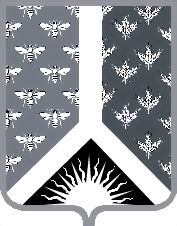 СОВЕТ НАРОДНЫХ ДЕПУТАТОВ НОВОКУЗНЕЦКОГО МУНИЦИПАЛЬНОГО РАЙОНАР Е Ш Е Н И Еот _________________ № ____________О бюджете Новокузнецкого муниципального района на 2017 год и на плановый период 2018 и 2019 годовПринято Советом народных депутатовНовокузнецкого муниципального района_________________________Статья 1.  1. Утвердить основные характеристики бюджета Новокузнецкого муниципального района на 2017 год: общий объем доходов бюджета Новокузнецкого муниципального района в сумме  1 876 270,7 тыс. рублей;общий объем расходов бюджета Новокузнецкого муниципального района в сумме 1 939 786,1 тыс. рублей;дефицит бюджета Новокузнецкого муниципального района в сумме 63 515,4 тыс. рублей или 5,9 процентов от объема доходов бюджета Новокузнецкого муниципального района на 2017 год без учета безвозмездных поступлений и поступлений налоговых доходов по дополнительным нормативам отчислений;2. Остатки средств на счетах по учету средств бюджета муниципального образования «Новокузнецкий муниципальный район» по состоянию на 1 января 2017 года направить в 2017 году на покрытие временных кассовых разрывов и на увеличение бюджетных ассигнований на оплату заключенных от имени муниципального образования «Новокузнецкий муниципальный район» муниципальных контрактов на поставку товаров, выполнение работ, оказание услуг, подлежавших в соответствии с условиями этих муниципальных контрактов оплате в отчетном финансовом году, в объеме, не превышающем сумму остатка неиспользованных бюджетных ассигнований на указанные цели, в случаях, предусмотренных решением о бюджете МО «Новокузнецкий муниципальный район» на 2017 год.3. Утвердить основные характеристики бюджета Новокузнецкого муниципального района на плановый период 2018 и 2019 годов:общий объем доходов бюджета Новокузнецкого муниципального района на 2018 год в сумме 1 846 385,6 тыс. рублей и на 2019 год в сумме 1 871 819,1 тыс. рублей;общий объем расходов бюджета Новокузнецкого муниципального района на 2018 год в сумме 1 922 191,7 тыс. рублей и на 2019 год в сумме 1 940 123,5 тыс. рублей;дефицит бюджета Новокузнецкого муниципального района на 2018 год в сумме 75 806,1 тыс. рублей или 7,2 процентов от объема доходов бюджета без учета безвозмездных поступлений и поступлений налоговых доходов по дополнительным нормативам отчислений, на 2019 год в сумме 68 304,4 тыс. рублей или 6,4 процента от общего объема доходов бюджета без учета безвозмездных поступлений и поступлений налоговых доходов по дополнительным нормативам отчислений.Статья 2. 1. Утвердить перечень и коды главных администраторов доходов бюджета Новокузнецкого муниципального района, закрепляемые за ними виды (подвиды)  доходов бюджета Новокузнецкого муниципального района согласно приложению № 1 к настоящему Решению.2. Утвердить перечень главных администраторов источников финансирования дефицита бюджета Новокузнецкого муниципального района, закрепляемые за ними группы (подгруппы) источников финансирования дефицита бюджета согласно приложению № 2 к настоящему Решению.Статья 3.Утвердить в бюджете Новокузнецкого муниципального района на 2017 год и плановый период 2018 и 2019 годов поступление доходов по основным источникам в соответствии с установленными нормативами отчислений доходов согласно приложению № 3 к настоящему Решению.Статья 4. 1. Утвердить распределение бюджетных ассигнований бюджета Новокузнецкого муниципального района по разделам классификации расходов бюджета на 2017 год и плановый период 2018 и 2019 годов согласно приложению № 4 к настоящему Решению.2. Утвердить распределение бюджетных ассигнований в ведомственной структуре расходов на 2017 год и плановый период 2018 и 2019 годов согласно приложению № 5 к настоящему Решению.3. Утвердить общий объем бюджетных ассигнований, направляемых на реализацию публичных нормативных обязательств в 2017 году в сумме 230 148,7 тыс. рублей, в 2018 году в сумме 229 586,7 тыс. рублей и 2019 году в сумме 226 720,7 тыс. рублей.4. Утвердить объем расходов на обслуживание внутреннего муниципального долга муниципального образования «Новокузнецкий муниципальный район» на 2017 год в сумме   500,0  тыс. рублей, в 2018 году в сумме 500,0 тыс. рублей и 2019 году в сумме 500,0 тыс. рублей.Статья 5. Утвердить общий объем условно утвержденных расходов бюджета Новокузнецкого муниципального района на 2018 год в сумме 36 494,9 тыс. рублей, на 2019 год в сумме 72 107,2 тыс. рублей.Статья 6. 1. Утвердить распределение бюджетных ассигнований бюджета Новокузнецкого муниципального района по целевым статьям (муниципальным программам и непрограммным направлениям деятельности) бюджетов на 2017 год и плановый период 2018 и 2019 годов согласно приложению № 6 к настоящему Решению.Статья 7. Утвердить размер резервного фонда администрации Новокузнецкого муниципального района на 2017 год в сумме 4 000,0 тыс. рублей, на 2018 год в сумме 4 000,0 тыс. рублей, на 2019 год в сумме 4 000,0 тыс. рублей.Статья 8. Утвердить размер дорожного фонда муниципального образования «Новокузнецкий муниципальный район» на 2017 год в сумме 7 000,0 тыс. рублей, на 2018 год в сумме 5 775,0 тыс. рублей, на 2019 год в сумме 6 065,0 тыс. рублей.Статья 9.Утвердить объем районного фонда финансовой поддержки поселений на 2017 год в сумме 28 515,0 тыс. рублей, на 2018 год в сумме 29 196,0 тыс. рублей, на 2019 год в сумме 22 440 тыс. рублей.Статья 10. 1. Утвердить общий объем межбюджетных трансфертов, получаемых из областного бюджета, на 2017 год в сумме  667 095,7 тыс. рублей, на 2018 год в сумме 667 002,6 тыс. рублей, на 2019 год в сумме 664 039,1 тыс. рублей.2. Утвердить общий объем межбюджетных трансфертов, предоставляемых бюджетам поселений, входящих в состав муниципального образования «Новокузнецкий муниципальный район», на 2017 год в сумме 67 313,4 тыс. рублей, на 2018 год в сумме 67 994,4 тыс. рублей, на 2019 год в сумме 61 238,4 тыс. рублей.3. Установить критерий выравнивания расчетной бюджетной обеспеченности поселений, входящих в состав муниципального образования «Новокузнецкий муниципальный район», на 2017 год и на плановый период 2018 и 2019 годов равный  2,7.Статья 11.1. Утвердить распределение дотаций на выравнивание бюджетной обеспеченности поселений, входящих в состав муниципального образования «Новокузнецкий муниципальный район», на 2017 год и на плановый период 2018 и 2019 годов согласно приложению № 7 к настоящему Решению.2. Утвердить общий объем межбюджетных трансфертов, подлежащих перечислению бюджетам поселений, входящих в состав муниципального образования «Новокузнецкий муниципальный район», из бюджета Новокузнецкого муниципального района на финансирование расходов, связанных с осуществлением части полномочий по решению вопросов местного значения, согласно приложению № 8 к настоящему Решению.3. Утвердить распределение субвенций на осуществление первичного воинского учета на территориях, где отсутствуют военные комиссариаты на 2017 год  и плановый период 2018 и 2019 годов согласно приложению № 9 к настоящему Решению. Статья 12. Утвердить источники финансирования дефицита бюджета Новокузнецкого муниципального района по коду источников внутреннего финансирования дефицита бюджета Новокузнецкого муниципального района на 2017 год и плановый период 2018 и 2019 годов согласно приложению № 10 к настоящему Решению.Статья 13.1. Установить верхний предел муниципального внутреннего долга Новокузнецкого муниципального района  на 1 января 2018 года в сумме 400 000,0 тыс. рублей, на 1 января 2019 года в сумме 400 000,0 тыс. рублей, на 1 января 2020 года в сумме 400 000 тыс. рублей2. Установить предельный объем муниципального внутреннего долга Новокузнецкого муниципального района  на 1 января 2018 года в сумме 370 000,0 тыс. рублей, на 1 января 2019 года в сумме 370 000,0 тыс. рублей, на 1 января 2020 года в сумме 370 000 тыс. рублей.Статья 14.1. Утвердить Программу муниципальных внутренних заимствований Новокузнецкого муниципального района на 2017 год и на плановый период 2018 и 2019 годов согласно приложению № 11 к настоящему Решению.Статья 15.Задатки участников аукционов, конкурсов по продажи имущества, находящегося в собственности Новокузнецкого муниципального района, подлежат зачислению на единый счет бюджета Новокузнецкого муниципального района и учитываются на лицевом счете соответствующего получателя в Управлении Федерального казначейства по Кемеровской области, в порядке, установленном Федеральным казначейством.Возврат задатков участникам аукционов, конкурсов осуществляется Управлением Федерального казначейства по Кемеровской области в порядке, установленном Федеральным казначейством по взаимодействию с администраторами платежей.Статья 16.Установить, что доходы бюджета Новокузнецкого муниципального района, поступающие в 2017 году и плановом периоде 2018 и 2019 годов, формируются за счет:налогов, сборов и неналоговых доходов - в соответствии с нормативами отчислений, установленными Бюджетным кодексом Российской Федерации, и дополнительными нормативами отчислений в соответствии с Законом Кемеровской области «О межбюджетных отношениях в Кемеровской области» и Законом Кемеровской области «Об областном бюджете на 2017 год и на плановый период 2018 и 2019 годов»;налогов и сборов (в части погашения задолженности прошлых лет по отдельным видам налогов, а также в части погашения задолженности по отмененным налогам и сборам) и иных неналоговых доходов - в соответствии с нормативами отчислений согласно приложению № 3 к настоящему Решению;безвозмездных поступлений от других бюджетов бюджетной системы РФ;прочих безвозмездных поступлений.Статья 17.Субсидии юридическим лицам (за исключением субсидий муниципальным учреждениям Новокузнецкого муниципального района), индивидуальным предпринимателям, физическим лицам – производителям товаров, работ, услуг предоставляются  в случаях, связанных с:- возмещением затрат в связи с приобретением сельскохозяйственными товаропроизводителями семян высоких репродукций (зерновых, кормовых, овощных культур);- возмещением затрат в связи с приобретением сельскохозяйственными товаропроизводителями химических средств защиты растений;-  возмещением затрат в связи с приобретением сельскохозяйственными товаропроизводителями минеральных удобрений;-  возмещением затрат в связи с приобретением сельскохозяйственными товаропроизводителями высокопродуктивного крупного рогатого скота;- возмещением затрат в связи с приобретением сельскохозяйственными товаропроизводителями дозы семени племенных быков-производителей для искусственного осеменения маточного поголовья крупного рогатого скота;- возмещение затрат в связи с приобретением сельскохозяйственными товаропроизводителями высокотехнологичной техники, оборудования, доильных залов;- возмещение затрат в связи с приобретением сельскохозяйственными товаропроизводителями горюче - смазочных материалов;- возмещение затрат сельскохозяйственным товаропроизводителям  на строительство и реконструкцию животноводческих помещений;-  возмещение затрат сельскохозяйственным товаропроизводителям в связи с введением в оборот заброшенных земель;- оказанием несвязанной поддержки сельскохозяйственным товаропроизводителям в области растениеводства;- возмещением затрат субъектам малого и среднего предпринимательства на приобретение оборудования, транспорта, машин и механизмов, прочих средств производства (материалы и сырье), предусмотренных технологическим процессом;- возмещением затрат субъектам малого и среднего предпринимательства, связанных с технологическим присоединением энергопринимающих устройств к электрическим сетям;- возмещением затрат субъектам малого и среднего предпринимательства, связанных с осуществлением деятельности по развитию внутреннего и въездного туризма;- возмещением затрат субъектам малого и среднего предпринимательства, связанных с внедрением технологий и устройств по тепло- и энергосбережению;- возмещением транспортных расходов по обеспечению населения продуктами питания первой необходимости в отделенные населенные пункты, где отсутствуют торговые объекты;- предоставление грантов начинающим предпринимателям на создание собственного дела;- возмещение части процентной ставки по банковским кредитам, полученным в кредитных организациях юридическими лицами и индивидуальными предпринимателями;- возмещением затрат юридическим лицам и индивидуальным предпринимателям по разработке проектной документации, прохождению экспертизы инвестиционных проектов (бизнес-планов);- возмещением части затрат организациям, предоставляющим услуги населению по вывозу и утилизации твердых и жидких бытовых отходов, образующихся в процессе жизнедеятельности;- возмещением части затрат организациям, предоставляющим услуги населению по оформлению документов на земельные участки. - возмещением недополученных доходов, образующихся в связи с осуществлением пассажирских перевозок на территории Новокузнецкого муниципального района.Субсидии юридическим лицам (за исключением субсидий муниципальным учреждениям Новокузнецкого муниципального района), индивидуальным предпринимателям, физическим лицам – производителям товаров, работ, услуг предоставляются в порядке, установленном администрацией Новокузнецкого муниципального района.Статья 18. 1. С целью сокращения дефицита бюджета Новокузнецкого муниципального района объявить мораторий на установление льгот по уплате налогов и сборов в бюджет Новокузнецкого муниципального района в 2017 году и плановом периоде 2018 и 2019 годов, за исключением льгот, установленных нормативными правовыми актами Совета народных депутатов Новокузнецкого муниципального района, принятых и официально опубликованных до 1 января 2017 года.2. Объявить в 2017, 2018, 2019 годах мораторий на выдачу муниципальных, банковских гарантий и бюджетных кредитов.Статья 19.Утвердить перечень главных распорядителей средств бюджета Новокузнецкого муниципального района на 2017 год и на плановый период 2018 и 2019 годов согласно приложению № 12 к настоящему Решению.Статья 20.  Администрация Новокузнецкого муниципального района не вправе принимать в 2017 году и плановом периоде 2018 и 2019 годов решения, приводящие к увеличению численности муниципальных служащих и работников муниципальных учреждений Новокузнецкого муниципального района.Статья 21. Утвердить следующий перечень приоритетных статей расходов бюджета Новокузнецкого муниципального района на 2017 год и плановый период 2018 и 2019 годов:заработная плата с учетом отчислений во внебюджетные фонды;питание;приобретение медикаментов и перевязочных средств;оплата потребления тепловой, электрической энергии, угля для коммунально-бытовых нужд;расходы по доставке детей по школьным маршрутам;расходы по доставке топлива;муниципальные доплаты к пенсиям;расходы на погашение муниципального долга.Статья 22. Утвердить распределение субвенций, субсидий областного бюджета по главным распорядителям (распорядителям) и получателям средств бюджета Новокузнецкого муниципального района на 2016 год согласно приложениям № 13 к настоящему Решению.Статья 23. Установить, что средства, передаваемые на компенсацию дополнительных расходов поселений, возникающих в результате решений, принятых органами власти другого уровня (из бюджета субъекта Российской Федерации), иные безвозмездные поступления, зачисленные на бюджетные счета Новокузнецкого муниципального района, в дальнейшем перечисляются на бюджетные счета поселений, входящих в состав Новокузнецкого муниципального района.Статья 24. Установить, что заключение бюджетными учреждениями договоров, исполнение которых осуществляется за счет средств бюджета Новокузнецкого муниципального района, производится в пределах утвержденных им лимитов бюджетных ассигнований на соответствующий финансовый год.При заключении указанных договоров обязательно наличие согласований условий договоров с главными распорядителями средств бюджета Новокузнецкого муниципального района.Принятые бюджетными учреждениями обязательства, вытекающие из договоров, исполнение которых осуществляется за счет средств бюджета Новокузнецкого муниципального района, сверх установленных им лимитов, а также, в случае если договоры заключены в пределах лимита, но без согласования с главными распорядителем, такие договоры не подлежат оплате за счет средств бюджета Новокузнецкого муниципального района.При нарушении бюджетным учреждением установленного порядка учета бюджетных обязательств санкционирование оплаты денежных обязательств бюджетного учреждения приостанавливается, в соответствии с утвержденным порядком.Нарушение бюджетным учреждением требований бюджетного законодательства РФ при заключении муниципальных контрактов, иных договоров является основанием для признания их судом недействительными по иску соответствующего главного распорядителя (распорядителя) бюджетных средств.Статья 25. Нормативные правовые акты Новокузнецкого муниципального района, принимаемые в 2017 году и плановом периоде 2018 и 2019 годов и предусматривающие увеличение финансирования по существующим видам расходов или введение новых видов расходов районного бюджета, должны содержать нормы, определяющие источники и порядок финансирования новых видов расходов бюджета Новокузнецкого муниципального района.При определении источников финансирования новых видов расходов бюджета Новокузнецкого муниципального района, исключается увеличение дефицита бюджета Новокузнецкого муниципального района.Финансирование новых видов расходов бюджета Новокузнецкого муниципального района или увеличение финансирования существующих видов расходов бюджета Новокузнецкого муниципального района может осуществляться только после внесения соответствующих изменений в настоящее Решение, при наличии соответствующих источников дополнительных поступлений в бюджет и (или) при сокращении расходов по отдельным статьям бюджета.Статья 26. Установить, что администрация Новокузнецкого муниципального района выступает в суде:по искам о возмещении вреда, причиненного незаконными действиями (бездействиями) и решениями соответствующих должностных лиц и органов;по искам, предъявленным к подведомственным ей предприятиям и учреждениям, в порядке субсидиарной ответственности.Выплаты средств по исполнительным листам производятся за счет средств бюджета Новокузнецкого муниципального района, выделенных соответствующим главным распорядителям и получателям средств бюджета Новокузнецкого муниципального района с их счетов, открытых в Отделении по г. Новокузнецку УФК по Кемеровской области.Статья 27.Установить, что в 2017 году средства, полученные от предпринимательской и иной приносящей доход деятельности муниципальных учреждений (за исключением бюджетных и автономных учреждений), после уплаты налогов и сборов, предусмотренных законодательством о налогах и сборах, в полном объеме зачисляются в доход бюджета Новокузнецкого муниципального района.Денежные средства считаются поступившими в доход бюджета Новокузнецкого муниципального района с момента их зачисления на единый счет бюджета.Статья 28.Установить, что возврат дебиторской задолженности прошлых лет Новокузнецкого муниципального района подлежит зачислению в доход бюджета Новокузнецкого муниципального района по соответствующим кодам доходов бюджетной классификации.Статья 29. Установить, что неиспользованные в 2016 году целевые средства, полученные из областного бюджета в бюджет Новокузнецкого муниципального района, подлежат использованию в 2017 году, на те же цели, со счета по учету средств бюджета Новокузнецкого муниципального района, открытого в органах федерального казначейства.Неиспользованные целевые средства, потребность в которых в 2017 году отсутствует, подлежат возврату в доход областного бюджета.Статья 30.Неиспользованные лимиты бюджетных обязательств и объемы финансирования районного бюджета на 2017 год прекращают свое действие 31 декабря 2017 года.Не использованные получателями бюджетных средств остатки бюджетных средств, находящиеся не на едином счете бюджета, не позднее двух последних рабочих дней текущего финансового года подлежат перечислению получателями бюджетных средств на единый счет бюджета Новокузнецкого муниципального района.Статья 31. Установить, что размер перечислений части прибыли, остающейся в распоряжении муниципальных казенных (унитарных) предприятий после уплаты налогов и иных обязательных платежей равен не менее 25 процентам и поступает в бюджет Новокузнецкого муниципального района в срок до 1 мая 2017 года.Статья 32. Органы федерального казначейства осуществляют отдельные функции по исполнению бюджета Новокузнецкого муниципального района в соответствии с заключенными соглашениями.Статья 33. Настоящее Решение вступает в силу с 1 января 2017 года.Председатель Совета народных депутатовНовокузнецкого муниципального района                                                          Е. В. ЗеленскаяГлава Новокузнецкого муниципального района                                                                                       Е. А. МанузинПриложение № 1к решению Совета народных депутатовНовокузнецкого муниципального районаот ____________№_________«О бюджете Новокузнецкого муниципальногорайона на 2017 год и на плановый период2018 и 2019 годов»ПЕРЕЧЕНЬглавных администраторов доходов бюджета Новокузнецкого муниципального района, закрепляемые за ними виды (подвиды) доходов бюджета Новокузнецкого муниципального районаНачальник финансового управления по Новокузнецкому району                                                                   О.А.ЛапандинаПриложение № 2к решению Совета народных депутатовНовокузнецкого муниципального районаот ______________ № ________«О бюджете Новокузнецкого муниципальногорайона на 2017 год и на плановый период 2018 и 2019 годов»Перечень главных администраторов источников финансирования дефицита бюджета Новокузнецкого муниципального района, закрепляемые за ними группы (подгруппы) источников финансирования дефицита бюджета Новокузнецкого муниципального районаНачальник финансового управления по Новокузнецкому району                                                              О.А.ЛапандинаПриложение № 3к решению Совета народных депутатовНовокузнецкого муниципального районаот _______________№_________ «О бюджете Новокузнецкого муниципальногорайона на 2017 год и на плановый период2018 и 2019 годов»Нормативы отчисления доходов в бюджет Новокузнецкого муниципального района в 2017 году и плановом периоде 2018 и 2019 годахв процентахНачальник финансового управленияпо Новокузнецкому району	                                                                      О.А.ЛапандинаПриложение № 4к решению Совета народных депутатовНовокузнецкого муниципального районаот ____________№_________«О бюджете Новокузнецкого муниципальногорайона на 2017 год и на плановый период2018 и 2019 годов»Распределение бюджетных ассигнований бюджета Новокузнецкого муниципального района по разделам классификации расходов бюджета на 2017 год и на плановый период 2018 и 2019 годовтыс. рублейНачальник финансового управленияпо Новокузнецкому району	                                                                      О.А.ЛапандинаПриложение № 5к решению Совета народных депутатовНовокузнецкого муниципального районаот ____________№_________«О бюджете Новокузнецкого муниципальногорайона на 2017 год и на плановый период2018 и 2019 годов»Распределение бюджетных ассигнований бюджета по разделам, подразделам, целевым статьям и видам расходов классификации расходов бюджета в ведомственной структуре расходов на 2017 год и плановый период 2018 и 2019 годовтыс. рублейПриложение № 6к решению Совета народных депутатовНовокузнецкого муниципального районаот ____________№_________«О бюджете Новокузнецкого муниципальногорайона на 2017 год и на плановый период2018 и 2019 годов»Перечень и объемы финансирования муниципальных программ на 2017 годи плановый период 2018 и 2019 годовтыс. рублейПриложение № 7к решению Совета народных депутатовНовокузнецкого муниципального районаот ____________№_________«О бюджете Новокузнецкого муниципальногорайона на 2017 год и на плановый период2018 и 2019 годов»Распределение дотаций на выравнивание бюджетной обеспеченности сельских поселений Новокузнецкого муниципального района на 2017 год и на плановый период 2018 и 2019 годовтыс. рублейНачальник финансового управления                                                        Лапандина О.АПриложение № 8к решению Совета народных депутатовНовокузнецкого муниципального районаот ____________№_________«О бюджете Новокузнецкого муниципальногорайона на 2017 год и на плановый период2018 и 2019 годов»Объем межбюджетных трансфертов, подлежащих перечислению бюджетам сельских поселений из бюджета Новокузнецкого муниципального района на осуществление части полномочий по решению вопросов местного значения на 2017 год и на плановый период 2018 и 2019 годовтыс. рублейНачальник финансового управления                         Лапандина О.АПриложение № 9к решению Совета народных депутатовНовокузнецкого муниципального районаот ____________№_________«О бюджете Новокузнецкого муниципальногорайона на 2017 год и на плановый период2018 и 2019 годов»Распределение субвенций на осуществление первичного воинского учета на территориях, где отсутствуют военные комиссариаты на 2017 год и на плановый период 2018 и 2019 годовтыс. рублейНачальник финансового управленияпо Новокузнецкому району                                                                     О.А. ЛапандинаПриложение № 10к решению Совета народных депутатовНовокузнецкого муниципального районаот ____________№_________«О бюджете Новокузнецкого муниципальногорайона на 2017 год и на плановый период2018 и 2019 годов»Источники финансирования дефицита бюджетаНовокузнецкого муниципального района на 2017 годи на плановый период 2018 и 2019 годовтыс. рублейНачальник финансового управления по Новокузнецкому району                                                                    О.А.ЛапандинаПриложение № 11к решению Совета народных депутатовНовокузнецкого муниципального районаот ____________№_________«О бюджете Новокузнецкого муниципальногорайона на 2017 год и на плановый период2018 и 2019 годов»Программа муниципальных внутренних заимствований Новокузнецкого муниципального района на 2017 год и на плановый период 2018 и 2019 годовтыс. рублейНачальник финансового управления по Новокузнецкому району                                                       О.А.ЛапандинаПриложение № 12к решению Совета народных депутатовНовокузнецкого муниципального районаот ____________№_________«О бюджете Новокузнецкого муниципальногорайона на 2017 год и на плановый период2018 и 2019 годов»Перечень главных распорядителей средств бюджета муниципального образования «Новокузнецкий муниципальный район» на 2017 год и на плановый период 2018 и 2019 годов.Начальник финансового управленияпо Новокузнецкому району				                            О. А. ЛапандинаПриложение № 13к решению Совета народных депутатовНовокузнецкого муниципального районаот ____________№_________«О бюджете Новокузнецкого муниципальногорайона на 2017 год и на плановый период2018 и 2019 годов»Распределение субвенций, субсидий по отраслям и распорядителямполучателям средств бюджета Новокузнецкого муниципального района на 2017 годи на плановый период 2018 и 2019 годовтыс. рублейНачальник финансового управления                                                    О.А. ЛапандинаКод бюджетной классификации  Российской ФедерацииКод бюджетной классификации  Российской ФедерацииНаименование администратора доходов   и доходов бюджета Новокузнецкого муниципального районаНаименование администратора доходов   и доходов бюджета Новокузнецкого муниципального районакоддоходов бюджетаНаименование администратора доходов   и доходов бюджета Новокузнецкого муниципального районаНаименование администратора доходов   и доходов бюджета Новокузнецкого муниципального района008Управление ветеринарии  Кемеровской областиУправление ветеринарии  Кемеровской области0081 16 90050 05 0000 140Прочие поступления от денежных взысканий (штрафов) и иных сумм в возмещение ущерба, зачисляемые в бюджеты муниципальных районов                 Прочие поступления от денежных взысканий (штрафов) и иных сумм в возмещение ущерба, зачисляемые в бюджеты муниципальных районов                 048Управление по технологическому, экологическому надзору федеральной службы по экологическому, технологическому и атомному надзору по Кемеровской областиУправление по технологическому, экологическому надзору федеральной службы по экологическому, технологическому и атомному надзору по Кемеровской области0481 12 01000 01 0000 120Плата за негативное воздействие на окружающую средуПлата за негативное воздействие на окружающую среду0481 12 01010 01 0000 120Плата за выбросы загрязняющих веществ в атмосферный воздух стационарными объектамиПлата за выбросы загрязняющих веществ в атмосферный воздух стационарными объектами0481 12 01020 01 0000 120Плата за выбросы загрязняющих веществ в атмосферный воздух передвижными объектамиПлата за выбросы загрязняющих веществ в атмосферный воздух передвижными объектами0481 12 01030 01 0000 120Плата за выбросы загрязняющих веществ в водные объектыПлата за выбросы загрязняющих веществ в водные объекты0481 12 01040 01 0000 120Плата за размещение отходов производства и потребленияПлата за размещение отходов производства и потребления0481 12 01050 01 0000 120Плата за иные виды негативного воздействия на окружающую средуПлата за иные виды негативного воздействия на окружающую среду0481 16 25040 01 0000 140Денежные взыскания (штрафы) за нарушение законодательства об экологической экспертизеДенежные взыскания (штрафы) за нарушение законодательства об экологической экспертизе0481 16 25050 01 0000 140Денежные взыскания (штрафы) за нарушение законодательства в области охраны окружающей средыДенежные взыскания (штрафы) за нарушение законодательства в области охраны окружающей среды0481 16 25060 01 0000 140Денежные взыскания (штрафы) за нарушение земельного законодательстваДенежные взыскания (штрафы) за нарушение земельного законодательства076Федеральное агентство по рыболовству Российской ФедерацииФедеральное агентство по рыболовству Российской Федерации0761 16 25030 01 0000 140Денежные взыскания (штрафы) за нарушение законодательства об охране и использовании животного мираДенежные взыскания (штрафы) за нарушение законодательства об охране и использовании животного мира081Управление федеральной службы по ветеринарному и фитосанитарному надзору по Кемеровской областиУправление федеральной службы по ветеринарному и фитосанитарному надзору по Кемеровской области0811 16 90050 05 0000 140Прочие поступления от денежных взысканий (штрафов) и иных сумм в возмещение ущерба, зачисляемые в бюджеты муниципальных районовПрочие поступления от денежных взысканий (штрафов) и иных сумм в возмещение ущерба, зачисляемые в бюджеты муниципальных районов100Управление Федерального Казначейства по Кемеровской областиУправление Федерального Казначейства по Кемеровской области1001 03 02230 01 0000 110Доходы от уплаты акцизов на дизельное топливо, подлежащие распределению между бюджетами субъектов Российской Федерации и местными бюджетами с учетом установленных дифференцированных нормативов отчислений в местные бюджетыДоходы от уплаты акцизов на дизельное топливо, подлежащие распределению между бюджетами субъектов Российской Федерации и местными бюджетами с учетом установленных дифференцированных нормативов отчислений в местные бюджеты1001 03 02240 01 0000 110Доходы от уплаты акцизов на моторные масла для дизельных и (или) карбюраторных (инжекторных) двигателей, подлежащие распределению между бюджетами субъектов Российской Федерации и местными бюджетами с учетом установленных дифференцированных нормативов отчислений в местные бюджетыДоходы от уплаты акцизов на моторные масла для дизельных и (или) карбюраторных (инжекторных) двигателей, подлежащие распределению между бюджетами субъектов Российской Федерации и местными бюджетами с учетом установленных дифференцированных нормативов отчислений в местные бюджеты1001 03 02250 01 0000 110Доходы от уплаты акцизов на автомобильный бензин, подлежащие распределению между бюджетами субъектов Российской Федерации и местными бюджетами с учетом установленных дифференцированных нормативов отчислений в местные бюджетыДоходы от уплаты акцизов на автомобильный бензин, подлежащие распределению между бюджетами субъектов Российской Федерации и местными бюджетами с учетом установленных дифференцированных нормативов отчислений в местные бюджеты1001 03 02260 01 0000 110Доходы от уплаты акцизов на прямогонный бензин, подлежащие распределению между бюджетами субъектов Российской Федерации и местными бюджетами с учетом установленных дифференцированных нормативов отчислений в местные бюджетыДоходы от уплаты акцизов на прямогонный бензин, подлежащие распределению между бюджетами субъектов Российской Федерации и местными бюджетами с учетом установленных дифференцированных нормативов отчислений в местные бюджеты141Территориальное управление федеральной служба по надзору в сфере защиты прав потребителей и благополучия человека по Кемеровской областиТерриториальное управление федеральной служба по надзору в сфере защиты прав потребителей и благополучия человека по Кемеровской области1411 16 90050 05 0000 140Прочие поступления от денежных взысканий (штрафов) и иных сумм в возмещение ущерба, зачисляемые в бюджеты муниципальных районов Прочие поступления от денежных взысканий (штрафов) и иных сумм в возмещение ущерба, зачисляемые в бюджеты муниципальных районов 177Министерство Российской Федерации по делам гражданской обороны, чрезвычайным ситуациям и ликвидации последствий стихийных бедствийМинистерство Российской Федерации по делам гражданской обороны, чрезвычайным ситуациям и ликвидации последствий стихийных бедствий1771 16 27000 01 0000 140Денежные взыскания (штрафы) за нарушение законодательства РФ «О пожарной безопасности»Денежные взыскания (штрафы) за нарушение законодательства РФ «О пожарной безопасности»1771 16 90050 05 0000 140Прочие поступления от денежных взысканий (штрафов) и иных сумм в возмещение ущерба, зачисляемые в бюджеты муниципальных районовПрочие поступления от денежных взысканий (штрафов) и иных сумм в возмещение ущерба, зачисляемые в бюджеты муниципальных районов182ИФНС России по Новокузнецкому районуИФНС России по Новокузнецкому району1821 01 02010 01 0000 110Налог на доходы физических лиц с доходов, источником которых является налоговый агент, за исключением доходов, в отношении которых исчисление и уплата налога осуществляются в соответствии со статьями 227, 227.1 и 228 Налогового кодекса Российской ФедерацииНалог на доходы физических лиц с доходов, источником которых является налоговый агент, за исключением доходов, в отношении которых исчисление и уплата налога осуществляются в соответствии со статьями 227, 227.1 и 228 Налогового кодекса Российской Федерации1821 01 02020 01 0000 110Налог на доходы физических лиц с доходов, полученных от осуществления деятельности физическими лицами, зарегистрированными в качестве индивидуальных предпринимателей, нотариусов, занимающихся частной практикой, адвокатов, учредивших адвокатские кабинеты и других лиц, занимающихся частной практикой в соответствии со статьей 227 Налогового кодекса Российской ФедерацииНалог на доходы физических лиц с доходов, полученных от осуществления деятельности физическими лицами, зарегистрированными в качестве индивидуальных предпринимателей, нотариусов, занимающихся частной практикой, адвокатов, учредивших адвокатские кабинеты и других лиц, занимающихся частной практикой в соответствии со статьей 227 Налогового кодекса Российской Федерации1821 01 02030 01 0000 110Налог на доходы физических лиц с доходов, полученных физическими лицами в соответствии со статьей 228 Налогового Кодекса Российской ФедерацииНалог на доходы физических лиц с доходов, полученных физическими лицами в соответствии со статьей 228 Налогового Кодекса Российской Федерации1821 01 02040 01 0000 110Налог на доходы физических лиц в виде фиксированных авансовых платежей с доходов, полученных физическими лицами, являющимися иностранными гражданами, осуществляющими трудовую деятельность по найму у физических лиц на основании патента в соответствии со статьей 227.1 Налогового кодекса Российской ФедерацииНалог на доходы физических лиц в виде фиксированных авансовых платежей с доходов, полученных физическими лицами, являющимися иностранными гражданами, осуществляющими трудовую деятельность по найму у физических лиц на основании патента в соответствии со статьей 227.1 Налогового кодекса Российской Федерации1821 05 02010 02 0000 110Единый налог на вмененный доход для отдельных видов деятельностиЕдиный налог на вмененный доход для отдельных видов деятельности1821 05 02020 02 0000 110Единый налог на вмененный доход для отдельных видов деятельности (за налоговые периоды, истекшие до 1 января 2011 года)Единый налог на вмененный доход для отдельных видов деятельности (за налоговые периоды, истекшие до 1 января 2011 года)1821 05 03010 01 0000 110Единый сельскохозяйственный налогЕдиный сельскохозяйственный налог1821 05 03020 01 0000 110Единый сельскохозяйственный налог (за налоговые периоды, истекшие до 1 января 2011 года)Единый сельскохозяйственный налог (за налоговые периоды, истекшие до 1 января 2011 года)1821 05 04020 02 0000 110Налог, взимаемый в связи с применением патентной системы налогообложения, зачисляемый в бюджеты муниципальных районовНалог, взимаемый в связи с применением патентной системы налогообложения, зачисляемый в бюджеты муниципальных районов1821 06 04011 02 0000 110Транспортный налог с организацийТранспортный налог с организаций1821 06 04012 02 0000 110Транспортный налог с физических лицТранспортный налог с физических лиц1821 08 03010 01 0000 110Государственная пошлина по делам, рассматриваемым в судах общей юрисдикции, мировыми судьями (за исключением Верховного Суда Российской Федерации)Государственная пошлина по делам, рассматриваемым в судах общей юрисдикции, мировыми судьями (за исключением Верховного Суда Российской Федерации)1821 16 03010 01 0000 110Денежные взыскания (штрафы) за нарушение законодательства о налогах и сборах, предусмотренные статьями 116, 118, статьей 1191, пунктами 1 и 2 статьи 120, статьями 125, 126, 128, 129, 1291, 132, 133, 134, 135, 1351 Налогового кодекса Российской ФедерацииДенежные взыскания (штрафы) за нарушение законодательства о налогах и сборах, предусмотренные статьями 116, 118, статьей 1191, пунктами 1 и 2 статьи 120, статьями 125, 126, 128, 129, 1291, 132, 133, 134, 135, 1351 Налогового кодекса Российской Федерации1821 16 03030 01 0000 110Денежные взыскания (штрафы) за административные правонарушения в области налогов и сборов, предусмотренные Кодексом Российской Федерации об административных правонарушенияхДенежные взыскания (штрафы) за административные правонарушения в области налогов и сборов, предусмотренные Кодексом Российской Федерации об административных правонарушениях1821 16 06000 01 0000 110Денежные взыскания (штрафы) за нарушение законодательства о применении контрольно-кассовой техники при осуществлении наличных денежных расчетов и (или) расчетов с использованием платежных картДенежные взыскания (штрафы) за нарушение законодательства о применении контрольно-кассовой техники при осуществлении наличных денежных расчетов и (или) расчетов с использованием платежных карт188Министерство внутренних дел Российской ФедерацииМинистерство внутренних дел Российской Федерации1881 08 07140 01 1000 110Государственная пошлина за государственную регистрацию транспортных средств и иные юридически значимые действия, связанные с изменениями и выдачей документов  на транспортные средства, регистрационных знаков, водительских удостоверенийГосударственная пошлина за государственную регистрацию транспортных средств и иные юридически значимые действия, связанные с изменениями и выдачей документов  на транспортные средства, регистрационных знаков, водительских удостоверений1881 16 08010 01 0000 140Денежные взыскания (штрафы) за административные правонарушения в области государственного регулирования производства и оборота этилового спирта, алкогольной, спиртосодержащей продукцииДенежные взыскания (штрафы) за административные правонарушения в области государственного регулирования производства и оборота этилового спирта, алкогольной, спиртосодержащей продукции1881 16 25050 01 0000 140Денежные взыскания (штрафы) за нарушение законодательства в области охраны окружающей средыДенежные взыскания (штрафы) за нарушение законодательства в области охраны окружающей среды188 1 16 30014 01 0000 140Денежные взыскания (штрафы) за нарушение правил перевозки крупногабаритных и тяжеловесных грузов по автомобильным дорогам общего пользования местного значения муниципальных районовДенежные взыскания (штрафы) за нарушение правил перевозки крупногабаритных и тяжеловесных грузов по автомобильным дорогам общего пользования местного значения муниципальных районов1881 16 30030 01 0000 140Прочие денежные взыскания (штрафы) за правонарушения в области дорожного движенияПрочие денежные взыскания (штрафы) за правонарушения в области дорожного движения1881 16 43000 01 0000 140Денежные взыскания (штрафы) за нарушение законодательства Российской Федерации об административных правонарушениях, предусмотренные статьей 20.25 Кодекса Российской Федерации об административных правонарушенияхДенежные взыскания (штрафы) за нарушение законодательства Российской Федерации об административных правонарушениях, предусмотренные статьей 20.25 Кодекса Российской Федерации об административных правонарушениях1881 16 90050 05 0000 140Прочие поступления от денежных взысканий (штрафов) и иных сумм в возмещение ущерба, зачисляемые в бюджеты муниципальных районовПрочие поступления от денежных взысканий (штрафов) и иных сумм в возмещение ущерба, зачисляемые в бюджеты муниципальных районов189Федеральная служба безопасности Российской ФедерацииФедеральная служба безопасности Российской Федерации1891 16 25030 01 6000 140Денежные взыскания (штрафы) за нарушение законодательства Российской Федерации об охране и использовании животного мираДенежные взыскания (штрафы) за нарушение законодательства Российской Федерации об охране и использовании животного мира1891 16 28000 01 6000 140Денежные взыскания (штрафы) за нарушение законодательства Российской Федерации в области обеспечения санитарно-эпидемиологического благополучия человека и законодательства в сфере защиты прав потребителейДенежные взыскания (штрафы) за нарушение законодательства Российской Федерации в области обеспечения санитарно-эпидемиологического благополучия человека и законодательства в сфере защиты прав потребителей192Федеральная миграционная служба Российской ФедерацииФедеральная миграционная служба Российской Федерации1921 16 90050 05 0000 140Прочие поступления от денежных взысканий (штрафов) и иных сумм в возмещение ущерба, зачисляемые в бюджеты муниципальных районовПрочие поступления от денежных взысканий (штрафов) и иных сумм в возмещение ущерба, зачисляемые в бюджеты муниципальных районов321Федеральная служба государственной регистрации, кадастра и картографии Российской ФедерацииФедеральная служба государственной регистрации, кадастра и картографии Российской Федерации3211 16 25060 01 0000 140Денежные взыскания (штрафы) за нарушение земельного законодательстваДенежные взыскания (штрафы) за нарушение земельного законодательства3211 16 90050 05 0000 140Прочие поступления от денежных взысканий (штрафов) и иных сумм в возмещение ущерба, зачисляемые в бюджеты муниципальных районовПрочие поступления от денежных взысканий (штрафов) и иных сумм в возмещение ущерба, зачисляемые в бюджеты муниципальных районов3211 08 07020 01 0000 110Государственная пошлина за государственную регистрацию прав, ограничений (обременений) прав на недвижимое имущество и сделок с нимГосударственная пошлина за государственную регистрацию прав, ограничений (обременений) прав на недвижимое имущество и сделок с ним322Федеральная служба судебных приставов Российской ФедерацииФедеральная служба судебных приставов Российской Федерации3221 16 21050 05 0000 140Денежные взыскания (штрафы) и иные суммы, взыскиваемые с лиц, виновных в совершении преступлений, и в возмещение ущерба имуществу, зачисляемые в  бюджеты муниципальных районовДенежные взыскания (штрафы) и иные суммы, взыскиваемые с лиц, виновных в совершении преступлений, и в возмещение ущерба имуществу, зачисляемые в  бюджеты муниципальных районов438Судебный департамент при Верховном Суде Российской ФедерацииСудебный департамент при Верховном Суде Российской Федерации4381 16 90050 05 0000 140Прочие поступления от денежных взысканий (штрафов) и иных сумм в возмещение ущерба, зачисляемые в бюджеты муниципальных районовПрочие поступления от денежных взысканий (штрафов) и иных сумм в возмещение ущерба, зачисляемые в бюджеты муниципальных районов855Финансовое управление по Новокузнецкому районуФинансовое управление по Новокузнецкому району8551 13 01995 05 0000 130Прочие доходы от оказания платных услуг (работ) получателями средств бюджетов муниципальных районов Прочие доходы от оказания платных услуг (работ) получателями средств бюджетов муниципальных районов 8551 13 02995 05 0000 130Прочие доходы от компенсации затрат бюджетов муниципальных районов (прочие доходы)Прочие доходы от компенсации затрат бюджетов муниципальных районов (прочие доходы)855 1 13 02995 05 0008 130Прочие доходы от компенсации затрат бюджетов муниципальных районов (Военный комиссариат КО за мед. комиссию)Прочие доходы от компенсации затрат бюджетов муниципальных районов (Военный комиссариат КО за мед. комиссию)8551 13 02995 05 0010 130Прочие доходы от компенсации затрат бюджетов муниципальных районов (возврат дебиторской задолженности прошлых лет)Прочие доходы от компенсации затрат бюджетов муниципальных районов (возврат дебиторской задолженности прошлых лет)8551 17 01050 05 0000 180Невыясненные поступления, зачисляемые в бюджеты муниципальных районовНевыясненные поступления, зачисляемые в бюджеты муниципальных районов8552 02  01001 05 0000 151Дотации бюджетам муниципальных районов на выравнивание бюджетной обеспеченностиДотации бюджетам муниципальных районов на выравнивание бюджетной обеспеченности8552 02 02009 05 0000 1512 02 02009 05 0000 151Субсидии бюджетам муниципальных районов на государственную поддержку малого и среднего предпринимательства, включая крестьянские (фермерские) хозяйства8552 02 02024 05 0000 151Субсидии   бюджетам   муниципальных   районов   на денежные выплаты медицинскому персоналу фельдшерско-акушерских пунктов, врачам, фельдшерам и медицинским сёстрам скорой медицинской помощиСубсидии   бюджетам   муниципальных   районов   на денежные выплаты медицинскому персоналу фельдшерско-акушерских пунктов, врачам, фельдшерам и медицинским сёстрам скорой медицинской помощи8552 02 02077 05 0000 151Субсидии бюджетам муниципальных районов на софинансирование капитальных вложений в объекты муниципальной собственностиСубсидии бюджетам муниципальных районов на софинансирование капитальных вложений в объекты муниципальной собственности8552 02 02078 05 0000 151Субсидии бюджетам муниципальных районов на бюджетные инвестиции для модернизации объектов коммунальной инфраструктурыСубсидии бюджетам муниципальных районов на бюджетные инвестиции для модернизации объектов коммунальной инфраструктуры8552 02 02085 05 0000 151Субсидии бюджетам муниципальных районов на    осуществление мероприятий по обеспечению жильем граждан Российской Федерации, проживающих в    сельской местности                              Субсидии бюджетам муниципальных районов на    осуществление мероприятий по обеспечению жильем граждан Российской Федерации, проживающих в    сельской местности                              855202 02087 05 0000 151Субсидии бюджетам муниципальных районов из бюджетов поселений на решение вопросов местного значения межмуниципального характераСубсидии бюджетам муниципальных районов из бюджетов поселений на решение вопросов местного значения межмуниципального характера855202 02088 05 0000 151Субсидии бюджетам муниципальных районов на обеспечение мероприятий по капитальному ремонту многоквартирных домов, переселению граждан из аварийного жилищного фонда и модернизации систем коммунальной инфраструктуры за счет средств, поступивших от государственной корпорации Фонда содействия реформированию жилищно-коммунального хозяйстваСубсидии бюджетам муниципальных районов на обеспечение мероприятий по капитальному ремонту многоквартирных домов, переселению граждан из аварийного жилищного фонда и модернизации систем коммунальной инфраструктуры за счет средств, поступивших от государственной корпорации Фонда содействия реформированию жилищно-коммунального хозяйства855202 02088  05 0001 151Субсидии бюджетам муниципальных районов на обеспечение мероприятий по капитальному ремонту многоквартирных домов за счет средств, поступивших от государственной корпорации Фонда содействия реформированию жилищно-коммунального хозяйстваСубсидии бюджетам муниципальных районов на обеспечение мероприятий по капитальному ремонту многоквартирных домов за счет средств, поступивших от государственной корпорации Фонда содействия реформированию жилищно-коммунального хозяйства855202 02088 05 0002 151Субсидии бюджетам муниципальных районов на обеспечение мероприятий по переселению граждан из аварийного жилищного фонда за счет средств, поступивших от государственной корпорации Фонда содействия реформированию жилищно-коммунального хозяйстваСубсидии бюджетам муниципальных районов на обеспечение мероприятий по переселению граждан из аварийного жилищного фонда за счет средств, поступивших от государственной корпорации Фонда содействия реформированию жилищно-коммунального хозяйства8552 02 02089 05 0000 151Субсидии бюджетам муниципальных районов на обеспечение мероприятий по капитальному ремонту многоквартирных домов, переселению граждан из аварийного жилищного фонда и модернизации систем коммунальной инфраструктуры за счет средств бюджетовСубсидии бюджетам муниципальных районов на обеспечение мероприятий по капитальному ремонту многоквартирных домов, переселению граждан из аварийного жилищного фонда и модернизации систем коммунальной инфраструктуры за счет средств бюджетов8552 02 02089 05 0001 151Субсидии бюджетам муниципальных районов на обеспечение мероприятий по капитальному ремонту многоквартирных домов за счет средств бюджетовСубсидии бюджетам муниципальных районов на обеспечение мероприятий по капитальному ремонту многоквартирных домов за счет средств бюджетов8552 02 02089 05 0002 151Субсидии бюджетам муниципальных районов на обеспечение мероприятий по переселению граждан из аварийного жилищного фонда за счет средств бюджетовСубсидии бюджетам муниципальных районов на обеспечение мероприятий по переселению граждан из аварийного жилищного фонда за счет средств бюджетов8552 02 02999 05 0000 151Прочие субсидии бюджетам муниципальных районовПрочие субсидии бюджетам муниципальных районов8552 02 03001 05 0000 151Субвенции бюджетам муниципальных районов на оплату жилищно-коммунальных услуг отдельным категориям гражданСубвенции бюджетам муниципальных районов на оплату жилищно-коммунальных услуг отдельным категориям граждан8552 02 03002 05 0000 151Субвенции бюджетам муниципальных районов на осуществление полномочий по подготовке проведения статистических переписейСубвенции бюджетам муниципальных районов на осуществление полномочий по подготовке проведения статистических переписей8552 02 03004 05 0000 151Субвенции бюджетам муниципальных районов на осуществление переданного полномочия Российской Федерации по осуществлению ежегодной денежной выплаты лицам, награжденным нагрудным знаком «Почетный донор России»Субвенции бюджетам муниципальных районов на осуществление переданного полномочия Российской Федерации по осуществлению ежегодной денежной выплаты лицам, награжденным нагрудным знаком «Почетный донор России»8552 02 03012 05 0000 151Субвенции бюджетам муниципальных районов на выплаты инвалидам компенсаций страховых премий по договорам обязательного страхования гражданской ответственности владельцев транспортных средствСубвенции бюджетам муниципальных районов на выплаты инвалидам компенсаций страховых премий по договорам обязательного страхования гражданской ответственности владельцев транспортных средств8552 02 03013 05 0000 151Субвенции бюджетам муниципальных районов на обеспечение мер социальной поддержки реабилитированных лиц и лиц, признанных пострадавшими от политических репрессийСубвенции бюджетам муниципальных районов на обеспечение мер социальной поддержки реабилитированных лиц и лиц, признанных пострадавшими от политических репрессий8552 02 03015 05 0000 151Субвенции бюджетам муниципальных районов на осуществление первичного воинского учета на территориях, где отсутствуют военные комиссариатыСубвенции бюджетам муниципальных районов на осуществление первичного воинского учета на территориях, где отсутствуют военные комиссариаты8552 02 03020 05 0000 151Субвенции бюджетам муниципальных районов на выплату единовременного пособия при всех формах устройства детей, лишенных родительского попечения, в семьюСубвенции бюджетам муниципальных районов на выплату единовременного пособия при всех формах устройства детей, лишенных родительского попечения, в семью8552 02 03021 05 0000 151Субвенции бюджетам муниципальных районов на ежемесячное денежное вознаграждение за классное руководствоСубвенции бюджетам муниципальных районов на ежемесячное денежное вознаграждение за классное руководство8552 02 03022 05 0000 151Субвенции бюджетам муниципальных районов на предоставление гражданам субсидий на оплату жилого помещения и коммунальных услугСубвенции бюджетам муниципальных районов на предоставление гражданам субсидий на оплату жилого помещения и коммунальных услуг8552 02 03024 05 0000 151Субвенции бюджетам муниципальных районов на выполнение передаваемых полномочий субъектов Российской ФедерацииСубвенции бюджетам муниципальных районов на выполнение передаваемых полномочий субъектов Российской Федерации8552 02 03026 05 0000 151Субвенции бюджетам муниципальных районов на обеспечение жилыми помещениями детей-сирот, детей, оставшихся без попечения родителей, а также детей, находящихся под опекой (попечительством), не имеющих закрепленного жилого помещенияСубвенции бюджетам муниципальных районов на обеспечение жилыми помещениями детей-сирот, детей, оставшихся без попечения родителей, а также детей, находящихся под опекой (попечительством), не имеющих закрепленного жилого помещения855 2 02 03053 05 0000 151Субсидии бюджетам муниципальных районов на выплату единовременного пособия беременной жене военнослужащего, проходящего военную службу по призыву, а также ежемесячного пособия на ребенка военнослужащего, проходящего военную службу по призывуСубсидии бюджетам муниципальных районов на выплату единовременного пособия беременной жене военнослужащего, проходящего военную службу по призыву, а также ежемесячного пособия на ребенка военнослужащего, проходящего военную службу по призыву8552 02 03055 05 0000 151Субвенции бюджетам муниципальных районов на денежные выплаты медицинскому персоналу фельдшерско-акушерских пунктов, врачам, фельдшерам и медицинским сестрам скорой медицинской помощиСубвенции бюджетам муниципальных районов на денежные выплаты медицинскому персоналу фельдшерско-акушерских пунктов, врачам, фельдшерам и медицинским сестрам скорой медицинской помощи8552 02 03069 05 0000 151Субвенции бюджетам муниципальных районов на обеспечение жильем отдельных категорий граждан, установленных Федеральным законом от 12 января 1995 года № 5-ФЗ «О ветеранах», в соответствии с Указом Президента Российской Федерации от 7 мая 2008 года № 714 «Об обеспечении жильем ветеранов Великой Отечественной войны 1941 - 1945 годов»Субвенции бюджетам муниципальных районов на обеспечение жильем отдельных категорий граждан, установленных Федеральным законом от 12 января 1995 года № 5-ФЗ «О ветеранах», в соответствии с Указом Президента Российской Федерации от 7 мая 2008 года № 714 «Об обеспечении жильем ветеранов Великой Отечественной войны 1941 - 1945 годов»8552 02 03999 05 0000 151Прочие субвенции бюджетам муниципальных районовПрочие субвенции бюджетам муниципальных районов8552 02 04012 05 0000 151Межбюджетные трансферты, передаваемые бюджетам муниципальных районов для компенсации дополнительных расходов, возникших в результате решений, принятых органами власти другого уровняМежбюджетные трансферты, передаваемые бюджетам муниципальных районов для компенсации дополнительных расходов, возникших в результате решений, принятых органами власти другого уровня8552 02 04014 05 0000 151Межбюджетные трансферты, передаваемые бюджетам муниципальных районов из бюджетов поселений на осуществление части полномочий по решению вопросов местного значения в соответствии с заключенными соглашениямиМежбюджетные трансферты, передаваемые бюджетам муниципальных районов из бюджетов поселений на осуществление части полномочий по решению вопросов местного значения в соответствии с заключенными соглашениями8552 02 04025 05 0000 151Межбюджетные трансферты, передаваемые бюджетам муниципальных районов на комплектование книжных фондов библиотек муниципальных образованийМежбюджетные трансферты, передаваемые бюджетам муниципальных районов на комплектование книжных фондов библиотек муниципальных образований8552 02 04029 05 0000 151Межбюджетные трансферты, передаваемые бюджетам муниципальных районов на реализацию дополнительных мероприятий в сфере занятости населенияМежбюджетные трансферты, передаваемые бюджетам муниципальных районов на реализацию дополнительных мероприятий в сфере занятости населения8552 02 04999 05 0000 151Прочие межбюджетные трансферты, передаваемые бюджетам муниципальных районовПрочие межбюджетные трансферты, передаваемые бюджетам муниципальных районов8552 02 09024 05 0000 151Прочие безвозмездные поступления в бюджеты муниципальных районов от бюджетов субъектов Российской ФедерацииПрочие безвозмездные поступления в бюджеты муниципальных районов от бюджетов субъектов Российской Федерации8552 02 09065 05 0000 151Прочие безвозмездные поступления в бюджеты муниципальных районов от бюджетов поселенийПрочие безвозмездные поступления в бюджеты муниципальных районов от бюджетов поселений8552 07 05030 05 0000 180Прочие безвозмездные поступления в бюджеты муниципальных районовПрочие безвозмездные поступления в бюджеты муниципальных районов8552 08 05000 05 0000 180Перечисления из бюджетов муниципальных районов (в бюджеты муниципальных районов) для осуществления возврата (зачета) излишне уплаченных или излишне взысканных сумм налогов, сборов и иных платежей, а также сумм процентов за несвоевременное осуществление такого возврата и процентов, начисленных на излишне взысканные суммыПеречисления из бюджетов муниципальных районов (в бюджеты муниципальных районов) для осуществления возврата (зачета) излишне уплаченных или излишне взысканных сумм налогов, сборов и иных платежей, а также сумм процентов за несвоевременное осуществление такого возврата и процентов, начисленных на излишне взысканные суммы855 2 18 05010 05 0000 151Доходы бюджетов муниципальных районов от возврата остатков субсидий, субвенций и иных межбюджетных трансфертов, имеющих целевое назначение, прошлых лет из бюджетов поселенийДоходы бюджетов муниципальных районов от возврата остатков субсидий, субвенций и иных межбюджетных трансфертов, имеющих целевое назначение, прошлых лет из бюджетов поселений8552 19 05000 05 0000 151Возврат остатков субсидий, субвенций и иных межбюджетных трансфертов, имеющих целевое назначение, прошлых лет, из бюджетов муниципальных районовВозврат остатков субсидий, субвенций и иных межбюджетных трансфертов, имеющих целевое назначение, прошлых лет, из бюджетов муниципальных районов856Управление Государственной инспекции по надзору за техническим состоянием самоходных машин и других видов техники Кемеровской областиУправление Государственной инспекции по надзору за техническим состоянием самоходных машин и других видов техники Кемеровской области8561 08 07140 01 0000 110Государственная пошлина за государственную регистрацию транспортных средств и иные юридически значимые действия, связанные с изменениями и выдачей документов  на транспортные средства, регистрационных знаков, водительских удостоверенийГосударственная пошлина за государственную регистрацию транспортных средств и иные юридически значимые действия, связанные с изменениями и выдачей документов  на транспортные средства, регистрационных знаков, водительских удостоверений8561 08 07142 01 1000 110Государственная пошлина за совершение действий уполномоченными органами исполнительной власти субъектов Российской Федерации, связанных с выдачей документов о проведении государственного технического осмотра тракторов, самоходных дорожно-строительных и иных самоходных машин и прицепов к ним, государственной регистрацией мототранспортных средств, прицепов, тракторов, самоходных дорожно-строительных и иных самоходных машин,  выдачей удостоверений тракториста-машиниста (тракториста), временных удостоверений на право управления самоходными машинами, в том числе взамен утраченных или пришедших в негодностьГосударственная пошлина за совершение действий уполномоченными органами исполнительной власти субъектов Российской Федерации, связанных с выдачей документов о проведении государственного технического осмотра тракторов, самоходных дорожно-строительных и иных самоходных машин и прицепов к ним, государственной регистрацией мототранспортных средств, прицепов, тракторов, самоходных дорожно-строительных и иных самоходных машин,  выдачей удостоверений тракториста-машиниста (тракториста), временных удостоверений на право управления самоходными машинами, в том числе взамен утраченных или пришедших в негодность8561 08 07142 01 4000 110Государственная пошлина за совершение действий уполномоченными органами исполнительной власти субъектов Российской Федерации, связанных с выдачей документов о проведении государственного технического осмотра тракторов, самоходных дорожно-строительных и иных самоходных машин и прицепов к ним, государственной регистрацией мототранспортных средств, прицепов, тракторов, самоходных дорожно-строительных и иных самоходных машин,  выдачей удостоверений тракториста-машиниста (тракториста), временных удостоверений на право управления самоходными машинами, в том числе взамен утраченных или пришедших в негодностьГосударственная пошлина за совершение действий уполномоченными органами исполнительной власти субъектов Российской Федерации, связанных с выдачей документов о проведении государственного технического осмотра тракторов, самоходных дорожно-строительных и иных самоходных машин и прицепов к ним, государственной регистрацией мототранспортных средств, прицепов, тракторов, самоходных дорожно-строительных и иных самоходных машин,  выдачей удостоверений тракториста-машиниста (тракториста), временных удостоверений на право управления самоходными машинами, в том числе взамен утраченных или пришедших в негодность8561 16 90050 05 0000 140Прочие поступления от денежных взысканий (штрафов) и иных сумм в возмещение ущерба, зачисляемые в  бюджеты муниципальных районов                 Прочие поступления от денежных взысканий (штрафов) и иных сумм в возмещение ущерба, зачисляемые в  бюджеты муниципальных районов                 857Государственная жилищная инспекция Кемеровской областиГосударственная жилищная инспекция Кемеровской области8571 16 90050 05 0000 140Прочие поступления от денежных взысканий (штрафов) и иных сумм в возмещение ущерба, зачисляемые в  бюджеты муниципальных районов                 Прочие поступления от денежных взысканий (штрафов) и иных сумм в возмещение ущерба, зачисляемые в  бюджеты муниципальных районов                 883Государственное управление Кемеровской области «Кемеровское управление лесами»Государственное управление Кемеровской области «Кемеровское управление лесами»8831 16 90050 05 0000 140Прочие поступления от денежных взысканий (штрафов) и иных сумм в возмещение ущерба, зачисляемые в  бюджеты муниципальных районов                 Прочие поступления от денежных взысканий (штрафов) и иных сумм в возмещение ущерба, зачисляемые в  бюджеты муниципальных районов                 885Инспекция государственного строительного надзора Кемеровской областиИнспекция государственного строительного надзора Кемеровской области8851 16 90050 05 0000 140Прочие поступления от денежных взысканий (штрафов) и иных сумм в возмещение ущерба, зачисляемые в  бюджеты муниципальных районов                 Прочие поступления от денежных взысканий (штрафов) и иных сумм в возмещение ущерба, зачисляемые в  бюджеты муниципальных районов                 890Главное контрольное управление Кемеровской областиГлавное контрольное управление Кемеровской области8901 16 33050 05 0000 140Денежные взыскания (штрафы) за нарушение законодательства Российской Федерации о контрактной системе в сфере закупок товаров, работ, услуг для обеспечения государственных и муниципальных нужд для нужд субъектов Российской ФедерацииДенежные взыскания (штрафы) за нарушение законодательства Российской Федерации о контрактной системе в сфере закупок товаров, работ, услуг для обеспечения государственных и муниципальных нужд для нужд субъектов Российской Федерации894Департамент по развитию предпринимательства и потребительского рынка Кемеровской областиДепартамент по развитию предпринимательства и потребительского рынка Кемеровской области8941 16 08010 01 0000 140Денежные взыскания (штрафы) за административные правонарушения в области государственного регулирования производства и оборота этилового спирта, алкогольной, спиртосодержащей продукцииДенежные взыскания (штрафы) за административные правонарушения в области государственного регулирования производства и оборота этилового спирта, алкогольной, спиртосодержащей продукции895Департамент по охране объектов животного мира Кемеровской областиДепартамент по охране объектов животного мира Кемеровской области8951 16 90050 05 0000 140Прочие поступления от денежных взысканий (штрафов) и иных сумм в возмещение ущерба, зачисляемые в  бюджеты муниципальных районов                 Прочие поступления от денежных взысканий (штрафов) и иных сумм в возмещение ущерба, зачисляемые в  бюджеты муниципальных районов                 900администрация Новокузнецкого муниципального районаадминистрация Новокузнецкого муниципального района9001 08 07150 01 0000 110Государственная пошлина за выдачу разрешения на установку рекламной конструкцииГосударственная пошлина за выдачу разрешения на установку рекламной конструкции9001 08 07150 01 1000 110Государственная пошлина за выдачу разрешения на установку рекламной конструкции (сумма платежа)Государственная пошлина за выдачу разрешения на установку рекламной конструкции (сумма платежа)9001 08 07150 01 4000 110Государственная пошлина за выдачу разрешения на установку рекламной конструкции (прочие поступления)Государственная пошлина за выдачу разрешения на установку рекламной конструкции (прочие поступления)9001 11 05013 10 0000 120Доходы, получаемые в виде арендой платы за земельные участки, государственная собственность на которые не разграничена, и которые расположены в границах поселений, а также средства от продажи права на заключение договоров аренды указанных земельных участковДоходы, получаемые в виде арендой платы за земельные участки, государственная собственность на которые не разграничена, и которые расположены в границах поселений, а также средства от продажи права на заключение договоров аренды указанных земельных участков9001 11 05035 05 0000 120Доходы от сдачи в аренду имущества, находящегося в оперативном управлении органов управления муниципальных районов и созданных ими учреждений (за исключением имущества муниципальных автономных учреждений)Доходы от сдачи в аренду имущества, находящегося в оперативном управлении органов управления муниципальных районов и созданных ими учреждений (за исключением имущества муниципальных автономных учреждений)9001 11 05035 05 0001 120Доходы от сдачи в аренду имущества, находящегося в оперативном управлении органов управления муниципальных районов и созданных ими учреждений (плата за пользованием жилыми помещениями социального найма муниципального жилищного фонда)Доходы от сдачи в аренду имущества, находящегося в оперативном управлении органов управления муниципальных районов и созданных ими учреждений (плата за пользованием жилыми помещениями социального найма муниципального жилищного фонда)9001 11 07015 05 0000 120Доходы от перечисления части прибыли, остающейся после уплаты налогов и иных обязательных платежей муниципальных унитарных предприятий, созданных муниципальными районамиДоходы от перечисления части прибыли, остающейся после уплаты налогов и иных обязательных платежей муниципальных унитарных предприятий, созданных муниципальными районами9001 13 02065 05 0000 130Доходы, поступающие в порядке возмещения расходов, понесенных в связи с эксплуатацией имущества муниципальных районовДоходы, поступающие в порядке возмещения расходов, понесенных в связи с эксплуатацией имущества муниципальных районов9001 13 01995 05 0000 130Прочие доходы от оказания платных услуг (работ) получателями средств бюджетов муниципальных районовПрочие доходы от оказания платных услуг (работ) получателями средств бюджетов муниципальных районов9001 13 02995 05 0003 130Прочие доходы от компенсации затрат бюджетов муниципальных районов (возврат дебиторской задолженности прошлых лет)Прочие доходы от компенсации затрат бюджетов муниципальных районов (возврат дебиторской задолженности прошлых лет)9001 13 02995 05 0009 130Прочие доходы от компенсации затрат бюджетов муниципальных районов (хранение автотранспортных средств на штрафстоянке)Прочие доходы от компенсации затрат бюджетов муниципальных районов (хранение автотранспортных средств на штрафстоянке)9001 14 02053 05 0000 410Доходы от реализации иного имущества, находящегося в собственности муниципальных районов (за исключением имущества муниципальных бюджетных и автономных учреждений, а также имущества муниципальных унитарных предприятий, в том числе казённых), в части реализации основных средств по указанному имуществуДоходы от реализации иного имущества, находящегося в собственности муниципальных районов (за исключением имущества муниципальных бюджетных и автономных учреждений, а также имущества муниципальных унитарных предприятий, в том числе казённых), в части реализации основных средств по указанному имуществу9001 14 02053 05 0000 440Доходы от реализации иного имущества, находящегося в собственности муниципальных районов (за исключением имущества муниципальных бюджетных и автономных учреждений, а также имущества муниципальных унитарных предприятий, в том числе казённых), в части реализации материальных запасов по указанному имуществуДоходы от реализации иного имущества, находящегося в собственности муниципальных районов (за исключением имущества муниципальных бюджетных и автономных учреждений, а также имущества муниципальных унитарных предприятий, в том числе казённых), в части реализации материальных запасов по указанному имуществу9001 14 03050 05 0000 410Средства от распоряжения и реализации конфискованного и иного имущества, обращенного в доходы муниципальных районов (в части реализации основных средств по указанному имуществу)Средства от распоряжения и реализации конфискованного и иного имущества, обращенного в доходы муниципальных районов (в части реализации основных средств по указанному имуществу)9001 14 03050 05 0000 440Средства от распоряжения и реализации конфискованного и иного имущества, обращенного в доходы муниципальных районов (в части реализации материальных запасов по указанному имуществу)Средства от распоряжения и реализации конфискованного и иного имущества, обращенного в доходы муниципальных районов (в части реализации материальных запасов по указанному имуществу)9001 14 04050 05 0000 420Доходы от продажи нематериальных активов, находящихся в собственности муниципальных районовДоходы от продажи нематериальных активов, находящихся в собственности муниципальных районов9001 14 06013 10 0000 430Доходы от продажи земельных участков, государственная собственность на которые не разграничена и которые расположены в границах поселенийДоходы от продажи земельных участков, государственная собственность на которые не разграничена и которые расположены в границах поселений9001 16 23050 05 0000 140Доходы от возмещения ущерба при возникновении страховых случаев, когда выгодоприобретателями выступают получатели средств бюджетов муниципальных районовДоходы от возмещения ущерба при возникновении страховых случаев, когда выгодоприобретателями выступают получатели средств бюджетов муниципальных районов9001 16 23051 05 0000 140Доходы от возмещения ущерба при возникновении страховых случаев по обязательному страхованию гражданской ответственности, когда выгодоприобретателями выступают получатели средств бюджетов муниципальных районовДоходы от возмещения ущерба при возникновении страховых случаев по обязательному страхованию гражданской ответственности, когда выгодоприобретателями выступают получатели средств бюджетов муниципальных районов9001 16 23052 05 0000 140Доходы от возмещения ущерба при возникновении иных страховых случаев, когда выгодоприобретателями выступают получатели средств бюджетов муниципальных районовДоходы от возмещения ущерба при возникновении иных страховых случаев, когда выгодоприобретателями выступают получатели средств бюджетов муниципальных районов9001 16 51030 02 0000 140Денежные взыскания (штрафы), установленные законами субъектов Российской Федерации за несоблюдение муниципальных правовых актов, зачисляемые в бюджеты муниципальных районовДенежные взыскания (штрафы), установленные законами субъектов Российской Федерации за несоблюдение муниципальных правовых актов, зачисляемые в бюджеты муниципальных районов9001 16 90050 05 0000 140Прочие поступления от денежных взысканий (штрафов) и иных сумм в возмещение ущерба, зачисляемые в бюджеты муниципальных районовПрочие поступления от денежных взысканий (штрафов) и иных сумм в возмещение ущерба, зачисляемые в бюджеты муниципальных районов9001 17 01050 05 0000 180Невыясненные поступления, зачисляемые в бюджеты муниципальных районовНевыясненные поступления, зачисляемые в бюджеты муниципальных районов9001 17 05050 05 0000 180Прочие неналоговые доходы бюджетов муниципальных районовПрочие неналоговые доходы бюджетов муниципальных районов9002 02 02008 05 0000 151Субсидии бюджетам муниципальных районов на обеспечение жильем молодых семейСубсидии бюджетам муниципальных районов на обеспечение жильем молодых семей9002 02 02009 05 0000 151Субсидии бюджетам муниципальных районов на государственную поддержку малого и среднего предпринимательства, включая крестьянские (фермерские) хозяйстваСубсидии бюджетам муниципальных районов на государственную поддержку малого и среднего предпринимательства, включая крестьянские (фермерские) хозяйства9002 02 02024 05 0000 151Субсидии бюджетам муниципальных районов на денежные выплаты медицинскому персоналу фельдшерско-акушерских пунктов, врачам, фельдшерам и медицинским сестрам скорой медицинской помощиСубсидии бюджетам муниципальных районов на денежные выплаты медицинскому персоналу фельдшерско-акушерских пунктов, врачам, фельдшерам и медицинским сестрам скорой медицинской помощи9002 02 02051 05 0000 151Субсидии бюджетам муниципальных районов на реализацию федеральных целевых программСубсидии бюджетам муниципальных районов на реализацию федеральных целевых программ9002 02 02077 05 0000 151Субсидии бюджетам муниципальных районов на софинансирование капитальных вложений в объекты муниципальной собственностиСубсидии бюджетам муниципальных районов на софинансирование капитальных вложений в объекты муниципальной собственности9002 02 02085 05 0000 151Субсидии бюджетам муниципальных районов на осуществление мероприятий по обеспечению жильем граждан Российской Федерации, проживающих в сельской местностиСубсидии бюджетам муниципальных районов на осуществление мероприятий по обеспечению жильем граждан Российской Федерации, проживающих в сельской местности9002 02 02088 05 0002 151Субсидии бюджетам муниципальных районов на обеспечение мероприятий по переселению граждан из аварийного жилищного фонда за счет средств, поступивших от государственной корпорации Фонда содействия реформированию жилищно-коммунального хозяйстваСубсидии бюджетам муниципальных районов на обеспечение мероприятий по переселению граждан из аварийного жилищного фонда за счет средств, поступивших от государственной корпорации Фонда содействия реформированию жилищно-коммунального хозяйства9002 02 02089 05 0002 151Субсидии бюджетам муниципальных районов на обеспечение мероприятий по переселению граждан из аварийного жилищного фонда за счет средств бюджетовСубсидии бюджетам муниципальных районов на обеспечение мероприятий по переселению граждан из аварийного жилищного фонда за счет средств бюджетов9002 02 02999 05 0000 151Прочие субсидии бюджетам муниципальных районовПрочие субсидии бюджетам муниципальных районов9002 02 03002 05 0000 151Субвенции бюджетам муниципальных районов на осуществление полномочий по подготовке проведения статистических переписейСубвенции бюджетам муниципальных районов на осуществление полномочий по подготовке проведения статистических переписей9002 02 03007 05 0000 151Субвенции бюджетам муниципальных районов на составление (изменение) списков кандидатов в присяжные заседатели федеральных судов общей юрисдикции в Российской ФедерацииСубвенции бюджетам муниципальных районов на составление (изменение) списков кандидатов в присяжные заседатели федеральных судов общей юрисдикции в Российской Федерации9002 02 03024 05 0000 151Субвенции бюджетам муниципальных районов на выполнение передаваемых полномочий субъектов Российской ФедерацииСубвенции бюджетам муниципальных районов на выполнение передаваемых полномочий субъектов Российской Федерации9002 02 03026 05 0000 151Субвенции бюджетам муниципальных районов на обеспечение жилыми помещениями детей-сирот, детей, оставшихся без попечения родителей, а также детей, находящихся под опекой (попечительством), не имеющих закрепленного жилого помещенияСубвенции бюджетам муниципальных районов на обеспечение жилыми помещениями детей-сирот, детей, оставшихся без попечения родителей, а также детей, находящихся под опекой (попечительством), не имеющих закрепленного жилого помещения9002 02 03055 05 0000 151Субвенции бюджетам муниципальных районов на денежные выплаты медицинскому персоналу фельдшерско-акушерских пунктов, врачам, фельдшерам и медицинским сестрам скорой медицинской помощиСубвенции бюджетам муниципальных районов на денежные выплаты медицинскому персоналу фельдшерско-акушерских пунктов, врачам, фельдшерам и медицинским сестрам скорой медицинской помощи9002 02 03069 05 0000 151Субвенции бюджетам муниципальных районов на обеспечение жильем отдельных категорий граждан, установленных Федеральным законом от 12 января 1995 года № 5-ФЗ «О ветеранах», в соответствии с Указом Президента Российской Федерации от 7 мая 2008 года № 714 «Об обеспечении жильем ветеранов Великой Отечественной войны 1941 - 1945 годов»Субвенции бюджетам муниципальных районов на обеспечение жильем отдельных категорий граждан, установленных Федеральным законом от 12 января 1995 года № 5-ФЗ «О ветеранах», в соответствии с Указом Президента Российской Федерации от 7 мая 2008 года № 714 «Об обеспечении жильем ветеранов Великой Отечественной войны 1941 - 1945 годов»9002 02 03070 05 0000 151Субвенции бюджетам муниципальных районов на обеспечение жильем отдельных категорий граждан, установленных федеральными законами от 12 января 1995 года № 5-ФЗ «О ветеранах» и от 24 ноября 1995 года № 181-ФЗ «О социальной защите инвалидов в Российской Федерации»Субвенции бюджетам муниципальных районов на обеспечение жильем отдельных категорий граждан, установленных федеральными законами от 12 января 1995 года № 5-ФЗ «О ветеранах» и от 24 ноября 1995 года № 181-ФЗ «О социальной защите инвалидов в Российской Федерации»9002 02 03119 05 0000 151Субвенции бюджетам муниципальных районов на  предоставление жилых помещений детям-сиротам и детям, оставшимся без попечения родителей, лицам из их числа по договорам найма специализированных жилых помещенийСубвенции бюджетам муниципальных районов на  предоставление жилых помещений детям-сиротам и детям, оставшимся без попечения родителей, лицам из их числа по договорам найма специализированных жилых помещений9002 02 04029 05 0000 151Межбюджетные трансферты, передаваемые бюджетам муниципальных районов на реализацию дополнительных мероприятий в сфере занятости населенияМежбюджетные трансферты, передаваемые бюджетам муниципальных районов на реализацию дополнительных мероприятий в сфере занятости населения900202 04081 05 0000 151Межбюджетные трансферты, передаваемые бюджетам муниципальных районов на финансовое обеспечение мероприятий по временному социально-бытовому обустройству лиц, вынужденно покинувших территорию Украины и находящихся в пунктах временного размещенияМежбюджетные трансферты, передаваемые бюджетам муниципальных районов на финансовое обеспечение мероприятий по временному социально-бытовому обустройству лиц, вынужденно покинувших территорию Украины и находящихся в пунктах временного размещения9002 02 04999 05 0000 151Прочие межбюджетные трансферты, передаваемые бюджетам муниципальных районовПрочие межбюджетные трансферты, передаваемые бюджетам муниципальных районов9002 07 05030 05 0000 180Прочие безвозмездные поступления в бюджеты муниципальных районовПрочие безвозмездные поступления в бюджеты муниципальных районов9002 19 05000 05 0000 151Возврат остатков субсидий, субвенций и иных межбюджетных трансфертов, имеющих целевое назначение, прошлых лет, из бюджетов муниципальных районовВозврат остатков субсидий, субвенций и иных межбюджетных трансфертов, имеющих целевое назначение, прошлых лет, из бюджетов муниципальных районов911управление образования администрации Новокузнецкого муниципального районауправление образования администрации Новокузнецкого муниципального района9111 13 01995 05 0001 130Прочие доходы от оказания платных услуг (работ) получателями средств бюджетов муниципальных районов (родительская плата на питание детей в детских садах)Прочие доходы от оказания платных услуг (работ) получателями средств бюджетов муниципальных районов (родительская плата на питание детей в детских садах)9111 13 01995 05 0002 130Прочие доходы от оказания платных услуг (работ) получателями средств бюджетов муниципальных районов (родительская плата на питание детей в школах)Прочие доходы от оказания платных услуг (работ) получателями средств бюджетов муниципальных районов (родительская плата на питание детей в школах)9111 13 02995 05 0003 130Прочие доходы от компенсации затрат бюджетов муниципальных районов (возврат дебиторской задолженности прошлых лет)Прочие доходы от компенсации затрат бюджетов муниципальных районов (возврат дебиторской задолженности прошлых лет)9111 17 01050 05 0000 180Невыясненные поступления, зачисляемые в бюджеты муниципальных районовНевыясненные поступления, зачисляемые в бюджеты муниципальных районов9112 02 02145 05 0000 151Субсидии бюджетам муниципальных районов на модернизацию региональных систем общего образованияСубсидии бюджетам муниципальных районов на модернизацию региональных систем общего образования911202 02215 05 0000 151Субсидии бюджетам муниципальных районов на создание в общеобразовательных организациях, расположенных в сельской местности, условий для занятий физической культурой и спортом. Субсидии бюджетам муниципальных районов на создание в общеобразовательных организациях, расположенных в сельской местности, условий для занятий физической культурой и спортом. 9112 02 02999 05 0000 151Прочие субсидии бюджетам муниципальных районовПрочие субсидии бюджетам муниципальных районов9112 02 03020 05 0000 151Субвенции бюджетам муниципальных районов на выплату единовременного пособия при всех формах устройства детей, лишенных родительского попечения, в семьюСубвенции бюджетам муниципальных районов на выплату единовременного пособия при всех формах устройства детей, лишенных родительского попечения, в семью9112 02 03021 05 0000 151Субвенции бюджетам муниципальных районов на ежемесячное денежное вознаграждение за классное руководствоСубвенции бюджетам муниципальных районов на ежемесячное денежное вознаграждение за классное руководство9112 02 03024 05 0000 151Субвенции бюджетам муниципальных районов на выполнение передаваемых полномочий субъектов Российской ФедерацииСубвенции бюджетам муниципальных районов на выполнение передаваемых полномочий субъектов Российской Федерации9112 02 03027 05 0000 151Субвенции бюджетам муниципальных районов на содержание ребенка в семье опекуна и приемной семье, а также вознаграждение, причитающееся приемному родителюСубвенции бюджетам муниципальных районов на содержание ребенка в семье опекуна и приемной семье, а также вознаграждение, причитающееся приемному родителю9112 02 03029 05 0000 151Субвенции бюджетам муниципальных районов на компенсацию части родительской платы за содержание ребенка в муниципальных образовательных учреждениях, реализующих основную общеобразовательную программу дошкольного образованияСубвенции бюджетам муниципальных районов на компенсацию части родительской платы за содержание ребенка в муниципальных образовательных учреждениях, реализующих основную общеобразовательную программу дошкольного образования9112 07 05030 05 0000 180Прочие безвозмездные поступления в бюджеты муниципальных районовПрочие безвозмездные поступления в бюджеты муниципальных районов9112 19 05000 05 0000 151Возврат остатков субсидий, субвенций и иных межбюджетных трансфертов, имеющих целевое назначение, прошлых лет, из бюджетов муниципальных районовВозврат остатков субсидий, субвенций и иных межбюджетных трансфертов, имеющих целевое назначение, прошлых лет, из бюджетов муниципальных районов913комитет по культуре и делам молодежи администрации Новокузнецкого муниципального районакомитет по культуре и делам молодежи администрации Новокузнецкого муниципального района9131 13 01995 05 0005 130Прочие доходы от оказания платных услуг (работ) получателями средств бюджетов муниципальных районов (услуги, оказываемые клубами, домами культуры)Прочие доходы от оказания платных услуг (работ) получателями средств бюджетов муниципальных районов (услуги, оказываемые клубами, домами культуры)9131 13 01995 05 0006 130Прочие доходы от оказания платных услуг (работ) получателями средств бюджетов муниципальных районов (родительская плата за обучение детей в детских музыкальных школах и школах искусств)Прочие доходы от оказания платных услуг (работ) получателями средств бюджетов муниципальных районов (родительская плата за обучение детей в детских музыкальных школах и школах искусств)9131 13 01995 05 0010 130Прочие доходы от оказания платных услуг (работ) получателями средств бюджетов муниципальных районов (услуги, оказываемые библиотеками)Прочие доходы от оказания платных услуг (работ) получателями средств бюджетов муниципальных районов (услуги, оказываемые библиотеками)9131 13 02995 05 0003 130Прочие доходы от компенсации затрат бюджетов муниципальных районов (возврат дебиторской задолженности прошлых лет)Прочие доходы от компенсации затрат бюджетов муниципальных районов (возврат дебиторской задолженности прошлых лет)9131 17 01050 05 0000 180Невыясненные поступления, зачисляемые в бюджеты муниципальных районовНевыясненные поступления, зачисляемые в бюджеты муниципальных районов9132 02 02999 05 0000 151Прочие субсидии бюджетам муниципальных районовПрочие субсидии бюджетам муниципальных районов9132 02 04025 05 0000 151Межбюджетные трансферты передаваемые бюджетам муниципальных районов на комплектование книжных фондов библиотек муниципальных образованийМежбюджетные трансферты передаваемые бюджетам муниципальных районов на комплектование книжных фондов библиотек муниципальных образований9132 02 04041 05 0000 151Межбюджетные трансферты, передаваемые бюджетам муниципальных районов, на подключение общедоступных библиотек Российской Федерации к сети Интернет и развитие системы библиотечного дела с учетом задачи расширения информационных технологий и оцифровкиМежбюджетные трансферты, передаваемые бюджетам муниципальных районов, на подключение общедоступных библиотек Российской Федерации к сети Интернет и развитие системы библиотечного дела с учетом задачи расширения информационных технологий и оцифровки9132 02 04052 05 0000 151Межбюджетные трансферты, передаваемые бюджетам муниципальных районов на государственную поддержку муниципальных учреждений культуры, находящихся на территориях сельских поселений.Межбюджетные трансферты, передаваемые бюджетам муниципальных районов на государственную поддержку муниципальных учреждений культуры, находящихся на территориях сельских поселений.9132 02 04053 05 0000 151Межбюджетные трансферты, передаваемые бюджетам муниципальных районов на государственную поддержку лучших работников муниципальных учреждений культуры, находящихся на территориях сельских поселенийМежбюджетные трансферты, передаваемые бюджетам муниципальных районов на государственную поддержку лучших работников муниципальных учреждений культуры, находящихся на территориях сельских поселений9132 07 05030 05 0000 180Прочие безвозмездные поступления в бюджеты муниципальных районовПрочие безвозмездные поступления в бюджеты муниципальных районов9132 19 05000 05 0000 151Возврат остатков субсидий, субвенций и иных межбюджетных трансфертов, имеющих целевое назначение, прошлых лет, из бюджетов муниципальных районовВозврат остатков субсидий, субвенций и иных межбюджетных трансфертов, имеющих целевое назначение, прошлых лет, из бюджетов муниципальных районов915комитет по социальной политике администрации Новокузнецкого муниципального районакомитет по социальной политике администрации Новокузнецкого муниципального района9151 13 01995 05 0007 130Прочие доходы от оказания платных услуг (работ) получателями средств бюджетов муниципальных районов (услуги МКУ «Комплексного центра социального обслуживания населения Новокузнецкого района»)Прочие доходы от оказания платных услуг (работ) получателями средств бюджетов муниципальных районов (услуги МКУ «Комплексного центра социального обслуживания населения Новокузнецкого района»)9151 17 01050 05 0000 180Невыясненные поступления, зачисляемые в бюджеты муниципальных районовНевыясненные поступления, зачисляемые в бюджеты муниципальных районов9152 02 03004 05 0000 151Субвенции бюджетам муниципальных районов на осуществление переданного полномочия Российской Федерации по осуществлению ежегодной денежной выплаты лицам, награжденным нагрудным знаком «Почетный донор России»Субвенции бюджетам муниципальных районов на осуществление переданного полномочия Российской Федерации по осуществлению ежегодной денежной выплаты лицам, награжденным нагрудным знаком «Почетный донор России»9152 02 03012 05 0000 151Субвенции бюджетам муниципальных районов на выплаты инвалидам компенсаций страховых премий по договорам обязательного страхования гражданской ответственности владельцев транспортных средствСубвенции бюджетам муниципальных районов на выплаты инвалидам компенсаций страховых премий по договорам обязательного страхования гражданской ответственности владельцев транспортных средств9152 02 03024 05 0000 151Субвенции бюджетам муниципальных районов на выполнение передаваемых полномочий субъектов Российской ФедерацииСубвенции бюджетам муниципальных районов на выполнение передаваемых полномочий субъектов Российской Федерации9152 02 03053 05 0000 151Субвенции бюджетам муниципальных районов на выплату единовременного пособия беременной жене военнослужащего, проходящего военную службу по призыву, а также ежемесячного пособия на ребенка военнослужащего, проходящего военную службу по призывуСубвенции бюджетам муниципальных районов на выплату единовременного пособия беременной жене военнослужащего, проходящего военную службу по призыву, а также ежемесячного пособия на ребенка военнослужащего, проходящего военную службу по призыву9152 02 03090 05 0000 151Субвенции бюджетам муниципальных районов на осуществление ежемесячной денежной выплаты, назначаемой в случае рождения третьего ребенка или последующих детей до достижения ребенком возраста трех летСубвенции бюджетам муниципальных районов на осуществление ежемесячной денежной выплаты, назначаемой в случае рождения третьего ребенка или последующих детей до достижения ребенком возраста трех лет9152 02 03122 05 0000 151Субвенции бюджетам муниципальных районов на выплату государственных пособий лицам, не подлежащим обязательному социальному страхованию на случай временной нетрудоспособности и в связи с материнством, и лицам, уволенным в связи с ликвидацией организацией (прекращением деятельности, полномочий физическими лицами)Субвенции бюджетам муниципальных районов на выплату государственных пособий лицам, не подлежащим обязательному социальному страхованию на случай временной нетрудоспособности и в связи с материнством, и лицам, уволенным в связи с ликвидацией организацией (прекращением деятельности, полномочий физическими лицами)9152 02 03123 05 0000 151Субвенции бюджетам муниципальных районов на осуществление переданных полномочий Российской Федерации по предоставлению отдельных мер социальной поддержки граждан, подвергшихся воздействию радиацииСубвенции бюджетам муниципальных районов на осуществление переданных полномочий Российской Федерации по предоставлению отдельных мер социальной поддержки граждан, подвергшихся воздействию радиации9152 02 04999 05 0000 151Прочие межбюджетные трансферты, передаваемые бюджетам муниципальных районовПрочие межбюджетные трансферты, передаваемые бюджетам муниципальных районов9152 19 05000 05 0000 151Возврат остатков субсидий, субвенций и иных межбюджетных трансфертов, имеющих целевое назначение, прошлых лет, из бюджетов муниципальных районовВозврат остатков субсидий, субвенций и иных межбюджетных трансфертов, имеющих целевое назначение, прошлых лет, из бюджетов муниципальных районов960комитет по жилищно-коммунальному хозяйству администрации Новокузнецкого муниципального районакомитет по жилищно-коммунальному хозяйству администрации Новокузнецкого муниципального района9601 17 01050 05 0000 180Невыясненные поступления, зачисляемые в бюджеты муниципальных районовНевыясненные поступления, зачисляемые в бюджеты муниципальных районов9602 02 02077 05 0000 151Субсидии бюджетам муниципальных районов на софинансирование капитальных вложений в объекты  муниципальной собственностиСубсидии бюджетам муниципальных районов на софинансирование капитальных вложений в объекты  муниципальной собственности9602 02 02078 05 0000 151Субсидии бюджетам муниципальных районов на бюджетные инвестиции для модернизации объектов коммунальной инфраструктурыСубсидии бюджетам муниципальных районов на бюджетные инвестиции для модернизации объектов коммунальной инфраструктуры9602 02 02088 05 0001 151Субсидии бюджетам муниципальных районов на обеспечение мероприятий по капитальному ремонту многоквартирных домов за счет средств, поступивших от государственной корпорации Фонд содействия реформированию жилищно-коммунального хозяйстваСубсидии бюджетам муниципальных районов на обеспечение мероприятий по капитальному ремонту многоквартирных домов за счет средств, поступивших от государственной корпорации Фонд содействия реформированию жилищно-коммунального хозяйства9602 02 02089 05 0001 151Субсидии бюджетам муниципальных районов на обеспечение мероприятий по капитальному ремонту многоквартирных домов за счет средств бюджетовСубсидии бюджетам муниципальных районов на обеспечение мероприятий по капитальному ремонту многоквартирных домов за счет средств бюджетов9602 07 05030 05 0000 180Прочие безвозмездные поступления в бюджеты муниципальных районовПрочие безвозмездные поступления в бюджеты муниципальных районов9602 19 05000 05 0000 151Возврат остатков субсидий, субвенций и иных межбюджетных трансфертов, имеющих целевое назначение, прошлых лет, из бюджетов муниципальных районовВозврат остатков субсидий, субвенций и иных межбюджетных трансфертов, имеющих целевое назначение, прошлых лет, из бюджетов муниципальных районов965Муниципальное казенное учреждение «Управление по защите населения и территории Новокузнецкого района»Муниципальное казенное учреждение «Управление по защите населения и территории Новокузнецкого района»9651 13 01995 05 0000 130Прочие доходы от оказания платных услуг (работ) получателями средств бюджетов муниципальных районовПрочие доходы от оказания платных услуг (работ) получателями средств бюджетов муниципальных районов9651 16 90050 05 0000 140Прочие поступления от денежных взысканий (штрафов) и иных сумм в возмещение ущерба, зачисляемые в бюджеты муниципальных районовПрочие поступления от денежных взысканий (штрафов) и иных сумм в возмещение ущерба, зачисляемые в бюджеты муниципальных районов9651 17 01050 05 0000 180Невыясненные поступления, зачисляемые в бюджеты муниципальных районовНевыясненные поступления, зачисляемые в бюджеты муниципальных районов967МКУ Автохозяйство администрации Новокузнецкого муниципального районаМКУ Автохозяйство администрации Новокузнецкого муниципального района9671 13 01995 05 0000 130Прочие доходы от оказания платных услуг (работ) получателями средств бюджетов муниципальных районовПрочие доходы от оказания платных услуг (работ) получателями средств бюджетов муниципальных районов9671 16 23051 05 0000 140Доходы от возмещения ущерба при возникновении страховых случаев по обязательному страхованию гражданской ответственности, когда выгодоприобретателями выступают получатели средств бюджетов муниципальных районовДоходы от возмещения ущерба при возникновении страховых случаев по обязательному страхованию гражданской ответственности, когда выгодоприобретателями выступают получатели средств бюджетов муниципальных районов9671 16 23052 05 0000 140Доходы от возмещения ущерба при возникновении   иных страховых случаев, когда выгодоприобретателями выступают получатели средств бюджетов муниципальных районовДоходы от возмещения ущерба при возникновении   иных страховых случаев, когда выгодоприобретателями выступают получатели средств бюджетов муниципальных районов9671 16 90050 05 0000 140Прочие поступления от денежных взысканий (штрафов) и иных сумм в возмещение ущерба, зачисляемые в бюджеты муниципальных районовПрочие поступления от денежных взысканий (штрафов) и иных сумм в возмещение ущерба, зачисляемые в бюджеты муниципальных районов9671 17 01050 05 0000 180Невыясненные поступления, зачисляемые в бюджеты муниципальных районовНевыясненные поступления, зачисляемые в бюджеты муниципальных районовКод бюджетной классификации Российской ФедерацииКод бюджетной классификации Российской ФедерацииНаименование главного администратора источников финансирования дефицита бюджета Новокузнецкого муниципального района и источников финансирования дефицита бюджета Новокузнецкого муниципального районаглавного администратораисточников финансирования дефицитаНаименование главного администратора источников финансирования дефицита бюджета Новокузнецкого муниципального района и источников финансирования дефицита бюджета Новокузнецкого муниципального района900администрация Новокузнецкого муниципального района90001 02 00 00 00 0000 000Кредиты кредитных организаций в валюте Российской Федерации90001 02 00 00 00 0000 700Получение кредитов от кредитных организаций в валюте Российской Федерации90001 02 00 00 05 0000 710Получение кредитов от кредитных организаций бюджетом муниципального района в валюте Российской Федерации90001 02 00 00 05 0000 800Погашение кредитов, предоставляемых кредитными организациями в валюте Российской Федерации90001 02 00 00 05 0000 810Погашение бюджетом муниципального района кредитов от кредитных организаций в валюте Российской Федерации90001 03 00 00 00 0000 000Бюджетные кредиты от других бюджетов бюджетной системы Российской Федерации90001 03 00 00 05 0000 710Получение кредитов от других бюджетов бюджетной системы Российской Федерации бюджетом муниципального района в валюте Российской Федерации90001 03 00 00 05 0000 810Погашение бюджетом муниципального района кредитов от других бюджетов бюджетной системы Российской Федерации в валюте Российской Федерации90001 06 00 00 00 0000 000Иные источники внутреннего финансирования дефицитов бюджетов855Финансовое управление по Новокузнецкому району85501 05 00 00 00 0000 000Изменение остатков средств на счетах по учету средств бюджета85501 05 02 01 05 0000 510Увеличение прочих остатков денежных средств бюджета муниципального района85501 05 02 01 05 0000 610Уменьшение прочих остатков денежных средств бюджета муниципального районаКодНаименование групп, подгрупп, статей, подстатей, элементов, программ (подпрограмм), кодов экономической классификации доходов2017 год2018год2019 год1 01 02000 01 0000 110 Налог на доходы физических лиц21,4920,3520,131 03 02000 01 0000 110Акцизы по подакцизным товарам (продукции), производимым на территории Российской Федерации0,09200,09200,09201 05 04020 02 0000 110Налог, взимаемые в связи с применением патентной системы  налогообложения 1001001001 05 02000 02 0000 110 Единый налог на вмененный доход  для отдельных видов деятельности 1001001001 05 03000 01 0000 110 Единый сельскохозяйственный налог 7070701 06 04000 02 0000 110Транспортный налог5551 08 00000 00 0000 000ГОСУДАРСТВЕННАЯ ПОШЛИНА1001001001 09 00000 00 0000 000ЗАДОЛЖЕННОСТЬ и перерасчеты ПО ОТМЕНЕННЫМ НАЛОГАМ, СБОРАМ И ИНЫМ ОБЯЗАТЕЛЬНЫМ ПЛАТЕЖАМ1 09 01030 05 0000 110Налог на прибыль организаций, зачислявшийся до 1 января 2005 года в местные бюджеты, мобилизуемый на территориях муниципальных районов1001001001 09 04010 02 0000 110Налог на имущество предприятий5050501 09 07013 05 0000 110Налог на рекламу,  мобилизуемый на территориях муниципальных районов1001001001 09 07033 05 0000 110Целевые сборы с граждан и предприятий, учреждений, организаций на содержание милиции, на благоустройство, на нужды образования и другие цели,  мобилизуемые на территориях муниципальных районов1001001001 09 07053 05 0000 110Прочие местные налоги и сборы, мобилизуемые на территориях муниципальных районов1001001001 11 05013 10 0000 120Доходы, получаемые в виде арендой платы за земельные участки,  государственная собственность на которые не разграничена, и которые расположены в границах поселений, а также средства от продажи права на заключение договоров аренды указанных земельных участков1001001001 11 05035 05 0000 120Доходы от сдачи в аренду имущества, находящегося в оперативном управлении органов управления  муниципальных районов и созданных ими учреждений (за исключением имущества муниципальных автономных  учреждений)1001001001 11 05035 05 0001 120Доходы от сдачи в аренду имущества, находящегося в оперативном управлении органов управления  муниципальных районов и созданных ими учреждений (плата за пользованием  жилыми помещениями социального найма муниципального жилищного фонда)1001001001 12 01010 01 0000 120Плата за выбросы загрязняющих веществ в атмосферный воздух стационарными объектами5555551 12 01020 01 0000 120Плата за выбросы загрязняющих веществ в атмосферный воздух передвижными объектами5555551 12 01030 01 0000 120Плата за выбросы загрязняющих веществ в водные объекты5555551 12 01040 01 0000 120Плата за размещение отходов производства и потребления5555551 12 01050 01 0000 120Плата за иные виды негативного воздействия на окружающую среду5555551 13 01995 05 0000 130Прочие доходы от оказания платных услуг (работ) получателями средств бюджетов муниципальных районов 1001001001 13 02995 05 0008 130Прочие доходы от компенсации затрат бюджетов муниципальных районов (Военный комиссариат КО за мед. комиссию)1001001001 13 02995 05 0009 130Прочие доходы от компенсации затрат бюджетов муниципальных районов (хранение автотранспортных средств на штрафстоянке)1001001001 13 02995 05 0010 130Прочие доходы от компенсации затрат бюджетов муниципальных районов (УПФР-за коммунальные услуги)1001001001 13 02995 05 0011 130Прочие доходы от компенсации затрат бюджетов муниципальных районов (прочие)1001001001 14 02053 05 0000 410 Доходы от реализации иного имущества, находящегося в  собственности муниципальных районов (за исключением имущества муниципальных бюджетных и автономных  учреждений, а также имущества муниципальных унитарных предприятий, в том числе казённых), в части реализации основных средств по указанному имуществу1001001001 14 06013 10 0000 430 Доходы от продажи земельных участков,  государственная собственность на которые не разграничена и которые расположены в границах поселений1001001001 16 00000 00 0000 000ШТРАФЫ, САНКЦИИ, ВОЗМЕЩЕНИЕ УЩЕРБА1 16 03000 00 0000 140Денежные взыскания (штрафы) за нарушение законодательства о налогах и сборах5050501 16 06000 01 0000 140Денежные взыскания (штрафы) за нарушение законодательства о применении контрольно-кассовой техники при осуществлении наличных денежных расчетов и (или) расчетов с использованием платежных карт 1001001001 16 08000 01 0000 140Денежные взыскания (штрафы) за административные правонарушения в области государственного регулирования производства и оборота этилового спирта, алкогольной, спиртосодержащей и табачной продукции 5050501 16 21050 05 0000 140Денежные взыскания (штрафы) и иные суммы, взыскиваемые с лиц, виновных в совершении преступлений, и в возмещение ущерба имуществу, зачисляемые в бюджеты муниципальных районов1001001001 16 23050 05 0000 140Доходы от возмещения ущерба при возникновении страховых случаев, когда выгодоприобретателями выступают получатели средств бюджетов муниципальных районов1001001001 16 23051 05 0000 140Доходы от возмещения ущерба при возникновении страховых случаев по обязательному страхованию гражданской ответственности, когда выгодоприобретателями выступают получатели средств бюджетов муниципальных районов1001001001 16 23052 05 0000 140Доходы от возмещения ущерба при возникновении иных страховых случаев, когда выгодоприобретателями выступают получатели средств бюджетов муниципальных районов1001001001 16 25010 01 0000 140 Денежные взыскания (штрафы) за нарушение законодательства о недрах5050501 16 25030 01 0000 140Денежные взыскания (штрафы) за нарушение законодательства об охране и использовании животного мира1001001001 16 25040 01 0000 140Денежные взыскания (штрафы) за нарушение законодательства об экологической экспертизе 1001001001 16 25050 01 0000 140Денежные взыскания (штрафы) за нарушение законодательства в области охраны окружающей среды 1001001001 16 25060 01 0000 140Денежные взыскания (штрафы) за нарушение земельного законодательства1001001001 16 27000 01 0000 140Денежные взыскания (штрафы) за нарушение Федерального закона «О пожарной безопасности»5050501 16 28000 01 0000 140Денежные взыскания (штрафы) за нарушение законодательства в области обеспечения санитарно-эпидемиологического благополучия человека и законодательства в сфере защиты прав потребителей1001001001 16 30014 01 0000 140Денежные взыскания (штрафы) за нарушение правил перевозки крупногабаритных и тяжеловесных грузов по автомобильным дорогам общего пользования местного значения муниципальных районов1001001001 16 90050 05 0000 140Прочие поступления от денежных взысканий (штрафов) и иных сумм в возмещение ущерба, зачисляемые в бюджеты муниципальных районов1001001001 17 01050 05 0000 180Невыясненные поступления, зачисляемые в бюджеты муниципальных районов1001001001 17 05050 05 0000 180Прочие неналоговые доходы бюджетов муниципальных районов1001001002 02 01000 00 0000 151Дотации бюджетам субъектов Российской Федерации и муниципальных образований 1001001002 02 02000 00 0000 151Субсидии бюджетам субъектов Российской Федерации и муниципальных образований (межбюджетные субсидии)1001001002 02 03000 00 0000 151Субвенции бюджетам субъектов Российской Федерации и муниципальных образований 1001001002 02 04000 00 0000 151Иные межбюджетные трансферты1001001002 07 05000 05 0000 180Прочие безвозмездные поступления в бюджеты муниципальных районов1001001002 08 05000 05 0000 180Перечисления из бюджетов муниципальных районов (в бюджеты муниципальных районов) для осуществления возврата (зачёта) излишне уплаченных или излишне взысканных сумм налогов, сборов и иных платежей, а также сумм процентов за несвоевременное осуществление такого возврата и процентов, начисленных на излишне взысканные суммы1001001002 18 05010 05 0000 151Доходы бюджетов муниципальных районов от возврата остатков субсидий, субвенций и иных межбюджетных трансфертов, имеющих целевое назначение, прошлых лет из бюджетов поселений1001001002 19 05000 05 0000 151Возврат остатков субсидий, субвенций и иных межбюджетных трансфертов, имеющих целевое назначение, прошлых лет, из бюджетов муниципальных районов100100100НаименованиеРазделРасходы на 2017 годв том числев том числеНаименованиеРазделРасходы на 2017 годместныйобластнойОБЩЕГОСУДАРСТВЕННЫЕ ВОПРОСЫ01164 300,5163 796,5504,0НАЦИОНАЛЬНАЯ ОБОРОНА022 551,40,02 551,4НАЦИОНАЛЬНАЯ БЕЗОПАСНОСТЬ И ПРАВООХРАНИТЕЛЬНАЯ ДЕЯТЕЛЬНОСТЬ0332 571,532 571,5НАЦИОНАЛЬНАЯ ЭКОНОМИКА0461 261,061 261,00,0ЖИЛИЩНО-КОММУНАЛЬНОЕ ХОЗЯЙСТВО05357 024,1355 575,61 448,5ОХРАНА ОКРУЖАЮЩЕЙ СРЕДЫ0610,010,0ОБРАЗОВАНИЕ07823 330,1451 061,5372 268,6КУЛЬТУРА, КИНЕМАТОГРАФИЯ08107 430,0107 430,00,0ЗДРАВООХРАНЕНИЕ090,0СОЦИАЛЬНАЯ ПОЛИТИКА10320 292,532 179,3288 113,2ФИЗИЧЕСКАЯ КУЛЬТУРА И СПОРТ11760,0760,0СРЕДСТВА МАССОВОЙ ИНФОРМАЦИИ124 993,04 993,0ОБСЛУЖИВАНИЕ ГОСУДАРСТВЕННОГО И МУНИЦИПАЛЬНОГО ДОЛГА13500,0500,0МЕЖБЮДЖЕТНЫЕ ТРАНСФЕРТЫ ОБЩЕГО ХАРАКТЕРА БЮДЖЕТАМ БЮДЖЕТНОЙ СИСТЕМЫ РОССИЙСКОЙ ФЕДЕРАЦИИ1464 762,062 552,02 210,0УСЛОВНО-УТВЕРЖДЕННЫЕ РАСХОДЫ990,0ИТОГО1 939 786,11 272 690,4667 095,7НаименованиеРазделРасходы на 2018 годв том числев том числеНаименованиеРазделРасходы на 2018 годместныйобластнойОБЩЕГОСУДАРСТВЕННЫЕ ВОПРОСЫ01173 048,2172 547,2501,0НАЦИОНАЛЬНАЯ ОБОРОНА022 551,40,02 551,4НАЦИОНАЛЬНАЯ БЕЗОПАСНОСТЬ И ПРАВООХРАНИТЕЛЬНАЯ ДЕЯТЕЛЬНОСТЬ0329 638,229 638,2НАЦИОНАЛЬНАЯ ЭКОНОМИКА0451 562,351 562,30,0ЖИЛИЩНО-КОММУНАЛЬНОЕ ХОЗЯЙСТВО05332 812,0331 493,91 318,1ОХРАНА ОКРУЖАЮЩЕЙ СРЕДЫ0610,010,0ОБРАЗОВАНИЕ07785 551,9413 283,3372 268,6КУЛЬТУРА, КИНЕМАТОГРАФИЯ08119 522,0119 522,00,0ЗДРАВООХРАНЕНИЕ090,0СОЦИАЛЬНАЯ ПОЛИТИКА10319 376,831 209,3288 167,5ФИЗИЧЕСКАЯ КУЛЬТУРА И СПОРТ11688,0688,0СРЕДСТВА МАССОВОЙ ИНФОРМАЦИИ124 993,04 993,0ОБСЛУЖИВАНИЕ ГОСУДАРСТВЕННОГО И МУНИЦИПАЛЬНОГО ДОЛГА13500,0500,0МЕЖБЮДЖЕТНЫЕ ТРАНСФЕРТЫ ОБЩЕГО ХАРАКТЕРА БЮДЖЕТАМ БЮДЖЕТНОЙ СИСТЕМЫ РОССИЙСКОЙ ФЕДЕРАЦИИ1465 443,063 247,02 196,0УСЛОВНО-УТВЕРЖДЕННЫЕ РАСХОДЫ9936 494,936 494,9ИТОГО1 922 191,71 255 189,1667 002,6НаименованиеРазделРасходы на 2019 годв том числе в том числе НаименованиеРазделРасходы на 2019 годместныйобластнойОБЩЕГОСУДАРСТВЕННЫЕ ВОПРОСЫ01161 570,8161 069,8501,0НАЦИОНАЛЬНАЯ ОБОРОНА022 551,40,02 551,4НАЦИОНАЛЬНАЯ БЕЗОПАСНОСТЬ И ПРАВООХРАНИТЕЛЬНАЯ ДЕЯТЕЛЬНОСТЬ0328 919,028 919,0НАЦИОНАЛЬНАЯ ЭКОНОМИКА0450 024,650 024,60,0ЖИЛИЩНО-КОММУНАЛЬНОЕ ХОЗЯЙСТВО05357 209,4355 920,21 289,2ОХРАНА ОКРУЖАЮЩЕЙ СРЕДЫ0610,010,0ОБРАЗОВАНИЕ07747 729,2375 460,6372 268,6КУЛЬТУРА, КИНЕМАТОГРАФИЯ08138 734,7138 734,70,0ЗДРАВООХРАНЕНИЕ090,0СОЦИАЛЬНАЯ ПОЛИТИКА10316 479,231 240,3285 238,9ФИЗИЧЕСКАЯ КУЛЬТУРА И СПОРТ11608,0608,0СРЕДСТВА МАССОВОЙ ИНФОРМАЦИИ124 993,04 993,0ОБСЛУЖИВАНИЕ ГОСУДАРСТВЕННОГО И МУНИЦИПАЛЬНОГО ДОЛГА13500,0500,0МЕЖБЮДЖЕТНЫЕ ТРАНСФЕРТЫ ОБЩЕГО ХАРАКТЕРА БЮДЖЕТАМ БЮДЖЕТНОЙ СИСТЕМЫ РОССИЙСКОЙ ФЕДЕРАЦИИ1458 687,056 497,02 190,0УСЛОВНО-УТВЕРЖДЕННЫЕ РАСХОДЫ9972 107,272 107,2ИТОГО1 940 123,51 276 084,4664 039,1НаименованиеРазделПодразделЦелеваястатьяВид расхода2017 годВсегов том числев том числе2018 годВсегов том числев том числе2019 годВсегов том числев том числеНаименованиеРазделПодразделЦелеваястатьяВид расхода2017 годВсегоместныйобластной2018 годВсегоместныйобластной2019 годВсегоместныйобластнойадминистрация Новокузнецкого муниципального района304889,5296728,58161,0295132,2286974,28158,0312057,8303899,88158,0Общегосударственные вопросы010000 0 00 00000000157385,5156881,5504,0166133,2165632,2501,0154655,8154154,8501,0Функционирование высшего должностного лица субъекта Российской Федерации и муниципального образования010200 0 00 00000000128712871287128712871287Непрограммные направления деятельности010270 0 00 00000000128712871287128712871287Глава Новокузнецкого муниципального района010270 0 00 10110000128712871287128712871287Расходы на выплаты персоналу в целях обеспечения выполнения функций государственными (муниципальными) органами, казенными учреждениями, органами управления государственными внебюджетными фондами 010270 0 00 10110100128712871287128712871287Расходы на выплаты персоналу государственных (муниципальных) органов010270 0 00 10110120128712871287128712871287Функционирование Правительства Российской Федерации, высших исполнительных органов государственной власти субъектов Российской Федерации, местных администраций010400 0 00 00000000646936469364693646936469364693Непрограммные направления деятельности010470 0 00 00000000646936469364693646936469364693Обеспечение деятельности органов местного самоуправления010470 0 00 10150000646936469364693646936469364693Расходы на выплаты персоналу в целях обеспечения выполнения функций государственными (муниципальными) органами, казенными учреждениями, органами управления государственными внебюджетными фондами 010470 0 00 1015010033021,533021,533021,533021,533021,533021,5Расходы на выплаты персоналу государственных (муниципальных) органов010470 0 00 1015012033021,533021,533021,533021,533021,533021,5Закупка товаров, работ и услуг для государственных (муниципальных) нужд010470 0 00 1015020030271,530271,530271,530271,530271,530271,5Иные закупки товаров, работ и услуг для обеспечения государственных (муниципальных) нужд010470 0 00 1015024030271,530271,530271,530271,530271,530271,5Иные бюджетные ассигнования010470 0 00 10150800140014001400140014001400Уплата налогов, сборов и иных платежей010470 0 00 10150850140014001400140014001400Обеспечение проведения выборов и референдумов010700 0 00 0000000031453145250025001090,51090,5Муниципальная программа «Экономическое развитие и инвестиционная привлекательность Новокузнецкого муниципального района» 010703 0 00 0000000031453145250025001090,51090,5Подпрограмма «Развитие организационно-хозяйственной деятельности в рамках реализации реформы местного самоуправления»010703 2 00 0000000031453145250025001090,51090,5Основное мероприятие «Проведение выборов»010703 2 07 0000000031453145250025001090,51090,5Организация и проведение выборов на территории района010703 2 07 1726000031453145250025001090,51090,5Закупка товаров, работ и услуг для государственных (муниципальных) нужд010703 2 07 1726020031453145250025001090,51090,5Иные закупки товаров, работ и услуг для обеспечения государственных (муниципальных) нужд010703 2 07 1726024031453145250025001090,51090,5Резервные фонды011100 0 00 00000000400040004000400040004000Непрограммные направления деятельности011170 0 00 00000000400040004000400040004000Резервный фонд администрации Новокузнецкого муниципального района011170 0 00 10300000400040004000400040004000Иные бюджетные ассигнования011170 0 00 10300800400040004000400040004000Резервные средства011170 0 00 10300870400040004000400040004000Другие общегосударственные вопросы011300 0 00 0000000084260,583756,550493653,293152,250183585,383084,3501Муниципальная программа «Экономическое развитие и инвестиционная привлекательность Новокузнецкого муниципального района» 011303 0 00 0000000049705,549705,5437644376441184,541184,5Подпрограмма «Развитие инвестиционного потенциала»011303 1 00 000000001376137610101010255255Основное мероприятие «Повышение инвестиционной привлекательности района»011303 1 01 000000001376137610101010255255Проведение и участие в конкурсных мероприятиях, выставках, семинарах, форумах011303 1 01 170100002152151001005050Закупка товаров, работ и услуг для государственных (муниципальных) нужд011303 1 01 170102002152151001005050Иные закупки товаров, работ и услуг для обеспечения государственных (муниципальных) нужд011303 1 01 170102402152151001005050Публикация статей о районе в СМИ, издание периодической печати011303 1 01 17020000616616400400200200Закупка товаров, работ и услуг для государственных (муниципальных) нужд011303 1 01 17020200616616400400200200Иные закупки товаров, работ и услуг для обеспечения государственных (муниципальных) нужд011303 1 01 17020240616616400400200200Администрирование и обновление инвестиционного портала011303 1 01 170300004545101055Закупка товаров, работ и услуг для государственных (муниципальных) нужд011303 1 01 170302004545101055Иные закупки товаров, работ и услуг для обеспечения государственных (муниципальных) нужд011303 1 01 170302404545101055Разработка документов стратегического планирования Новокузнецкого муниципального района011303 1 01 17040000500500500500Закупка товаров, работ и услуг для государственных (муниципальных) нужд011303 1 01 17040200500500500500Иные закупки товаров, работ и услуг для обеспечения государственных (муниципальных) нужд011303 1 01 17040240500500500500Подпрограмма «Развитие организационно-хозяйственной деятельности в рамках реализации реформы местного самоуправления»011303 2 00 0000000048329,548329,5427544275440929,540929,5Основное мероприятие «Повышение квалификации и обучение резерва руководящих кадров»011303 2 02 000000001301301301303030Проведение семинаров011303 2 02 172100001301301301303030Закупка товаров, работ и услуг для государственных (муниципальных) нужд011303 2 02 172102001301301301303030Иные закупки товаров, работ и услуг для обеспечения государственных (муниципальных) нужд011303 2 02 172102401301301301303030Основное мероприятие «Взаимодействие со СМИ»011303 2 03 00000000107510755005007575Выпуск телевизионных сюжетов о районе011303 2 03 17220000107510755005007575Закупка товаров, работ и услуг для государственных (муниципальных) нужд011303 2 03 17220200107510755005007575Иные закупки товаров, работ и услуг для обеспечения государственных (муниципальных) нужд011303 2 03 17220240107510755005007575Основное мероприятие «Информатизация муниципального образования»011303 2 04 0000000014621462461,5461,5162162Модернизация информационной инфраструктуры011303 2 04 1723000014621462461,5461,5162162Закупка товаров, работ и услуг для государственных (муниципальных) нужд011303 2 04 1723020014621462461,5461,5162162Иные закупки товаров, работ и услуг для обеспечения государственных (муниципальных) нужд011303 2 04 1723024014621462461,5461,5162162Основное мероприятие «Материальное стимулирование достижений»011303 2 05 0000000043460,543460,540460,540460,540460,540460,5Материальное стимулирование достижений  отдельных граждан, лиц, замещающих выборные муниципальные должности и муниципальных служащих011303 2 05 1724000043460,543460,540460,540460,540460,540460,5Закупка товаров, работ и услуг для государственных (муниципальных) нужд011303 2 05 17240200100100100100100100Иные закупки товаров, работ и услуг для обеспечения государственных (муниципальных) нужд011303 2 05 17240240100100100100100100Социальное обеспечение и иные выплаты населению011303 2 05 1724030043360,543360,540360,540360,540360,540360,5Иные выплаты населению011303 2 05 1724036043360,543360,540360,540360,540360,540360,5Основное мероприятие «Организационные мероприятия»011303 2 06 000000002202220212021202202202Организация и проведение торжественных приемов почетных гостей, приобретение наградной сувенирной продукции, другие мероприятия011303 2 06 172500002202220212021202202202Закупка товаров, работ и услуг для государственных (муниципальных) нужд011303 2 06 172502002202220212021202202202Иные закупки товаров, работ и услуг для обеспечения государственных (муниципальных) нужд011303 2 06 172502402202220212021202202202Муниципальная программа «Имущественный комплекс Новокузнецкого муниципального района»011311 0 00 00000000180411804133378,233378,225889,825889,8Подпрограмма «Инвентаризация муниципальных объектов»011311 2 00 00000000180411804133378,233378,225889,825889,8Основное мероприятие «Управление муниципальной собственностью муниципального образования «Новокузнецкий муниципальный район»011311 2 02 00000000180411804133378,233378,225889,825889,8Межевание, изготовление кадастровых планов земельных участков011311 2 02 25210000314531456557,16557,16039,26039,2Закупка товаров, работ и услуг для государственных (муниципальных) нужд011311 2 02 25210200314531456557,16557,16039,26039,2Иные закупки товаров, работ и услуг для обеспечения государственных (муниципальных) нужд011311 2 02 25210240314531456557,16557,16039,26039,2Обследование объектов и изготовление технических паспортов011311 2 02 2522000011400114009127,89127,88610,28610,2Закупка товаров, работ и услуг для государственных (муниципальных) нужд011311 2 02 2522020011400114009127,89127,88610,28610,2Иные закупки товаров, работ и услуг для обеспечения государственных (муниципальных) нужд011311 2 02 2522024011400114009127,89127,88610,28610,2Страхование муниципальных объектов недвижимости от чрезвычайных ситуаций011311 2 02 25230000500500500500500500Закупка товаров, работ и услуг для государственных (муниципальных) нужд011311 2 02 25230200500500500500500500Иные закупки товаров, работ и услуг для обеспечения государственных (муниципальных) нужд011311 2 02 25230240500500500500500500Проведение независимой оценки муниципальных объектов011311 2 02 25240000100010001000100010001000Закупка товаров, работ и услуг для государственных (муниципальных) нужд011311 2 02 25240200100010001000100010001000Иные закупки товаров, работ и услуг для обеспечения государственных (муниципальных) нужд011311 2 02 25240240100010001000100010001000Разработка технической документации для объектов муниципальной собственности (проекта зон санитарной охраны водозаборов)011311 2 02 25250000111111Закупка товаров, работ и услуг для государственных (муниципальных) нужд011311 2 02 25250200111111Иные закупки товаров, работ и услуг для обеспечения государственных (муниципальных) нужд011311 2 02 25250240111111Улучшение материально-технической базы011311 2 02 252600001995199516192,316192,39739,49739,4Закупка товаров, работ и услуг для государственных (муниципальных) нужд011311 2 02 252602001995199516192,316192,39739,49739,4Иные закупки товаров, работ и услуг для обеспечения государственных (муниципальных) нужд011311 2 02 252602401995199516192,316192,39739,49739,4Непрограммные направления деятельности011370 0 00 00000000165141601050416511160105011651116010501Исполнение судебных актов по искам к муниципальному образованию о взыскании денежных средств за счет средств казны муниципального образования011370 0 00 10170000100010001000100010001000Иные бюджетные ассигнования011370 0 00 10170800100010001000100010001000Исполнение судебных актов011370 0 00 10170830100010001000100010001000Обеспечение деятельности БУ «Муниципальный архив Новокузнецкого муниципального района»011370 0 00 10210000233423342334233423342334Предоставление субсидий бюджетным, автономным учреждениям и иным некоммерческим организациям011370 0 00 10210600233423342334233423342334Субсидии бюджетным учреждениям011370 0 00 10210610233423342334233423342334Обеспечение деятельности МБУ «Многофункциональный центр Новокузнецкого муниципального района»011370 0 00 10230000108161081610816108161081610816Предоставление субсидий бюджетным, автономным учреждениям и иным некоммерческим организациям011370 0 00 10230600108161081610816108161081610816Субсидии бюджетным учреждениям011370 0 00 10230610108161081610816108161081610816Организация оказания услуг по комплексному обслуживанию зданий и прилегающих к зданиям дворовых территорий объектов социальной сферы Новокузнецкого муниципального района011370 0 00 22390000186018601860186018601860Предоставление субсидий бюджетным, автономным учреждениям и иным некоммерческим организациям011370 0 00 22390600186018601860186018601860Субсидии бюджетным учреждениям011370 0 00 22390610186018601860186018601860Создание и функционирование комиссий по делам несовершеннолетних и защите их прав011370 0 00 71960000378378375375375375Расходы на выплаты персоналу в целях обеспечения выполнения функций государственными (муниципальными) органами, казенными учреждениями, органами управления государственными внебюджетными фондами 011370 0 00 71960100348348348348348348Расходы на выплаты персоналу государственных (муниципальных) органов011370 0 00 71960120348348348348348348Закупка товаров, работ и услуг для государственных (муниципальных) нужд011370 0 00 71960200303027272727Иные закупки товаров, работ и услуг для обеспечения государственных (муниципальных) нужд011370 0 00 71960240303027272727Осуществление функций по хранению, комплектованию, учету и использованию документов Архивного фонда Кемеровской области011370 0 00 79050000111111111111Предоставление субсидий бюджетным, автономным учреждениям и иным некоммерческим организациям011370 0 00 79050600111111111111Субсидии бюджетным учреждениям011370 0 00 79050610111111111111Создание и функционирование административных комиссий011370 0 00 79060000115115115115115115Закупка товаров, работ и услуг для государственных (муниципальных) нужд011370 0 00 79060200115115115115115115Иные закупки товаров, работ и услуг для обеспечения государственных (муниципальных) нужд011370 0 00 79060240115115115115115115Национальная безопасность и правоохранительная деятельность030000 0 00 00000000584584530530470470Другие вопросы в области национальной безопасности и правоохранительной деятельности031400 0 00 00000000584584530530470470Муниципальная программа «Обеспечение безопасности населения Новокузнецкого муниципального района»031413 0 00 00000000584584530530470470Подпрограмма «Безопасность дорожного движения»031413 1 00 00000000299299265265245245Основное мероприятие «Предупреждение ДТП и снижение дорожного травматизма»031413 1 01 00000000299299265265245245Приобретение технического оборудования видеонаблюдения и фотовидеофиксации031413 1 01 27010000303030303030Закупка товаров, работ и услуг для государственных (муниципальных) нужд031413 1 01 27010200303030303030Иные закупки товаров, работ и услуг для обеспечения государственных (муниципальных) нужд031413 1 01 27010240303030303030Обслуживание технического оборудования видеонаблюдения и фотовидеофиксации031413 1 01 27020000269269235235215215Закупка товаров, работ и услуг для государственных (муниципальных) нужд031413 1 01 27020200269269235235215215Иные закупки товаров, работ и услуг для обеспечения государственных (муниципальных) нужд031413 1 01 27020240269269235235215215Подпрограмма «Обеспечение общественной безопасности и правопорядка»031413 3 00 00000000285285265265225225Основное мероприятие «Охрана общественного порядка и предотвращение правонарушений»031413 3 03 00000000285285265265225225Создание условий для деятельности добровольной народной дружины031413 3 03 27310000240240220220190190Закупка товаров, работ и услуг для государственных (муниципальных) нужд031413 3 03 27310200240240220220190190Иные закупки товаров, работ и услуг для обеспечения государственных (муниципальных) нужд031413 3 03 27310240240240220220190190Охрана общественного порядка и предотвращение правонарушений путем привлечения станичного казачьего общества «Кузнецкий острог»031413 3 03 27320000454545453535Закупка товаров, работ и услуг для государственных (муниципальных) нужд031413 3 03 27320200454545453535Иные закупки товаров, работ и услуг для обеспечения государственных (муниципальных) нужд031413 3 03 27320240454545453535Национальная экономика040000 0 00 0000000022 344,022 344,00,018 690,018 690,00,017 202,017 202,00,0Сельское хозяйство и рыболовство040500 0 00 000000006 306,06 306,00,04 802,04 802,00,03 404,03 404,00,0Муниципальная программа «Поддержка агропромышленного комплекса и развитие сельских территорий Новокузнецкого муниципального района»040505 0 00 000000006 306,06 306,00,04 802,04 802,00,03 404,03 404,00,0Подпрограмма «Социально-экономическое развитие села»040505 1 00 000000006 187,06 187,00,04 683,04 683,00,03 285,03 285,00,0Основное мероприятие «Увеличение объемов производства продукции мясного и молочного животноводства, создание условий для дальнейшего роста производства продукции растениеводства агропромышленного комплекса»040505 1 01 000000006 187,06 187,00,04 683,04 683,00,03 285,03 285,00,0Субсидии на безвозмездной и безвозвратной основе в целях возмещения части затрат в связи с приобретением сельскохозяйственными товаропроизводителями семян высоких репродукций (зерновых, кормовых, овощных культур)040505 1 01 19010000100,0100,00,0100,0100,00,0100,0100,00,0Иные бюджетные ассигнования040505 1 01 19010800100,0100,00,0100,0100,00,0100,0100,00,0Субсидии юридическим лицам (кроме некоммерческих организаций), индивидуальным предпринимателям, физическим лицам - производителям товаров, работ, услуг040505 1 01 19010810100,0100,00,0100,0100,00,0100,0100,00,0Субсидии на безвозмездной и безвозвратной основе в целях возмещения части затрат в связи с приобретением сельскохозяйственными товаропроизводителями химических средств защиты растений040505 1 01 19020000100,0100,00,0100,0100,00,0100,0100,00,0Иные бюджетные ассигнования040505 1 01 19020800100,0100,00,0100,0100,00,0100,0100,00,0Субсидии юридическим лицам (кроме некоммерческих организаций), индивидуальным предпринимателям, физическим лицам - производителям товаров, работ, услуг040505 1 01 19020810100,0100,00,0100,0100,00,0100,0100,00,0Субсидии на безвозмездной и безвозвратной основе в целях возмещения части затрат в связи с приобретением сельскохозяйственными товаропроизводителями минеральных удобрений 040505 1 01 19030000100,0100,00,0100,0100,00,0100,0100,00,0Иные бюджетные ассигнования040505 1 01 19030800100,0100,00,0100,0100,00,0100,0100,00,0Субсидии юридическим лицам (кроме некоммерческих организаций), индивидуальным предпринимателям, физическим лицам - производителям товаров, работ, услуг040505 1 01 19030810100,0100,00,0100,0100,00,0100,0100,00,0Субсидии на безвозмездной и безвозвратной основе в целях возмещения части затрат в связи с приобретением сельскохозяйственными товаропроизводителями высокопродуктивного крупного рогатого скота 040505 1 01 19040000100,0100,00,0100,0100,00,0100,0100,00,0Иные бюджетные ассигнования040505 1 01 19040800100,0100,00,0100,0100,00,0100,0100,00,0Субсидии юридическим лицам (кроме некоммерческих организаций), индивидуальным предпринимателям, физическим лицам - производителям товаров, работ, услуг040505 1 01 19040810100,0100,00,0100,0100,00,0100,0100,00,0Субсидии на безвозмездной и безвозвратной основе в целях возмещения части затрат в связи с приобретением сельскохозяйственными товаропроизводителями сельскохозяйственной техники, оборудования, доильных залов 040505 1 01 19050000100,0100,00,0100,0100,00,0100,0100,00,0Иные бюджетные ассигнования040505 1 01 19050800100,0100,00,0100,0100,00,0100,0100,00,0Субсидии юридическим лицам (кроме некоммерческих организаций), индивидуальным предпринимателям, физическим лицам - производителям товаров, работ, услуг040505 1 01 19050810100,0100,00,0100,0100,00,0100,0100,00,0Субсидии на безвозмездной и безвозвратной основе в целях возмещения части затрат в связи с приобретением сельскохозяйственными товаропроизводителями горюче-смазочных материалов 040505 1 01 19060000100,0100,00,0100,0100,00,0100,0100,00,0Иные бюджетные ассигнования040505 1 01 19060800100,0100,00,0100,0100,00,0100,0100,00,0Субсидии юридическим лицам (кроме некоммерческих организаций), индивидуальным предпринимателям, физическим лицам - производителям товаров, работ, услуг040505 1 01 19060810100,0100,00,0100,0100,00,0100,0100,00,0Субсидии на безвозмездной и безвозвратной основе в целях возмещения части затрат в связи с использованием сельскохозяйственными товаропроизводителями комбикормов для производства молока 040505 1 01 19070000100,0100,00,0100,0100,00,0100,0100,00,0Иные бюджетные ассигнования040505 1 01 19070800100,0100,00,0100,0100,00,0100,0100,00,0Субсидии юридическим лицам (кроме некоммерческих организаций), индивидуальным предпринимателям, физическим лицам - производителям товаров, работ, услуг040505 1 01 19070810100,0100,00,0100,0100,00,0100,0100,00,0Субсидии на безвозмездной и безвозвратной основе в целях возмещения части затрат сельскохозяйственным товаропроизводителям в связи с введением в оборот заброшенных земель 040505 1 01 19080000100,0100,00,0100,0100,00,0100,0100,00,0Иные бюджетные ассигнования040505 1 01 19080800100,0100,00,0100,0100,00,0100,0100,00,0Субсидии юридическим лицам (кроме некоммерческих организаций), индивидуальным предпринимателям, физическим лицам - производителям товаров, работ, услуг040505 1 01 19080810100,0100,00,0100,0100,00,0100,0100,00,0Субсидии на безвозмездной и безвозвратной основе на оказание несвязной поддержки сельскохозяйственным товаропроизводителям в области растениеводства 040505 1 01 190900005 387,05 387,00,03 883,03 883,00,02 485,02 485,00,0Иные бюджетные ассигнования040505 1 01 190908005 387,05 387,00,03 883,03 883,00,02 485,02 485,00,0Субсидии юридическим лицам (кроме некоммерческих организаций), индивидуальным предпринимателям, физическим лицам - производителям товаров, работ, услуг040505 1 01 190908105 387,05 387,00,03 883,03 883,00,02 485,02 485,00,0Подпрограмма «Устойчивое развитие сельских территорий»040505 2 00 00000000119,0119,00,0119,0119,00,0119,0119,00,0Основное мероприятие «Комплексное обустройство населённых пунктов, расположенных в сельской местности. Стимулирование инициатив граждан, по улучшению условий жизнедеятельности и развитию сельских территорий»040505 2 03 00000000119,0119,00,0119,0119,00,0119,0119,00,0Реализация мероприятий федеральной целевой программы «Устойчивое развитие сельских территорий на 2014-2017 годы и на период до 2020 года» (обустройство детских игровых площадок) 040505 2 03 L018А000119,0119,00,0119,0119,00,0119,0119,00,0Капитальные вложения в объекты государственной (муниципальной) собственности040505 2 03 L018А400119,0119,00,0119,0119,00,0119,0119,00,0Бюджетные инвестиции040505 2 03 L018А410119,0119,00,0119,0119,00,0119,0119,00,0Другие вопросы в области национальной экономики041200 0 00 0000000016 038,016 038,00,013 888,013 888,00,013 798,013 798,00,0Муниципальная программа «Имущественный комплекс Новокузнецкого муниципального района»041211 0 00 0000000015 168,015 168,00,013 098,013 098,00,013 098,013 098,00,0Подпрограмма «Разработка документов территориального планирования»041211 1 00 000000002 071,02 071,00,01,01,00,01,01,00,0Основное мероприятие «Подготовка градостроительной документации»041211 1 01 000000002 071,02 071,00,01,01,00,01,01,00,0Разработка проекта изменений в схему территориального планирования Новокузнецкого муниципального района Кемеровской области, проектов генеральных планов сельских поселений, расположенных в границах Новокузнецкого муниципального района Кемеровской области, проектов правил землепользования и застройки сельских поселений, расположенных в границах Новокузнецкого муниципального района Кемеровской области 041211 1 01 250300002 071,02 071,00,01,01,00,01,01,00,0Закупка товаров, работ и услуг для государственных (муниципальных) нужд041211 1 01 250302002 071,02 071,00,01,01,00,01,01,00,0Иные закупки товаров, работ и услуг для обеспечения государственных (муниципальных) нужд041211 1 01 250302402 071,02 071,00,01,01,00,01,01,00,0Подпрограмма «Обеспечение деятельности учреждений в сфере имущественных отношений»041211 3 00 0000000013 097,013 097,00,013 097,013 097,00,013 097,013 097,00,0Основное мероприятие «Обеспечение деятельности подведомственных учреждений»041211 3 03 0000000013 097,013 097,00,013 097,013 097,00,013 097,013 097,00,0Обеспечение деятельности МБУ «Центр по землеустройству и муниципальному имуществу в МО «Новокузнецкий муниципальный район» 041211 3 03 2531000013 097,013 097,00,013 097,013 097,00,013 097,013 097,00,0Предоставление субсидий бюджетным, автономным учреждениям и иным некоммерческим организациям041211 3 03 2531060013 097,013 097,00,013 097,013 097,00,013 097,013 097,00,0Субсидии бюджетным учреждениям041211 3 03 2531061013 097,013 097,00,013 097,013 097,00,013 097,013 097,00,0Муниципальная программа «Развитие субъектов малого и среднего предпринимательства Новокузнецкого муниципального района»041214 0 00 00000000870,0870,00,0790,0790,00,0700,0700,00,0Подпрограмма «Поддержка малого и среднего предпринимательства»041214 1 00 00000000870,0870,00,0790,0790,00,0700,0700,00,0Основное мероприятие «Оказание финансовой поддержки субъектам малого и среднего предпринимательства. Уменьшение затрат малого и среднего предпринимательства»041214 1 01 00000000700,0700,00,0630,0630,00,0550,0550,00,0Предоставление субсидий на возмещение части затрат субъектам малого и среднего предпринимательства 041214 1 01 28010000500,0500,00,0430,0430,00,0350,0350,00,0Иные бюджетные ассигнования041214 1 01 28010800500,0500,00,0430,0430,00,0350,0350,00,0Субсидии юридическим лицам (кроме некоммерческих организаций), индивидуальным предпринимателям, физическим лицам - производителям товаров, работ, услуг041214 1 01 28010810500,0500,00,0430,0430,00,0350,0350,00,0Поддержка начинающим субъектам малого и среднего предпринимательства, в том числе с предоставлением грантов на создание собственного бизнеса 041214 1 01 28020000200,0200,00,0200,0200,00,0200,0200,00,0Иные бюджетные ассигнования041214 1 01 28020800200,0200,00,0200,0200,00,0200,0200,00,0Субсидии юридическим лицам (кроме некоммерческих организаций), индивидуальным предпринимателям, физическим лицам - производителям товаров, работ, услуг041214 1 01 28020810200,0200,00,0200,0200,00,0200,0200,00,0Основное мероприятие «Популяризация предпринимательства среди различных групп населения»041214 1 02 00000000170,0170,00,0160,0160,00,0150,0150,00,0Реализация отдельных мероприятий, привлечение субъектов малого и среднего предпринимательства к участию в конкурсах, выставках, ярмарках 041214 1 02 28030000130,0130,00,0120,0120,00,0110,0110,00,0Закупка товаров, работ и услуг для государственных (муниципальных) нужд041214 1 02 28030200130,0130,00,0120,0120,00,0110,0110,00,0Иные закупки товаров, работ и услуг для обеспечения государственных (муниципальных) нужд041214 1 02 28030240130,0130,00,0120,0120,00,0110,0110,00,0Реализация образовательных программ, мероприятий массового обучения 041214 1 02 2804000020,020,00,020,020,00,020,020,00,0Закупка товаров, работ и услуг для государственных (муниципальных) нужд041214 1 02 2804020020,020,00,020,020,00,020,020,00,0Иные закупки товаров, работ и услуг для обеспечения государственных (муниципальных) нужд041214 1 02 2804024020,020,00,020,020,00,020,020,00,0Информационная и консультационная поддержка 041214 1 02 2805000020,020,00,020,020,00,020,020,00,0Закупка товаров, работ и услуг для государственных (муниципальных) нужд041214 1 02 2805020020,020,00,020,020,00,020,020,00,0Иные закупки товаров, работ и услуг для обеспечения государственных (муниципальных) нужд041214 1 02 2805024020,020,00,020,020,00,020,020,00,0Жилищно-коммунальное хозяйство050000 0 00 0000000088900,088900,00,078900,078900,00,0108900,0108900,00,0Жилищное хозяйство050100 0 00 0000000015300,015300,00,015300,015300,00,015300,015300,00,0Муниципальная программа «Жилищная и социальная инфраструктура Новокузнецкого муниципального района»050206 0 00 0000000015300,015300,00,015300,015300,00,015300,015300,00,0Подпрограмма «Обеспечение мероприятий по переселению граждан из ветхого и аварийного жилищного фонда»050106 3 00 0000000015300,015300,00,015300,015300,00,015300,015300,00,0Основное мероприятие «Переселение граждан, проживающих в ветхом и аварийном жилищном фонде, признанном непригодным для проживания»050106 3 03 0000000015300,015300,00,015300,015300,00,015300,015300,00,0Создание жилищного фонда под переселение и снос аварийного жилья 050106 3 03 2031000015300,015300,00,015300,015300,00,015300,015300,00,0Закупка товаров, работ и услуг для государственных (муниципальных) нужд050106 3 03 203102001000,01000,01000,01000,01000,01000,0 Иные закупки товаров, работ и услуг для обеспечения государственных (муниципальных) нужд 050106 3 03 203102401000,01000,01000,01000,01000,01000,0Капитальные вложения в объекты государственной (муниципальной) собственности050106 3 03 2031040014300,014300,00,014300,014300,00,014300,014300,00,0Бюджетные инвестиции050106 3 03 2031041014300,014300,00,014300,014300,00,014300,014300,00,0Коммунальное хозяйство050200 0 00 0000000057000,057000,042000,042000,052000,052000,0Муниципальная программа «Жилищная и социальная инфраструктура Новокузнецкого муниципального района»050206 0 00 0000000012000,012000,00,012000,012000,00,012000,012000,00,0Подпрограмма «Строительство жилья и обеспечение земельных участков под строительство жилья коммунальной и инженерной инфраструктурой»050206 2 00 0000000012000,012000,00,012000,012000,00,012000,012000,00,0Основное мероприятие «Содействие жилищному строительству и развитию инфраструктуры»050206 2 02 0000000012000,012000,00,012000,012000,00,012000,012000,00,0Создание жилищного фонда 050206 2 02 2021000012000,012000,00,012000,012000,00,012000,012000,00,0Капитальные вложения в объекты государственной (муниципальной) собственности050206 2 02 2021040012000,012000,00,012000,012000,00,012000,012000,00,0Бюджетные инвестиции050206 2 02 2021041012000,012000,00,012000,012000,00,012000,012000,00,0Муниципальная программа «Имущественный комплекс Новокузнецкого муниципального района»050211 0 00 0000000045000,045000,030000,030000,040000,040000,0Подпрограмма «Инвентаризация муниципальных объектов»050211 2 00 0000000045000,045000,030000,030000,040000,040000,0Основное мероприятие «Управление муниципальной собственностью муниципального образования «Новокузнецкий муниципальный район»050211 2 02 0000000045000,045000,030000,030000,040000,040000,0Улучшение материально-технической базы050211 2 02 2526000045000,045000,030000,030000,040000,040000,0Капитальные вложения в объекты государственной (муниципальной) собственности050211 2 02 2526040045000,045000,030000,030000,040000,040000,0Бюджетные инвестиции050211 2 02 2526041045000,045000,030000,030000,040000,040000,0Благоустройство050300 0 00 0000000015000,015000,00,020000,020000,00,040000,040000,00,0Муниципальная программа «Жилищно-коммунальный и дорожный комплекс, энергосбережение и повышение энергетической эффективности Новокузнецкого муниципального района»050307 0 00 0000000015000,015000,00,020000,020000,00,040000,040000,00,0Подпрограмма «Развитие и модернизация жилищно-коммунального хозяйства»050307 1 00 0000000015000,015000,00,020000,020000,00,040000,040000,00,0Основное мероприятие «Повышение эффективности, устойчивости и надёжности функционирования жилищно-коммунальных объектов»050307 1 01 0000000015000,015000,00,020000,020000,00,040000,040000,00,0Благоустройство 050307 1 01 2106000015000,015000,00,020000,020000,00,040000,040000,00,0Закупка товаров, работ и услуг для государственных (муниципальных) нужд050307 1 01 2106020015000,015000,00,020000,020000,00,040000,040000,00,0Иные закупки товаров, работ и услуг для обеспечения государственных (муниципальных) нужд050307 1 01 2106024015000,015000,00,020000,020000,00,040000,040000,00,0Другие вопросы в области жилищно-коммунального хозяйства050500 0 00 000000001600,01600,001600,01600,001600,01600,00Муниципальная программа «Имущественный комплекс Новокузнецкого муниципального района»050511 0 00 000000001600,01600,001600,01600,001600,01600,00Подпрограмма «Содержание муниципального имущества»050511 4 00 000000001600,01600,001600,01600,001600,01600,00Основное мероприятие «Обеспечение мероприятий по формированию фонда капитального ремонта общего имущества многоквартирных домов»050511 4 04 000000001600,01600,001600,01600,001600,01600,00Ежемесячные взносы на формирование фонда капитального ремонта общего имущества в многоквартирных домах, в которых имеются помещения, находящиеся в муниципальной собственности МО «Новокузнецкий муниципальный район» 050511 4 04 254100001600,01600,0001600,01600,0001600,01600,000Закупка товаров, работ и услуг для государственных (муниципальных) нужд050511 4 04 254102001600,01600,0001600,01600,0001600,01600,000 Иные закупки товаров, работ и услуг для обеспечения государственных (муниципальных) нужд 050511 4 04 254102401600,01600,0001600,01600,0001600,01600,000Образование070000 0 00 0000000014713,014713,09713,09713,09713,09713,0Общее образование070200 0 00 0000000010000,010000,00,05000,05000,00,05000,05000,00,0Муниципальная программа «Поддержка агропромышленного комплекса и развитие сельских территорий Новокузнецкого муниципального района»070205 0 00 00000000500050000500050000500050000Подпрограмма «Устойчивое развитие сельских территорий»070205 2 00 00000000500050000500050000500050000Основное мероприятие «Комплексное обустройство населённых пунктов, расположенных в сельской местности. Стимулирование инициатив граждан, по улучшению условий жизнедеятельности и развитию сельских территорий»070205 2 03 00000000500050000500050000500050000Строительство объектов социальной сферы, расположенных в сельской местности070205 2 03 L0185000500050000500050000500050000Капитальные вложения в объекты государственной (муниципальной) собственности070205 2 03 L0185400500050000500050000500050000Бюджетные инвестиции070205 2 03 L0185410500050000500050000500050000Муниципальная программа «Имущественный комплекс Новокузнецкого муниципального района»070211 0 00 000000005000,05000,00,00,00,00,0Подпрограмма «Инвентаризация муниципальных объектов»070211 2 00 000000005000,05000,00,00,00,00,0Основное мероприятие «Управление муниципальной собственностью муниципального образования «Новокузнецкий муниципальный район»070211 2 02 000000005000,05000,00,00,00,00,0Улучшение материально-технической базы070211 2 02 252600005000,05000,00,00,00,00,0Закупка товаров, работ и услуг для государственных (муниципальных) нужд070211 2 02 252602005000,05000,00,00,00,00,0Иные закупки товаров, работ и услуг для обеспечения государственных (муниципальных) нужд070211 2 02 252602405000,05000,00,00,0Молодежная политика070700 0 00 0000000040,040,00,040,040,00,040,040,00,0Муниципальная программа «Молодежь и спорт Новокузнецкого муниципального района»070709 0 00 0000000040,040,00,040,040,00,040,040,00,0Подпрограмма «Молодежная политика»070709 1 00 0000000040,0400,040,0400,040,0400,0Основное мероприятие «Организация условий для работы молодежных профильных отрядов»070709 1 02 0000000040,0400,040,0400,040,0400,0Реализация мер в области государственной молодежной политики на организацию работы молодежных профильных отрядов за счет средств местного бюджета070709 1 02 S049000040,0400,040,0400,040,0400,0Расходы на выплаты персоналу в целях обеспечения выполнения функций государственными (муниципальными) органами, казенными учреждениями, органами управления государственными внебюджетными фондами 070709 1 02 S049010037,837,837,837,837,837,8Расходы на выплаты персоналу казенных учреждений070709 1 02 S049011037,837,837,837,837,837,8Закупка товаров, работ и услуг для государственных (муниципальных) нужд070709 1 02 S04902002,22,20,02,22,20,02,22,20,0Иные закупки товаров, работ и услуг для обеспечения государственных (муниципальных) нужд070709 1 02 S04902402,22,22,22,22,22,2Другие вопросы в области образования070900 0 00 000000004673,04673,00,04673,04673,00,04673,04673,00,0Непрограммные направления деятельности070970 0 00 00000000467346734673467346734673Организация оказания услуг по комплексному обслуживанию зданий и прилегающих к зданиям дворовых территорий объектов социальной сферы Новокузнецкого муниципального района070970 0 00 223900004673,04673,04673,04673,04673,04673,0Предоставление субсидий бюджетным, автономным учреждениям и иным некоммерческим организациям070970 0 00 223906004673,04673,04673,04673,04673,04673,0Субсидии бюджетным учреждениям070970 0 00 223906104673,04673,04673,04673,04673,04673,0Социальная политика100000 0 00 0000000014710,07053,07657,014985,07328,07657,015016,07359,07657,0Социальное обеспечение населения100300 0 00 000000007053,07053,00,07328,07328,00,07359,07359,00,0Муниципальная программа «Поддержка агропромышленного комплекса и развитие сельских территорий Новокузнецкого муниципального района»100305 0 00 000000002353,023530,02628,026280,02659,026590,0Подпрограмма «Устойчивое развитие сельских территорий»100305 2 00 000000002353,02353,00,02628,02628,00,02659,02659,00,0Основное мероприятие «Улучшение жилищных условий граждан, проживающих в сельской местности, в том числе молодых семей и молодых специалистов»100305 2 02 000000002353,02353,00,02628,02628,00,02659,02659,00,0Реализация мероприятий федеральной целевой программы «Устойчивое развитие сельских территорий на 2014-2017 годы и на период до 2020 года» (местный бюджет)100305 2 02 L01820002353,02353,00,02628,02628,00,02659,02659,00,0Социальное обеспечение и иные выплаты населению100305 2 02 L01823002353,02353,00,02628,02628,00,02659,02659,00,0Социальные выплаты гражданам, кроме публичных нормативных социальных выплат100305 2 02 L01823202353,02353,00,02628,02628,00,02659,02659,00,0Муниципальная программа «Жилищная и социальная инфраструктура Новокузнецкого муниципального района»100306 0 00 000000004700,04700,00,04700,04700,00,04700,04700,00,0Подпрограмма «Доступное и комфортное жильё»100306 5 05 000000004700,04700,00,04700,04700,00,04700,04700,00,0Основное мероприятие «Обеспечение жильем отдельных категорий граждан, признанных в установленном порядке нуждающимися в улучшении жилищных условий»100306 5 05 000000004700,04700,00,04700,04700,00,04700,04700,00,0Мероприятия подпрограммы «Обеспечение жильем молодых семей» федеральной целевой программы «Жилище» на 2015 - 2020 годы (местный бюджет)100306 5 05 L02000001500,01500,01500,01500,01500,01500,0Социальное обеспечение и иные выплаты населению100306 5 05 L02003001500,01500,01500,01500,01500,01500,0Социальные выплаты гражданам, кроме публичных нормативных социальных выплат100306 5 05  L02003201500,01500,01500,01500,01500,01500,0Осуществление полномочий по обеспечению жильём отдельных категорий граждан , установленных федеральными законами от 12 января 1995 года № 5-ФЗ «О ветеранах» и от 24 ноября 1995 года №181-ФЗ «О социальной защите инвалидов в Российской Федерации» (местный бюджет)100306 5 05 206100001500,01500,01500,01500,01500,01500,0Капитальные вложения в объекты государственной (муниципальной) собственности100306 5 05 206104001500,01500,01500,01500,01500,01500,0Бюджетные инвестиции100306 5 05 206104101500,01500,01500,01500,01500,01500,0Обеспечение социальных категорий граждан, установленных законодательством Кемеровской области100306 5 05 207100001700,01700,01700,01700,01700,01700,0Капитальные вложения в объекты государственной (муниципальной) собственности100306 5 05 207104001700,01700,01700,01700,01700,01700,0Бюджетные инвестиции100306 5 05 207104101700,01700,01700,01700,01700,01700,0Охрана семьи и детства100400 0 00 000000007657,00,076577657,00,076577657,00,07657Муниципальная программа «Развитие системы образования Новокузнецкого муниципального района»100408 0 00 000000007657,00,076577657,00,076577657,00,07657Подпрограмма «Социальные гарантии в системе образования»100408 5 00 000000007657,00,076577657,00,07657,07657,00,07657,0Основное мероприятие «Обеспечение социальных гарантий в системе образования»100408 5 05 000000007657,00,076577657,00,076577657,00,07657Предоставление жилых помещений детям-сиротам и детям, оставшимся без попечения родителей, лицам из их числа по договорам найма специализированных жилых помещений100408 5 05 R08200007657,076577657,07657,07657,07657,0Капитальные вложения в объекты государственной (муниципальной) собственности100408 5 05 R08204007657,076577657,07657,07657,07657,0Бюджетные инвестиции100408 5 05 R08204107657,076577657,07657,07657,07657,0Физическая культура и спорт110000 0 00 00000000760,0760,0688,0688,0608,0608,0Физическая культура110100 0 00 00000000760,0760,0688,0688,0608,0608,0Муниципальная программа «Молодежь и спорт Новокузнецкого муниципального района»110109 0 00 00000000760,0760,0688,0688,0608,0608,0Подпрограмма «Молодежная политика»110109 1 00 00000000267,0267,00,0262,0262,00,0172,0172,00,0Основное мероприятие «Развитие молодежного движения»110109 1 01 00000000267,0267,00,0262,0262,00,0172,0172,00,0Проведение молодежных, спортивно-массовых и физкультурно-оздоровительных мероприятий 110109 1 01 23010000267,0267,0262,0262,0172,0172,0Расходы на выплаты персоналу в целях обеспечения выполнения функций государственными (муниципальными) органами, казенными учреждениями, органами управления государственными внебюджетными фондами 110109 1 01 2301010067,067,062,062,072,072,0Расходы на выплаты персоналу казенных учреждений110109 1 01 2301011067,067,062,062,072,072,0Закупка товаров, работ и услуг для государственных (муниципальных) нужд110109 1 01 23010200200,0200,0200,0200,0100,0100,0Иные закупки товаров, работ и услуг для обеспечения государственных (муниципальных) нужд110109 1 01 23010240200,0200,0200,0200,0100,0100,0Подпрограмма «Физическая культура и спорт»110109 2 00 00000000493,0493,0426,0426,0436,0436,0Основное мероприятие «Создание условий для развития и популяризации физической культуры и спорта Новокузнецкого района молодежного движения»110109 2 03 00000000423,0423,0399,0399,0366,0366,0Обеспечение участия сборных команд Новокузнецкого муниципального района в спортивных мероприятиях 110109 2 03 23210000260,0260,0217,0217,0260,0260,0Расходы на выплаты персоналу в целях обеспечения выполнения функций государственными (муниципальными) органами, казенными учреждениями, органами управления государственными внебюджетными фондами 110109 2 03 2321010060,060,017,017,060,060,0Расходы на выплаты персоналу казенных учреждений110109 2 03 2321011060,060,017,017,060,060,0Закупка товаров, работ и услуг для государственных (муниципальных) нужд110109 2 03 23210200200,0200,0200,0200,0200,0200,0Иные закупки товаров, работ и услуг для обеспечения государственных (муниципальных) нужд110109 2 03 23210240200,0200,0200,0200,0200,0200,0Реализация мероприятий по поэтапному внедрению Всероссийского физкультурно-оздоровительного комплекса «Готов к труду и обороне» (ГТО)110109 2 03 2322000083,083,083,083,083,083,0Расходы на выплаты персоналу в целях обеспечения выполнения функций государственными (муниципальными) органами, казенными учреждениями, органами управления государственными внебюджетными фондами 110109 2 03 2322010010,010,010,010,010,010,0Расходы на выплаты персоналу казенных учреждений110109 2 03 2322011010,010,010,010,010,010,0Закупка товаров, работ и услуг для государственных (муниципальных) нужд110109 2 03 2322020073,073,073,073,073,073,0Иные закупки товаров, работ и услуг для обеспечения государственных (муниципальных) нужд110109 2 03 2322024073,073,073,073,073,073,0Материально-техническое обеспечение 110109 2 03 23230000150,0150,0126,0126,093,093,0Закупка товаров, работ и услуг для государственных (муниципальных) нужд110109 2 03 23230200150,0150,0126,0126,093,093,0Иные закупки товаров, работ и услуг для обеспечения государственных (муниципальных) нужд110109 2 03 23230240150,0150,0126,0126,093,093,0Средства массовой информации120000 0 00 000000004993,04993,00,04993,04993,00,04993,04993,00,0Периодическая печать и издательства120200 0 00 000000004993,04993,04993,04993,04993,04993,0Непрограммные направления деятельности120270 0 00 000000004993,04993,00,04993,04993,00,04993,04993,00,0Периодические издания, учрежденные органами законодательной и исполнительной власти 120270 0 00 106000004993,04993,00,04993,04993,00,04993,04993,00,0Предоставление субсидий бюджетным, автономным учреждениями иным некоммерческим организациям120270 0 00 106006004993,04993,00,04993,04993,00,04993,04993,00,0Субсидии автономным учреждениям120270 0 00 106006204993,04993,00,04993,04993,00,04993,04993,00,0Обслуживание государственного и муниципального долга130000 0 00 00000000500500500500500500Обслуживание государственного внутреннего и муниципального долга130100 0 00 00000000500500500500500500Муниципальная программа «Управление муниципальными финансами Новокузнецкого муниципального района»130115 0 00 00000000500500500500500500Подпрограмма «Управление муниципальным долгом»130115 1 00 00000000500500500500500500Основное мероприятие «Своевременное осуществление платежей по обслуживанию долговых обязательств»130115 1 01 00000000500500500500500500Процентные платежи по муниципальному долгу 130115 1 01 10400000500500500500500500Обслуживание государственного (муниципального) долга130115 1 01 10400700500500500500500500Обслуживание муниципального долга130115 1 01 10400730500500500500500500Совет народных депутатов Новокузнецкого муниципального района455345534553455345534553Общегосударственные вопросы010000 0 00 00000000455345534553455345534553Функционирование законодательных (представительных) органов государственной власти и представительных органов муниципальных образований010300 0 00 00000000455345534553455345534553Непрограммные направления деятельности010370 0 00 00000000455345530455345530455345530Председатель Совета народных депутатов Новокузнецкого муниципального района010370 0 00 10120000128612861286128612861286Расходы на выплаты персоналу в целях обеспечения выполнения функций государственными (муниципальными) органами, казенными учреждениями, органами управления государственными внебюджетными фондами 010370 0 00 10120100128612861286128612861286Расходы на выплаты персоналу государственных (муниципальных) органов010370 0 00 10120120128612861286128612861286Обеспечение деятельности органов местного самоуправления010370 0 00 10150000326732673267326732673267Расходы на выплаты персоналу в целях обеспечения выполнения функций государственными (муниципальными) органами, казенными учреждениями, органами управления государственными внебюджетными фондами 010370 0 00 101501001614,51614,51614,51614,51614,51614,5Расходы на выплаты персоналу государственных (муниципальных) органов010370 0 00 101501201614,51614,51614,51614,51614,51614,5Закупка товаров, работ и услуг для государственных (муниципальных) нужд010370 0 00 101502001496,51496,51496,51496,51496,51496,5Иные закупки товаров, работ и услуг для обеспечения государственных (муниципальных) нужд010370 0 00 101502401496,51496,51496,51496,51496,51496,5Социальное обеспечение и иные выплаты населению010370 0 00 10150300150150150150150150Иные выплаты населению010370 0 00 10150360150150150150150150Иные бюджетные ассигнования010370 0 00 10150800666666Уплата налогов, сборов и иных платежей010370 0 00 10150850666666Контрольно-счетная комиссия Новокузнецкого муниципального района236223622362236223622362Общегосударственные вопросы010000 0 00 00000000236223622362236223622362Обеспечение деятельности финансовых, налоговых и таможенных органов и органов финансового (финансово-бюджетного) надзора010600 0 00 00000000236223622362236223622362Непрограммные направления деятельности010670 0 00 00000000236223620236223620236223620Председатель контрольно-счетной комиссии Новокузнецкого муниципального района010670 0 00 10130000528,6528,6528,6528,6528,6528,6Расходы на выплаты персоналу в целях обеспечения выполнения функций государственными (муниципальными) органами, казенными учреждениями, органами управления государственными внебюджетными фондами 010670 0 00 10130100528,6528,6528,6528,6528,6528,6Расходы на выплаты персоналу государственных (муниципальных) органов010670 0 00 10130120528,6528,6528,6528,6528,6528,6Обеспечение деятельности органов местного самоуправления010670 0 00 101500001833,41833,41833,41833,41833,41833,4Расходы на выплаты персоналу в целях обеспечения выполнения функций государственными (муниципальными) органами, казенными учреждениями, органами управления государственными внебюджетными фондами 010670 0 00 10150100814,2814,2814,2814,2814,2814,2Расходы на выплаты персоналу государственных (муниципальных) органов010670 0 00 10150120814,2814,2814,2814,2814,2814,2Закупка товаров, работ и услуг для государственных (муниципальных) нужд010670 0 00 101502001008,21008,21008,21008,21008,21008,2Иные закупки товаров, работ и услуг для обеспечения государственных (муниципальных) нужд010670 0 00 101502401008,21008,21008,21008,21008,21008,2Иные бюджетные ассигнования010670 0 00 10150800111111111111Уплата налогов, сборов и иных платежей010670 0 00 10150850111111111111комитет по жилищно-коммунальному хозяйству администрации Новокузнецкого муниципального района 281993,6281993,60,0261911,9261911,90,0256338,2256338,20,0Национальная безопасность и правоохранительная деятельность030000 0 00 000000008308,08308,08308,08308,08308,08308,0Защита населения и территории от чрезвычайных ситуаций природного и техногенного характера, гражданская оборона030900 0 00 000000008308,08308,08308,08308,08308,08308,0Муниципальная программа «Предупреждение и ликвидация чрезвычайных ситуаций на территории Новокузнецкого муниципального района» 030912 0 00 000000008308,08308,08308,08308,08308,08308,0Подпрограмма «Защита населения и территории от чрезвычайных ситуаций природного и техногенного характера»030912 1 00 000000008308,08308,08308,08308,08308,08308,0Основное мероприятие «Снижение рисков и смягчение последствий чрезвычайных ситуаций природного и техногенного характера»030912 1 01 000000008308,08308,08308,08308,08308,08308,0Защита населения от чрезвычайных ситуаций030912 1 01 260200008308,08308,08308,08308,08308,08308,0Закупка товаров, работ и услуг для государственных (муниципальных) нужд030912 1 01 260202008308,08308,08308,08308,08308,08308,0Иные закупки товаров, работ и услуг для обеспечения государственных (муниципальных) нужд030912 1 01 260202408308,08308,08308,08308,08308,08308,0Национальная экономика040000 0 00 000000007000,07000,00,01000,01000,00,01000,01000,00,0Дорожное хозяйство (дорожные фонды)040900 0 00 000000007000,07000,00,01000,01000,00,01000,01000,00,0Муниципальная программа «Жилищно-коммунальный и дорожный комплекс, энергосбережение и повышение энергетической эффективности Новокузнецкого муниципального района»040907 0 00 000000007000,07000,00,01000,01000,00,01000,01000,00,0Подпрограмма «Развитие и модернизация жилищно-коммунального хозяйства»040907 1 00 000000007000,07000,00,01000,01000,00,01000,01000,00,0Основное мероприятие «Повышение эффективности, устойчивости и надёжности функционирования жилищно-коммунальных объектов»040907 1 01 000000007000,07000,00,01000,01000,00,01000,01000,00,0Ремонт муниципальных автодорог 040907 1 01 210500007000,07000,00,01000,01000,00,01000,01000,00,0Закупка товаров, работ и услуг для государственных (муниципальных) нужд040907 101 210502007000,07000,00,01000,01000,00,01000,01000,00,0Иные закупки товаров, работ и услуг для обеспечения государственных (муниципальных) нужд040907 1 01 210502407000,07000,00,01000,01000,00,01000,01000,00,0Жилищно-коммунальное хозяйство050000 0 00 00000000266675,6266675,60,0252593,9252593,90,0247020,2247020,20,0Жилищное хозяйство050100 0 00 000000001800,01800,00,0100,0100,00,0100,0100,00,0Муниципальная программа «Жилищно-коммунальный и дорожный комплекс, энергосбережение и повышение энергетической эффективности Новокузнецкого муниципального района»050107 0 00 000000001800,01800,00,0100,0100,00,0100,0100,00,0Подпрограмма «Развитие и модернизация жилищно-коммунального хозяйства»050107 1 00 000000001800,01800,00,0100,0100,00,0100,0100,00,0Основное мероприятие «Повышение эффективности, устойчивости и надёжности функционирования жилищно-коммунальных объектов»050107 1 01 000000001800,01800,00,0100,0100,00,0100,0100,00,0Ремонт жилищного фонда 050107 1 01 210300001800,01800,00,0100,0100,00,0100,0100,00,0Закупка товаров, работ и услуг для государственных (муниципальных) нужд050107 1 01 210302001800,01800,00,0100,0100,00,0100,0100,00,0Иные закупки товаров, работ и услуг для обеспечения государственных (муниципальных) нужд050107 1 01 210302401800,01800,00,0100,0100,00,0100,0100,00,0Коммунальное хозяйство050200 0 00 00000000260009,6260009,60,0247617,9247617,90,0242044,2242044,20,0Муниципальная программа «Жилищно-коммунальный и дорожный комплекс, энергосбережение и повышение энергетической эффективности Новокузнецкого муниципального района»050207 0 00 00000000260009,6260009,60,0247617,9247617,90,0242044,2242044,20,0Подпрограмма «Развитие и модернизация жилищно-коммунального хозяйства»050207 1 00 0000000062177,762177,70,043797,843797,80,025587,925587,90,0Основное мероприятие «Повышение эффективности, устойчивости и надёжности функционирования жилищно-коммунальных объектов»050207 1 01 0000000062177,762177,70,043797,843797,80,025587,925587,90,0Развитие и подготовка объектов теплоснабжения к работе в осенне-зимний период 050207 1 01 2101000020622,020622,00,020000,020000,00,015000,015000,00,0Закупка товаров, работ и услуг для государственных (муниципальных) нужд050207 1 01 2101020020622,020622,00,020000,020000,00,015000,015000,00,0Иные закупки товаров, работ и услуг для обеспечения государственных (муниципальных) нужд050207 1 01 2101024020622,020622,00,020000,020000,00,015000,015000,00,0Подготовка объектов водоснабжения и водоотведения к работе в осенне-зимний период 050207 1 01 2102000030111,330111,30,016302,016302,00,09587,99587,90,0Закупка товаров, работ и услуг для государственных (муниципальных) нужд050207 1 01 2102020030111,330111,30,016302,016302,00,09587,99587,90,0Иные закупки товаров, работ и услуг для обеспечения государственных (муниципальных) нужд050207 1 01 2102024030111,330111,30,016302,016302,00,09587,99587,90,0Подготовка объектов электроснабжения к работе в осенне-зимний период 050207 1 01 2104000011444,411444,40,07495,87495,80,01000,01000,00,0Закупка товаров, работ и услуг для государственных (муниципальных) нужд050207 1 01 2104020011444,411444,40,07495,87495,80,01000,01000,00,0Иные закупки товаров, работ и услуг для обеспечения государственных (муниципальных) нужд050207 1 01 2104024011444,411444,40,07495,87495,80,01000,01000,00,0Подпрограмма «'Энергосбережение и повышение энергетической эффективности»050207 2 00 000000002583,72583,70,010,010,00,010,010,00,0Основное мероприятие «Внедрение инновационных энергосберегающих технологий и повышение энергоэффективности эксплуатации систем ЖКХ»05 0207 2 02 000000002583,72583,70,010,010,00,010,010,00,0Мероприятия по энергосбережению и повышению энергетической эффективности в коммунальной сфере 050207 2 02 212100002583,72583,70,010,010,00,010,010,00,0Закупка товаров, работ и услуг для государственных (муниципальных) нужд050207 2 02 212102002583,72583,70,010,010,00,010,010,00,0Иные закупки товаров, работ и услуг для обеспечения государственных (муниципальных) нужд050207 2 02 212102402583,72583,70,010,010,00,010,010,00,0Подпрограмма «Поддержка жилищно-коммунального хозяйства»050207 4 00 00000000195248,2195248,20,0203810,1203810,10,0216446,3216446,30,0Основное мероприятие «Компенсация межтарифной разницы предприятиям ЖКХ, предоставляющим услуги населению» 05 0207 4 03 00000000195248,2195248,20,0203810,1203810,10,0216446,3216446,30,0Компенсация выпадающих доходов организациям, предоставляющим населению услуги теплоснабжения по тарифам, не обеспечивающим возмещение издержек 050207 4 03 21410000138063,8138063,80,0144466,4144466,40,0153423,3153423,30,0Иные бюджетные ассигнования050207 4 03 21410800138063,8138063,80,0144466,4144466,40,0153423,3153423,30,0Субсидии юридическим лицам (кроме некоммерческих организаций), индивидуальным предпринимателям, физическим лицам - производителям товаров, работ, услуг 050207 4 03 21410810138063,8138063,80,0144466,4144466,40,0153423,3153423,30,0Компенсация выпадающих доходов организациям, предоставляющим населению услуги водоснабжения и водоотведения по тарифам, не обеспечивающим возмещение издержек 050207 4 03 2142000050747,350747,30,052468,852468,80,055721,955721,90,0Иные бюджетные ассигнования050207  4 03 2142080050747,350747,30,052468,852468,80,055721,955721,90,0Субсидии юридическим лицам (кроме некоммерческих организаций), индивидуальным предпринимателям, физическим лицам - производителям товаров, работ, услуг 050207 4 03 2142081050747,350747,30,052468,852468,80,055721,955721,90,0Компенсация выпадающих доходов организациям, предоставляющим населению услуги по вывозу и утилизации бытовых отходов по тарифам, не обеспечивающим возмещение издержек 050207 4 03 214300006437,16437,10,06874,96874,90,07301,17301,10,0Иные бюджетные ассигнования050207 4 03 214308006437,16437,10,06874,96874,90,07301,17301,10,0Субсидии юридическим лицам (кроме некоммерческих организаций), индивидуальным предпринимателям, физическим лицам - производителям товаров, работ, услуг 050207 4 03 214308106437,16437,10,06874,96874,90,07301,17301,10,0Благоустройство050300 0 00 000000000,00,00,010,010,00,010,010,00,0Муниципальная программа «Жилищно-коммунальный и дорожный комплекс, энергосбережение и повышение энергетической эффективности Новокузнецкого муниципального района»050307 0 00 000000000,00,00,010,010,00,010,010,00,0Подпрограмма «Развитие и модернизация жилищно-коммунального хозяйства»050307 1 00 000000000,00,00,010,010,00,010,010,00,0Основное мероприятие «Повышение эффективности, устойчивости и надёжности функционирования жилищно-коммунальных объектов»050307 1 01 000000000,00,00,010,010,00,010,010,00,0Благоустройство 050307 1 01 210600000,00,00,010,010,00,010,010,00,0Закупка товаров, работ и услуг для государственных (муниципальных) нужд050307 1 01 210602000,00,00,010,010,00,010,010,00,0Иные закупки товаров, работ и услуг для обеспечения государственных (муниципальных) нужд050307 1 01 210602400,00,00,010,010,00,010,010,00,0Другие вопросы в области жилищно-коммунального хозяйства050500 0 00 000000004866,04866,00,04866,04866,00,04866,04866,00,0Муниципальная программа «Жилищно-коммунальный и дорожный комплекс, энергосбережение и повышение энергетической эффективности Новокузнецкого муниципального района»050507 0 00 000000004866,04866,00,04866,04866,00,04866,04866,00,0Подпрограмма «Обеспечение деятельности подведомственных учреждений»050507 3 00 000000004866,04866,00,04866,04866,00,04866,04866,00,0Обеспечение деятельности Комитета по жилищно-коммунальному хозяйству Администрации Новокузнецкого муниципального района 050507 3 00 213100004866,04866,00,04866,04866,00,04866,04866,00,0Расходы на выплаты персоналу в целях обеспечения выполнения функций государственными (муниципальными) органами, казёнными учреждениями, органами управления государственными внебюджетными фондами050507 3 00 213101003401,53401,50,03401,53401,50,03401,53401,50,0Расходы на выплаты персоналу казённых учреждений050507 3 00 213101103401,53401,50,03401,53401,50,03401,53401,50,0Закупка товаров, работ и услуг для государственных (муниципальных) нужд050507 3 00 213102001464,51464,50,01464,51464,50,01464,51464,50,0Иные закупки товаров, работ и услуг для обеспечения государственных (муниципальных) нужд050507 3 00 213102401464,51464,50,01464,51464,50,01464,51464,50,0Охрана окружающей среды060000 0 00 0000000010,010,00,010,010,00,010,010,00,0Другие вопросы в области охраны окружающей среды060500 0 00 0000000010,010,00,010,010,00,010,010,00,0Муниципальная программа «Жилищно-коммунальный и дорожный комплекс, энергосбережение и повышение энергетической эффективности Новокузнецкого муниципального района»060507 0 00 0000000010,010,00,010,010,00,010,010,00,0Подпрограмма «Развитие и модернизация жилищно-коммунального хозяйства»060507 1 00 0000000010,010,00,010,010,00,010,010,00,0Основное мероприятие «Повышение эффективности, устойчивости и надёжности функционирования жилищно-коммунальных объектов»060507 1 01 0000000010,010,00,010,010,00,010,010,00,0Охрана окружающей среды 060507 1 01 2107000010,010,00,010,010,00,010,010,00,0Закупка товаров, работ и услуг для государственных (муниципальных) нужд060507 1 01 2107020010,010,00,010,010,00,010,010,00,0Иные закупки товаров, работ и услуг для обеспечения государственных (муниципальных) нужд060507 1 01 2107024010,010,00,010,010,00,010,010,00,0МКУ «Автохозяйство администрации Новокузнецкого муниципального района»31420,031420,00,031420,031420,00,031420,031420,00,0Национальная экономика040000 0 00 0000000031420,031420,00,031420,031420,00,031420,031420,00,0Транспорт040800 0 00 0000000031420,031420,00,031420,031420,00,031420,031420,00,0Непрограммные направления деятельности040870 0 00 0000000031420,031420,00,031420,031420,00,031420,031420,00,0Обеспечение деятельности МКУ «Автохозяйство администрации Новокузнецкого муниципального района»040870 0 00 1024000027420,027420,00,027420,027420,00,027420,027420,00,0Расходы на выплаты персоналу в целях обеспечения выполнения функций государственными (муниципальными) органами, казёнными учреждениями, органами управления государственными внебюджетными фондами040870 0 00 1024010012224,312224,30,012224,312224,30,012224,312224,30,0Расходы на выплаты персоналу казённых учреждений040870 0 00 1024011012224,312224,30,012224,312224,30,012224,312224,30,0Закупка товаров, работ и услуг для государственных (муниципальных) нужд040870 0 00 1024020015190,015190,00,015190,015190,00,015190,015190,00,0Иные закупки товаров, работ и услуг для обеспечения государственных (муниципальных) нужд040870 0 00 1024024015190,015190,00,015190,015190,00,015190,015190,00,0Иные бюджетные ассигнования040870 0 00 102408005,75,70,05,75,70,05,75,70,0Уплата налогов, сборов и иных платежей 040870 0 00 102408505,75,70,05,75,70,05,75,70,0Обеспечение деятельности МКУ «Автохозяйство администрации Новокузнецкого муниципального района» (платные услуги)040870 0 00 102500004000,04000,00,04000,04000,00,04000,04000,00,0Расходы на выплаты персоналу в целях обеспечения выполнения функций государственными (муниципальными) органами, казёнными учреждениями, органами управления государственными внебюджетными фондами040870 0 00 102501003500,03500,00,03500,03500,00,03500,03500,00,0Расходы на выплаты персоналу казённых учреждений040870 0 00 102501103500,03500,00,03500,03500,00,03500,03500,00,0Закупка товаров, работ и услуг для государственных (муниципальных) нужд040870 0 00 10250200500,0500,00,0500,0500,00,0500,0500,00,0Иные закупки товаров, работ и услуг для обеспечения государственных (муниципальных) нужд040870 0 00 10250240500,0500,00,0500,0500,00,0500,0500,00,0МКУ «Управление по защите населения и территории Новокузнецкого района»25128,023679,51448,522118,320800,21318,121430,220141,01289,2Национальная безопасность и правоохранительная деятельность030000 0 00 0000000023679,523679,520800,220800,220141,020141,0Защита населения и территории от чрезвычайных ситуаций природного и техногенного характера, гражданская оборона030900 0 00 0000000023679,523679,520800,220800,220141,020141,0Муниципальная программа «Предупреждение и ликвидация чрезвычайных ситуаций на территории Новокузнецкого муниципального района» 030912 0 00 0000000023679,523 679,520800,220 800,220141,020 141,0Подпрограмма «Защита населения и территории от чрезвычайных ситуаций природного и техногенного характера»030912 1 00 00000000605,060520,02020,020Основное мероприятие «Снижение рисков и смягчение последствий чрезвычайных ситуаций природного и техногенного характера»030912 1 01 00000000605,060520,02020,020Противопаводковые мероприятия030912 1 01 26010000230,02305,055,05Закупка товаров, работ и услуг для государственных (муниципальных) нужд030912 1 01 26010200230,02305,055,05Иные закупки товаров, работ и услуг для обеспечения государственных (муниципальных) нужд030912 1 01 26010240230,02305,055,05Защита населения от чрезвычайных ситуаций030912 1 01 26020000100,01000,000,00Закупка товаров, работ и услуг для государственных (муниципальных) нужд030912 1 01 26020200100,01000,000,00Иные закупки товаров, работ и услуг для обеспечения государственных (муниципальных) нужд030912 1 01 26020240100,01000,00,0Ликвидация чрезвычайных ситуаций030912 1 01 260300005,055,055,05Закупка товаров, работ и услуг для государственных (муниципальных) нужд030912 1 01 260302005,055,055,05Иные закупки товаров, работ и услуг для обеспечения государственных (муниципальных) нужд030912 1 01 260302405,055,055,05Обеспечение безопасности ГТС030912 1 01 260400005,055,055,05Закупка товаров, работ и услуг для государственных (муниципальных) нужд030912 1 01 260402005,055,055,05Иные закупки товаров, работ и услуг для обеспечения государственных (муниципальных) нужд030912 1 01 260402405,055,055,05Оснащение аварийно-спасательных формирований030912 1 01 260500005,055,055,05Закупка товаров, работ и услуг для государственных (муниципальных) нужд030912 1 01 260502005,055,055,05Иные закупки товаров, работ и услуг для обеспечения государственных (муниципальных) нужд030912 1 01 260502405,055,055,05Услуги специализированного транспорта030912 1 01 26060000260,02600,000,00Закупка товаров, работ и услуг для государственных (муниципальных) нужд030912 1 01 26060200260,02600,000,00Иные закупки товаров, работ и услуг для обеспечения государственных (муниципальных) нужд030912 1 01 26060240260,02600,00,0Подпрограмма «Пожарная безопасность»030912 2 00 0000000015,015,015,015,015,015,0Основное мероприятие «Обеспечение пожарной безопасности населения»030912 2 02 0000000015,015,015,015,015,015,0Материально-техническое оснащение добровольных пожарных команд030912 2 02 2621000015,01515,01515,015Закупка товаров, работ и услуг для государственных (муниципальных) нужд030912 2 02 2621020015,01515,01515,015Иные закупки товаров, работ и услуг для обеспечения государственных (муниципальных) нужд030912 2 02 2621024015,01515,01515,015Подпрограмма «Безопасность на водных объектах»030912 3 00 00000000381,3381,315,015,015,015,0Основное мероприятие «Обеспечение безопасности людей на водных объектах»030912 3 03 00000000381,3381,315,015,015,015,0Организация водных переправ030912 3 03 26310000381,3381,315,01515,015Закупка товаров, работ и услуг для государственных (муниципальных) нужд030912 3 03 26310200381,3381,315,01515,015Иные закупки товаров, работ и услуг для обеспечения государственных (муниципальных) нужд030912 3 03 26310240381,3381,315,01515,015Подпрограмма «Гражданская оборона»030912 4 00 0000000015,015,015,015,015,015,0Основное мероприятие «Организация и осуществление мероприятий по ГО»030912 4 04 0000000015,015,015,015,015,015,0Приобретение средств индивидуальной защиты030912 4 04 2641000015,01515,01515,015Закупка товаров, работ и услуг для государственных (муниципальных) нужд030912 4 04 2641020015,01515,01515,015Иные закупки товаров, работ и услуг для обеспечения государственных (муниципальных) нужд030912 4 04 2641024015,01515,01515,015Подпрограмма «Профилактика терроризма и экстремизма»030912 5 00 00000000100,0100,052,052,052,052,0Основное мероприятие «Повышение безопасности населения от террористических угроз»030912 5 05 00000000100,0100,052,052,052,052,0Установка и обслуживание систем контроля доступа, систем видеонаблюдения, громкоговорящей связи в здании администрации Новокузнецкого муниципального района030912 5 05 26510000100,010052,05252,052Закупка товаров, работ и услуг для государственных (муниципальных) нужд030912 5 05 26510200100,010052,05252,052Иные закупки товаров, работ и услуг для обеспечения государственных (муниципальных) нужд030912 5 05 26510240100,010052,05252,052Подпрограмма «Обеспечение деятельности подведомственных учреждений»030912 6 00 0000000022563,222 563,220683,220 683,220024,020 024,0Основное мероприятие «Текущее содержание МКУ «Защита населения и территории Новокузнецкого района»030912 6 06 0000000022563,222 563,220683,220 683,220024,020 024,0Обеспечение деятельности МКУ «Защита населения и территории Новокузнецкого района»030912 6 06 2661000022563,222563,220683,220683,220024,020024Расходы на выплаты персоналу в целях обеспечения выполнения функций государственными (муниципальными) органами, казенными учреждениями, органами управления государственными внебюджетными фондами 030912 6 06 2661010017895,217895,217895,217895,217895,217895,2Расходы на выплаты персоналу казенных учреждений030912 6 06 2661011017895,217895,217895,217895,217895,217895,2Закупка товаров, работ и услуг для государственных (муниципальных) нужд030912 6 06 266102004338,04338,02458,024581798,81798,8Иные закупки товаров, работ и услуг для обеспечения государственных (муниципальных) нужд030912 6 06 266102404338,04338,02458,024581798,81798,8Иные бюджетные ассигнования030912 6 06 26610800330,0330,0330,0330330,0330Уплата налогов, сборов и иных платежей030912 6 06 26610850330,0330,0330,0330330,0330Жилищно-коммунальное хозяйство050000 0 00 000000001448,51448,51318,11318,11289,21289,2Благоустройство050300 0 00 000000001448,51448,51318,11318,11289,21289,2Муниципальная программа «Предупреждение и ликвидация чрезвычайных ситуаций на территории Новокузнецкого муниципального района» 050312 0 00 000000001448,51448,51318,11318,11289,21289,2Подпрограмма «Защита населения и территории от биологических угроз»050312 7 00 000000001448,51448,51318,11318,11289,21289,2Основное мероприятие «Защита населения и территории от угрозы возникновения и распространения особо опасных заболеваний»050312 7 07 000000001448,51448,51318,11318,11289,21289,2Содержание и обустройство сибиреязвенных захоронений и скотомогильников (биотермических ям)050312 7 07 711400001448,51448,51318,11318,11289,21289,2Закупка товаров, работ и услуг для государственных (муниципальных) нужд050312 7 07 711402001448,51448,51318,11318,11289,21289,2Иные закупки товаров, работ и услуг для обеспечения государственных (муниципальных) нужд050312 7 07 711402401448,51448,51318,11318,11289,21289,2управление образования администрации Новокузнецкого муниципального района 801681,1395075,5406605,6771795,2365189,6406605,6729722,8323117,2406605,6Национальная экономика040000 0 00 00000000497,0497,00,0452,3452,30,0402,6402,60,0Общеэкономические вопросы040100 0 00 00000000497,0497,00,0452,3452,30,0402,6402,60,0Муниципальная программа «Содействие занятости населения Новокузнецкого муниципального района»040104 0 00 00000000497,0497,00,0452,3452,30,0402,6402,60,0Организация временной занятости несовершеннолетних граждан в МО Новокузнецкий муниципальный район 040104 0 00 18010000497,0497,00,0452,3452,30,0402,6402,60,0Социальное обеспечение и иные выплаты населению040104 0 00 18010300497,0497,00,0452,3452,30,0402,6402,60,0Иные выплаты населению040104 0 00 18010360497,0497,00,0452,3452,30,0402,6402,60,0Образование070000 0 00 00000000765602,1393333,5372268,6737005,9364737,3372268,6694983,2322714,6372268,6Дошкольное образование070100 0 00 00000000252536,7130495,7122041,0249496,3127455,3122041,0223817,3101776,3122041,0Муниципальная программа «Жилищная и социальная инфраструктура Новокузнецкого муниципального района»070106 0 00 0000000025400,025400,024194,024194,010000,010000,00,0Подпрограмма «Капитальный ремонт социальных объектов и инженерное обустройство территорий»070106 4 00 0000000025400,025400,024194,024194,010000,010000,00,0Основное мероприятие «Осуществление строительно-монтажных работ на объектах муниципальной собственности»070106 4 04 000000025400,025400,024194,024194,010000,010000,00,0Мероприятия по капитальному ремонту учреждений социальной сферы 070106 4 04 2041000025400,025400,024194,024194,010000,010000,00,0Закупка товаров, работ и услуг для государственных (муниципальных) нужд070106 4 04 2041020025400,025400,024194,024194,010000,010000,00,0Иные закупки товаров, работ и услуг для обеспечения государственных (муниципальных) нужд070106 4 04 2041024025400,025400,024194,024194,010000,010000,0Муниципальная программа «Развитие системы образования Новокузнецкого муниципального района»070108 0 00 00000000227136,7105095,7122041,0225302,3103261,3122041,0213817,391776,3122041,0Подпрограмма «Развитие дошкольного образования»070108 1 00 00000000227136,7105095,7122041,0225302,3103261,3122041,0213817,391776,3122041,0Основное мероприятие «Повышение качества образовательных услуг, оказываемых муниципальными дошкольными образовательными учреждениями»07 0108 1 01 00000000227136,7105095,7122041,0225302,3103261,3122041,0213817,391776,3122041,0 Обеспечение деятельности муниципальных дошкольных образовательных учреждений 070108 1 01 2215000087207,787207,70,085633,385633,30,074148,374148,30,0Предоставление субсидий бюджетным, автономным учреждениям и иным некоммерческим организациям070108 1 01 2215060087207,787207,70,085633,385633,30,074148,374148,30,0Субсидии бюджетным учреждениям070108 1 01 2215061087207,787207,785633,385633,374148,374148,3Обеспечение государственных гарантий реализации прав граждан на получение общедоступного и бесплатного дошкольного образования в муниципальных дошкольных образовательных организациях 070108 1 01 71800000122041,00,0122041,0122041,00,0122041,0122041,00,0122041,0Предоставление субсидий бюджетным, автономным учреждениям и иным некоммерческим организациям070108 1 01 71800600122041,00,0122041,0122041,00,0122041,0122041,00,0122041,0Субсидии бюджетным учреждениям070108 1 01 71800610122041,0122041,0122041,0122041,0122041,0122041,0Поддержка и развитие педагогического мастерства 070108 1 01  2201000010,010,00,00,00,00,00,00,00,0Закупка товаров, работ и услуг для государственных (муниципальных) нужд070108 1 01  2201020010,010,00,00,00,00,00,00,00,0Иные закупки товаров, работ и услуг для обеспечения государственных (муниципальных) нужд070108 1 01  2201024010,010,00,00,00,00,0Комплексная безопасность070108 1 01 22030000250,0250,00,00,00,00,00,00,00,0Закупка товаров, работ и услуг для государственных (муниципальных) нужд070108 1 01 22030200250,0250,00,00,00,00,00,00,00,0Иные закупки товаров, работ и услуг для обеспечения государственных (муниципальных) нужд070108 1 01 22030240250,0250,00,00,0Организация питания детей в образовательных учреждений 070108 1 01 2235000017628,017628,017628,017628,017628,017628,0Предоставление субсидий бюджетным, автономным учреждениям и иным некоммерческим организациям070108 1 01 2235060017628,017628,017628,017628,017628,017628,0Субсидии бюджетным учреждениям070108 1 01 2235061017628,017628,017628,017628,017628,017628,0Общее образование070200 0 00 00000000353349,1105607,5247741,6342997,095255,4247741,6325751,378009,7247741,6Муниципальная программа «Жилищная и социальная инфраструктура Новокузнецкого муниципального района»070206 0 00 0000000031219,831219,833000,033000,039000,039000,0Подпрограмма «Капитальный ремонт социальных объектов и инженерное обустройство территорий»070206 4 00 0000000031219,831219,833000,033000,039000,039000,0Основное мероприятие «Осуществление строительно-монтажных работ на объектах муниципальной собственности»070206 4 04 0000000031219,831219,833000,033000,039000,039000,0Мероприятия по капитальному ремонту учреждений социальной сферы 070206 4 04 2041000031219,831219,833000,033000,039000,039000,0Закупка товаров, работ и услуг для государственных (муниципальных) нужд070206 4 04 2041020031219,831219,833000,033000,039000,039000,0Иные закупки товаров, работ и услуг для обеспечения государственных (муниципальных) нужд070206 4 04 2041024031219,831219,833000,033000,039000,039000,0Муниципальная программа «Развитие системы образования Новокузнецкого муниципального района»070208 0 00 00000000322119,374377,7247741,6309987,062245,4247741,6286741,338999,7247741,6Подпрограмма «Развитие общего образования»070208 2 00 00000000322119,374377,7247741,6309987,062245,4247741,6286741,338999,7247741,6Основное мероприятие « Повышение качества образовательных услуг, оказываемых муниципальными общеобразовательными учреждениями»070208 2 02 00000000322119,374377,7247741,6309987,062245,4247741,6286741,338999,7247741,6Обеспечение деятельности муниципальных общеобразовательных учреждений 070208 2 02 2221000071527,771527,762245,462245,438999,738999,7Расходы на выплату персоналу в целях обеспечения выполнения функций государственными (муниципальными) органами, казёнными учреждениями, органами управления государственными внебюджетными фондами070208 2 02 222101001,51,50,00,00,00,0Расходы на выплаты персоналу казённых учреждений070208 2 02 222101101,51,50,00,00,00,0Закупка товаров, работ и услуг для государственных (муниципальных) нужд070208 2 02 222102002136,02136,01334,51334,51334,51334,5Иные закупки товаров, работ и услуг для обеспечения государственных (муниципальных) нужд070208 2 02 222102402136,02136,01334,51334,51334,51334,5Иные бюджетные ассигнования070208 2 02 2221080040,040,00,00,00,00,0Уплата налогов, сборов и иных платежей 070208 2 02 2221085040,040,00,00,00,00,0Предоставление субсидий бюджетным, автономным учреждениям и иным некоммерческим организациям070208 2 02 2221060069350,269350,260910,960910,937665,237665,2Субсидии бюджетным учреждениям070208 2 02 2221061065876,265876,257787,957787,935452,235452,2Субсидии автономным учреждениям070208 2 02 222106203474,03474,03123,03123,02213,02213,0Обеспечение государственных гарантий реализации прав граждан на получение общедоступного и бесплатного дошкольного, начального общего, основного общего, среднего (полного) общего образования и дополнительного образования детей в муниципальных общеобразовательных организациях 070208 2 02 71830000245857,3245857,3245857,3245857,3245857,3245857,3Расходы на выплаты персоналу в целях обеспечения выполнения функций государственными (муниципальными) органами, казенными учреждениями, органами управления государственными внебюджетными фондами070208 2 02 7183010018044,718044,718044,718044,718044,718044,7Расходы на выплаты персоналу казенных учреждений070208 2 02 7183011018044,718044,718044,718044,718044,718044,7Закупка товаров, работ и услуг для государственных (муниципальных) нужд070208 2 02 7183020046,046,046,046,046,046,0Иные закупки товаров, работ и услуг для обеспечения государственных (муниципальных) нужд070208 2 02 7183024046,046,046,046,046,046,0Предоставление субсидий бюджетным, автономным учреждениям и иным некоммерческим организациям070208 2 02 71830600227766,6227766,6227766,6227766,6227766,6227766,6Субсидии бюджетным учреждениям070208 2 02 71830610209445,7209445,7209445,7209445,7209445,7209445,7Субсидии автономным учреждениям070208 2 02 7183062018320,918320,918320,918320,918320,918320,9Обеспечение образовательной деятельности образовательных организаций по адаптированным общеобразовательным программам из средств областного бюджета 070208 2 02 718400001884,31884,31884,31884,31884,31884,3Закупка товаров, работ и услуг для государственных (муниципальных) нужд070208 2 02 718402001884,31884,31884,31884,31884,31884,3Иные закупки товаров, работ и услуг для обеспечения государственных (муниципальных) нужд070208 2 02 718402401884,31884,31884,31884,31884,31884,3Поддержка и развитие педагогического мастерства 070208 2 02 22010000100,0100,00,00,00,00,00,00,00,0Расходы на выплаты персоналу в целях обеспечения выполнения функций государственными (муниципальными) органами, казенными учреждениями, органами управления государственными внебюджетными фондами070208 2 02 2201010010,010,00,00,00,00,00,00,00,0Расходы на выплаты персоналу казенных учреждений070208 2 02 2201011010,010,00,00,00,00,0Закупка товаров, работ и услуг для государственных (муниципальных) нужд070208 2 02 2201020040,040,00,00,00,00,0Иные закупки товаров, работ и услуг для обеспечения государственных (муниципальных) нужд070208 2 02 2201024040,040,00,00,0Социальное обеспечение и иные выплаты населению070208 2 02 2201030050,050,00,00,00,00,00,00,00,0Иные выплаты населению070208 2 02 2201036050,050,00,00,00,00,00,00,00,0Комплексная безопасность 070208 2 02 220300001400,01400,00,00,00,00,0Закупка товаров, работ и услуг для государственных (муниципальных) нужд070208 2 02 220302001400,01400,00,00,00,00,0Иные закупки товаров, работ и услуг для обеспечения государственных (муниципальных) нужд070208 2 02 220302401400,01400,00,00,00,00,0Отдых, оздоровление и занятость детей 070208 2 02 220800001100,01100,00,00,00,00,0Закупка товаров, работ и услуг для государственных (муниципальных) нужд070208 2 02 22080200100,0100,00,00,00,00,0Иные закупки товаров, работ и услуг для обеспечения государственных (муниципальных) нужд070208 2 02 22080240100,0100,00,00,00,00,0Социальное обеспечение и иные выплаты населению070208 2 02 220803001000,01000,00,00,00,00,0Социальные выплаты гражданам, кроме публичных нормативных социальных выплат070208 2 02 220803201000,01000,00,00,00,00,00,00,00,0Поддержка одаренных и талантливых детей 070208 2 02 22090000200,0200,00,00,00,00,0Социальное обеспечение и иные выплаты населению070208 2 02 22090300200,0200,00,00,00,00,0Социальные выплаты гражданам, кроме публичных нормативных социальных выплат070208 2 02 22090320128,0128,00,00,00,00,0Иные выплаты населению070208 2 02 2209036072,072,00,00,00,00,0Патриотическое воспитание граждан и школьников 070208 2 02 2210000050,050,00,00,00,00,00,00,00,0Расходы на выплаты персоналу в целях обеспечения выполнения функций государственными (муниципальными) органами, казенными учреждениями, органами управления государственными внебюджетными фондами070208 2 02 2210010010,010,00,00,00,00,00,00,00,0Расходы на выплаты персоналу казенных учреждений070208 2 02 2210011010,010,00,00,00,00,00,00,00,0Закупка товаров, работ и услуг для государственных (муниципальных) нужд070208 2 02 2210020025,025,00,00,00,00,0Иные закупки товаров, работ и услуг для обеспечения государственных (муниципальных) нужд070208 2 02 2210024025,025,00,00,00,00,0Социальное обеспечение и иные выплаты населению070208 2 02 2210030015,015,00,00,00,00,0Иные выплаты населению070208 2 02 2210036015,015,00,00,00,00,0Муниципальная программа «Обеспечение безопасности населения Новокузнецкого муниципального района»070213 0 00 0000000010,010,010,010,010,010,0Подпрограмма «Профилактика и противодействие злоупотреблению наркотиками»070213 2 00 0000000010,010,010,010,010,010,0Основное мероприятие «Организация и проведение профилактических мероприятий»070213 2 02 0000000010,010,010,010,010,010,0Изготовление агитационной, рекламно-информационной продукции антинаркотической направленности070213 2 02 2721000010,010,010,010,010,010,0Закупка товаров, работ и услуг для государственных (муниципальных) нужд070213 2 02 2721020010,010,010,010,010,010,0Иные закупки товаров, работ и услуг для обеспечения государственных (муниципальных) нужд070213 2 02 2721024010,010,010,010,010,010,0Дополнительное образование детей070300 0 00 0000000027728,027728,027028,827028,827028,827028,8Муниципальная программа «Развитие системы образования Новокузнецкого муниципального района»070308 0 00 0000000027728,027728,00,027028,827028,80,027028,827028,80,0Подпрограмма «Развитие дополнительного образования»070308 3 00 000000027728,027728,00,027028,827028,80,027028,827028,80,0Основное мероприятие «Повышение качества образовательных услуг, оказываемых муниципальными учреждениями дополнительного образования детей»070308 3 03 0000000027728,027728,00,027028,827028,80,027028,827028,80,0Комплексная безопасность 070308 3 03 22030000100,0100,00,00,00,00,0Закупка товаров, работ и услуг для государственных (муниципальных) нужд070308 3 03 22030200100,0100,00,00,00,00,0Иные закупки товаров, работ и услуг для обеспечения государственных (муниципальных) нужд070308 3 03 22030240100,0100,00,00,00,00,0Обеспечение деятельности муниципальных учреждений дополнительного образования детей. ДДТ 070308 3 03 2241000016034,016034,015434,815434,815434,815434,8Предоставление субсидий бюджетным, автономным учреждениям и иным некоммерческим организациям070308 3 03 2241060016034,016034,015434,815434,815434,815434,8Субсидии бюджетным учреждениям070308 3 03 2241061016034,016034,015434,815434,815434,815434,8Обеспечение деятельности муниципальных учреждений дополнительного образования детей. ДЮСШ 070308 3 03 2242000011594,011594,011594,011594,011594,011594,0Предоставление субсидий бюджетным, автономным учреждениям и иным некоммерческим организациям070308 3 03 2242060011594,011594,011594,011594,011594,011594,0Субсидии автономным учреждениям070308 3 03 2242062011594,011594,011594,011594,011594,011594,0Молодежная политика 070700 0 00 00000000513,1513,1513,1513,1513,1513,1Муниципальная программа «Развитие системы образования Новокузнецкого муниципального района»070708 0 00 00000000513,1513,1513,1513,1513,1513,1Подпрограмма «Содержание прочих учреждений образования» 070708 4 00 00000000513,1513,10,0513,1513,10,0513,1513,10,0Основное мероприятие «Обеспечение деятельности прочих образовательных учреждений, оказывающих услуги муниципальным образовательным учреждениям. Организация круглогодичного отдыха и занятости обучающихся. Повышение качества образовательных результатов.»070708 4 04 00000000513,1513,10,0513,1513,10,0513,1513,10,0Обеспечение деятельности прочих образовательных учреждений. Оздоровительный лагерь «Орленок» 070708 4 04 22540000513,1513,1513,1513,1513,1513,1Расходы на выплаты персоналу в целях обеспечения выполнения функций государственными (муниципальными) органами, казенными учреждениями, органами управления государственными внебюджетными фондами070708 4 04 22540100443,1443,1443,1443,1443,1443,1Расходы на выплаты персоналу казенных учреждений070708 4 04 22540110443,1443,1443,1443,1443,1443,1Закупка товаров, работ и услуг для государственных (муниципальных) нужд070708 4 04 2254020070,070,070,070,070,070,0Иные закупки товаров, работ и услуг для обеспечения государственных (муниципальных) нужд0707084 04 2254024070,070,070,070,070,070,0Другие вопросы в области образования070900 0 00 00000000131475,2128989,22486,0116970,7114484,72486,0117872,7115386,72486,0Муниципальная программа «Развитие системы образования Новокузнецкого муниципального района»070908 0 00 00000000131475,2128989,22486,0116970,7114484,72486,0117872,7115386,72486,0Подпрограмма «Развитие дошкольного образования»070908 1 00 000000004321,04321,02000,02000,02500,02500,0Основное мероприятие «Повышение качества образовательных услуг, оказываемых муниципальными дошкольными образовательными учреждениями»070908 1 01 000000004321,04321,02000,02000,02500,02500,0Организация оказания услуг по комплексному обслуживанию зданий и прилегающих к зданиям дворовых территорий, объектов социальной сферы 070908 1 01 223900004321,04321,02000,02000,02500,02500,0Предоставление субсидий бюджетным, автономным учреждениям и иным некоммерческим организациям070908 1 01 223906004321,04321,02000,02000,02500,02500,0Субсидии бюджетным учреждениям070908 1 01 223906104321,04321,02000,02000,02500,02500,0Подпрограмма «Развитие общего образования»070908 2 00 0000000095783,095783,088150,488150,488502,488502,4Основное мероприятие «Повышение качества образовательных услуг, оказываемых муниципальными общеобразовательными учреждениями»070908 2 02 0000000095783,095783,088150,488150,488502,488502,4Организация питания детей в образовательных учреждений 070908 2 02 2235000030836,030836,030836,030836,030836,030836,0Предоставление субсидий бюджетным, автономным учреждениям и иным некоммерческим организациям070908 2 02 2235060030836,030836,030836,030836,030836,030836,0Субсидии бюджетным учреждениям070908 2 02 2235061030836,030836,030836,030836,030836,030836,0Организация автотранспортного обслуживания учащихся и учреждений бюджетной сферы 070908 2 02 2237000028482,028482,028482,028482,028482,028482,0Предоставление субсидий бюджетным, автономным учреждениям и иным некоммерческим организациям070908 2 02 2237060028482,028482,028482,028482,028482,028482,0Субсидии бюджетным учреждениям070908 2 02 2237061028482,028482,028482,028482,028482,028482,0Организация оказания услуг по комплексному обслуживанию зданий и прилегающих к зданиям дворовых территориий, объектов социальной сферы070908 2 02 2239000036465,036465,028832,428832,429184,429184,4Предоставление субсидий бюджетным, автономным учреждениям и иным некоммерческим организациям070908 2 02 2239060036465,036465,028832,428832,429184,429184,4Субсидии бюджетным учреждениям070908 2 02 2239061036465,036465,028832,428832,429184,429184,4Подпрограмма «Содержание прочих учреждений образования» 070908 4 00 0000000028885,228885,224334,324334,324384,324384,3Основное мероприятие «Обеспечение деятельности прочих образовательных учреждений, оказывающих услуги муниципальным образовательным учреждениям. Организация круглогодичного отдыха и занятости обучающихся. Повышение качества образовательных результатов»070908 4 04 0000000028885,228885,224334,324334,324384,324384,3Комплексная безопасность070908 4 04 2203000060,060,00,00,0Закупка товаров, работ и услуг для государственных (муниципальных) нужд070908 4 04 2203020060,060,00,00,0Иные закупки товаров, работ и услуг для обеспечения государственных (муниципальных) нужд070908 4 04 2203024060,060,00,00,0Организация автотранспортного обслуживания учащихся и учреждений бюджетной сферы 070908 4 04 223700008239,08239,08239,08239,08239,08239,0Предоставление субсидий бюджетным, автономным учреждениям и иным некоммерческим организациям070908 4 04 223706008239,08239,08239,08239,08239,08239,0субсидии бюджетным учреждениям 070908 4 04 223706108239,08239,08239,08239,08239,08239,0Организация оказания услуг по комплексному обслуживанию зданий и прилегающих к зданиям дворовых территорий, объектов социальной сферы 070908 4 04 22390000526,0526,0500,0500,0550,0550,0Предоставление субсидий бюджетным, автономным учреждениям и иным некоммерческим организациям070908 4 04 22390600526,0526,0500,0500,0550,0550,0Субсидии бюджетным учреждениям070908 4 04 22390610526,0526,0500,0500,0550,0550,0«Обеспечение деятельности прочих образовательных учреждений. ИМЦ» 070908 4 04 225100004500,04500,03735,33735,33735,33735,3Предоставление субсидий бюджетным, автономным учреждениям и иным некоммерческим организациям070908 4 04 225106004500,04500,03735,33735,33735,33735,3Субсидии бюджетным учреждениям070908 4 04 225106104500,04500,03735,33735,33735,33735,3«Обеспечение деятельности прочих образовательных учреждений. Централизованная бухгалтерия»070908 4 04 2252000011810,211810,20,08602,78602,70,08602,78602,70,0Расходы на выплаты персоналу в целях обеспечения выполнения функций государственными (муниципальными) органами, казенными учреждениями, органами управления государственными внебюджетными фондами070908 4 04 225201008606,78606,78602,78602,78602,78602,7Расходы на выплаты персоналу казенных учреждений070908 4 04 225201108606,78606,78602,78602,78602,78602,7Закупка товаров, работ и услуг для государственных (муниципальных) нужд070908 4 04 225202001858,51858,50,00,00,00,0Иные закупки товаров, работ и услуг для обеспечения государственных (муниципальных) нужд070908 4 04 225202401858,51858,50,00,0Иные бюджетные ассигнования070908 4 04 225208001345,01345,00,00,00,00,0Исполнение судебных актов070908 4 04 22520830840,0840,00,00,0Уплата налогов, сборов и иных платежей 070908 4 04 22520850505,0505,00,00,0«Обеспечение деятельности прочих образовательных учреждений. ОМТО»070908 4 04 225300003750,03750,03257,33257,33257,33257,3Расходы на выплаты персоналу в целях обеспечения выполнения функций государственными (муниципальными) органами, казенными учреждениями, органами управления государственными внебюджетными фондами070908 4 04 225301003259,33259,33257,33257,33257,33257,3Расходы на выплаты персоналу казенных учреждений070908 4 04 225301103259,33259,33257,33257,33257,33257,3Закупка товаров, работ и услуг для государственных (муниципальных) нужд070908 4 04 22530200460,7460,70,00,00,00,0Иные закупки товаров, работ и услуг для обеспечения государственных (муниципальных) нужд070908 4 04 22530240460,7460,70,00,0Иные бюджетные ассигнования070908 4 04 2253080030,030,00,00,00,00,0Уплата налогов, сборов и иных платежей 070908 4 04 2253085030,030,00,00,0Подпрограмма «Социальные гарантии в системе образования»070908 5 00 000000002486,00,02486,02486,00,02486,02486,00,02486,0Основное мероприятие «Обеспечение социальных гарантий в системе образования»070908 5 05 000000002486,02486,02486,02486,02486,02486,0Организация и осуществление деятельности по опеке и попечительству 070908 5 05 720700002486,02486,02486,02486,02486,02486,0Расходы на выплаты персоналу в целях обеспечения выполнения функций государственными (муниципальными) органами, казенными учреждениями, органами управления государственными внебюджетными фондами070908 5 05 720701002019,42019,42019,42019,42019,42019,4Расходы на выплаты персоналу казенных учреждений070908 5 05 720701102019,42019,42019,42019,42019,42019,4Закупка товаров, работ и услуг для государственных (муниципальных) нужд070908 5 05 72070200466,6466,6466,6466,6466,6466,6Иные закупки товаров, работ и услуг для обеспечения государственных (муниципальных) нужд070908 5 05 72070240466,6466,6466,6466,6466,6466,6Социальная политика100000 0 00 0000000035582,01245,034337,034337,00,034337,034337,00,034337,0Социальное обеспечение населения100300 0 00 000000001991,0345,01646,01646,00,01646,01646,00,01646,0Муниципальная программа «Развитие системы образования Новокузнецкого муниципального района»100308 0 00 000000001991,0345,01646,01646,00,01646,01646,00,01646,0Подпрограмма «Социальные гарантии в системе образования»100308 5 00 000000001991,0345,01646,01646,00,01646,01646,00,01646,0Основное мероприятие «Обеспечение социальных гарантий в системе образования»100308 5 05 000000001991,0345,01646,01646,00,01646,01646,00,01646,0Социальная поддержка работников образовательных организаций и участников образовательного процесса (из средств местного бюджета)100308 5 05 22620000345,0345,00,00,00,00,00,00,00,0Социальное обеспечение и иные выплаты населению100308 5 05 22620300345,0345,00,00,00,00,00,00,00,0Социальные выплаты гражданам, кроме публичных нормативных социальных выплат100308 5 05 22620320345,0345,00,00,0Социальная поддержка работников образовательных организаций и участников образовательного процесса100308 5 05 72010000940,0940,0940,0940,0940,0940,0Социальное обеспечение и иные выплаты населению100308 5 05 72010300940,0940,0940,0940,0940,0940,0Публичные нормативные социальные выплаты гражданам100308 5 05 7201031030,030,030,030,030,030,0Премии и гранты100308 5 05 72010350910,0910,0910,0910,0910,0910,0Обеспечение детей-сирот и детей, оставшихся без попечения родителей, одеждой, обувью, единовременным денежным пособием при выпуске из общеобразовательных организаций 100308 5 05 7203000036,036,036,036,036,036,0Социальное обеспечение и иные выплаты населению100308 5 05 7203030036,036,036,036,036,036,0Социальные выплаты гражданам, кроме публичных нормативных социальных выплат100308 5 05 7203032036,036,036,036,036,036,0Обеспечение зачисления денежных средств для детей-сирот и детей, оставшихся без попечения родителей, на специальные накопительные банковские счета 100308 5 05 72050000370,0370,0370,0370,0370,0370,0Социальное обеспечение и иные выплаты населению100308 5 05 72050300370,0370,0370,0370,0370,0370,0Социальные выплаты гражданам, кроме публичных нормативных социальных выплат100308 5 05 72050320370,0370,0370,0370,0370,0370,0Ежемесячные денежные выплаты отдельным категориям граждан, воспитывающих детей в возрасте от 1,5 до 7 лет в соответствии с Законом Кемеровской области от 10 декабря 2007 года № 162-ОЗ «О ежемесячной денежной выплате отдельным категориям граждан, воспитывающих детей в возрасте от 1,5 до 7 лет»100308 5 05 80120000300,0300,0300,0300,0300,0300,0Закупка товаров, работ и услуг для государственных (муниципальных) нужд100308 5 05 8012020020,020,020,020,020,020,0Иные закупки товаров, работ и услуг для обеспечения государственных(муниципальных) нужд100308 5 05 8012024020,020,020,020,020,020,0Социальное обеспечение и иные выплаты населению100308 5 05 80120300280,0280,0280,0280,0280,0280,0Публичные нормативные социальные выплаты гражданам100308 5 05 80120310280,0280,0280,0280,0280,0280,0Охрана семьи и детства100400 0 00 0000000033591,0900,032691,032691,00,032691,032691,00,032691,0Муниципальная программа «Развитие системы образования Новокузнецкого муниципального района»100408 0 00 0000000033591,0900,032691,032691,00,032691,032691,00,032691,0Подпрограмма «Социальные гарантии в системе образования»100408 5 00 0000000033591,0900,032691,032691,00,032691,032691,00,032691,0Основное мероприятие «Обеспечение социальных гарантий в системе образования»100408 5 05 0000000032691,0900,032691,032691,00,032691,032691,00,032691,0Выплата единовременного пособия при всех формах устройства детей, лишенных родительского попечения, в семью .100408 5 05 526000001715,01715,01715,01715,01715,01715,0Социальное обеспечение и иные выплаты населению100408 5 05 526003001715,01715,01715,01715,01715,01715,0Публичные нормативные социальные выплаты гражданам100408 5 05 526003101715,01715,01715,01715,01715,01715,0Выплата единовременного пособия при всех формах устройства детей, лишенных родительского попечения, в семью (из средств местного бюджета)100408 5 05  L2600000900,0900,00,00,00,00,00,00,00,0Социальное обеспечение и иные выплаты населению100408 5 05 L2600300900,0900,00,00,00,00,00,00,00,0Публичные нормативные социальные выплаты гражданам100408 5 05 L2600310900,0900,00,00,0Компенсация части платы за присмотр и уход, взимаемой с родителей (законных представителей) детей, осваивающих образовательные программы дошкольного образования 100408 5 05 718100002505,02505,02505,02505,02505,02505,0Закупка товаров, работ и услуг для государственных (муниципальных) нужд100408 5 05 7181020020,020,020,020,020,020,0Иные закупки товаров, работ и услуг для обеспечения государственных(муниципальных) нужд100408 5 05 7181024020,020,020,020,020,020,0Социальное обеспечение и иные выплаты населению100408 5 05 718103002485,02485,02485,02485,02485,02485,0Социальные выплаты гражданам, кроме публичных нормативных социальных выплат100408 5 05 718103202485,02485,02485,02485,02485,02485,0Социальная поддержка граждан при всех формах устройства детей, лишенных родительского попечения, в семью в соответствии с Законами Кемеровской области от 14 декабря 2010 года№124 ОЗ «О некоторых вопросах в сфере опеки и попечительства несовершеннолетних» и от 13 марта 2008 года №5-ОЗ «О предоставлении меры социальной поддержки гражданам, усыновившим (удочерившим) детей-сирот и детей, оставшихся без попечения родителей» 10 0408 5 05 8013000028471,028471,028471,028471,028471,028471,0Социальное обеспечение и иные выплаты населению10 0408 5 05 8013030028471,028471,028471,028471,028471,028471,0Публичные нормативные социальные выплаты гражданам10 0408 5 05 8013031021637,021637,021637,021637,021637,021637,0Публичные нормативные выплаты гражданам несоциального характера100408 5 05 801303306834,06834,06834,06834,06834,06834,0комитет по культуре и делам молодежи администрации Новокузнецкого муниципального района150 445,0150 445,00,0158 355,0158 355,00,0181 767,7181 767,70,0Образование070000 0 00 0000000043 015,043 015,00,038 833,038 833,00,043 033,043 033,00,0Дополнительное образование детей070300 0 00 0000000043 015,043 015,00,038 833,038 833,00,043 033,043 033,00,0Муниципальная программа «Жилищная и социальная инфраструктура Новокузнецкого муниципального района»070306 0 00 000000002 500,02 500,00,00,00,00,04 200,04 200,00,0Подпрограмма «Капитальный ремонт социальных объектов и инженерное обустройство территорий»070306 4 00 000000002 500,02 500,00,00,00,00,04 200,04 200,00,0Основное мероприятие «Осуществление строительно-монтажных работ на объектах муниципальной собственности»070306 4 04 000000002 500,02 500,00,00,00,00,04 200,04 200,00,0Мероприятия по капитальному ремонту учреждений социальной сферы 070306 4 04 204100002 500,02 500,00,00,00,00,04 200,04 200,00,0Закупка товаров, работ и услуг для государственных (муниципальных) нужд070306 4 04 204102002 500,02 500,00,00,00,00,04 200,04 200,00,0Иные закупки товаров, работ и услуг для обеспечения государственных (муниципальных) нужд070306 4 04 204102402 500,02 500,00,00,00,00,04 200,04 200,00,0Муниципальная программа «Культура Новокузнецкого муниципального района»070310 0 00 0000000040 515,040 515,00,038 833,038 833,00,038 833,038 833,00,0Подпрограмма «Развитие образовательных учреждений в сфере культуры»070310 1 00 0000000040 515,040 515,00,038 833,038 833,00,038 833,038 833,00,0Основное мероприятие «Повышение качества образовательных услуг, оказываемых муниципальными  учреждениями дополнительного образования в сфере культуры»070310 1 01 0000000040 515,040 515,00,038 833,038 833,00,038 833,038 833,00,0Обеспечение деятельности учреждений дополнительного образования 070310 1 01 2401000039 826,039 826,00,038 833,038 833,00,038 833,038 833,00,0Предоставление субсидий бюджетным, автономным учреждениям и иным некоммерческим организациям070310 1 01 2401060039 826,039 826,00,038 833,038 833,00,038 833,038 833,00,0Субсидии бюджетным учреждениям070310 1 01 2401061039 826,039 826,00,038 833,038 833,00,038 833,038 833,00,0Комплексная безопасность учреждений дополнительного образования в сфере культуры070310 1 01 24020000659,0659,00,00,00,00,00,00,00,0Закупка товаров, работ и услуг для государственных (муниципальных) нужд070310 1 01 24020200659,0659,00,00,00,00,00,00,00,0Иные закупки товаров, работ и услуг для обеспечения государственных (муниципальных) нужд070310 1 01 24020240659,0659,00,00,00,00,00,00,00,0Поддержка юных дарований070310 1 01 2403000030,030,00,00,00,00,00,00,00,0Социальное обеспечение и иные выплаты населению070310 1 01 2403030030,030,00,00,00,00,00,00,00,0Иные выплаты населению070310 1 01 2403036030,030,00,00,00,00,00,0Культура, кинематография080000 0 00 00000000107 430,0107 430,00,0119 522,0119 522,00,0138 734,7138 734,70,0Культура080100 0 00 0000000079 497,079 497,00,093 946,593 946,50,0115 225,2115 225,20,0Муниципальная программа «Жилищная и социальная инфраструктура Новокузнецкого муниципального района»080106 0 00 000000002 500,02 500,00,026 000,026 000,00,048 121,748 121,70,0Подпрограмма «Капитальный ремонт социальных объектов и инженерное обустройство территорий»080106 4 00 000000002 500,02 500,00,026 000,026 000,00,048 121,748 121,70,0Основное мероприятие «Осуществление строительно-монтажных работ на объектах муниципальной собственности»080106 4 04 000000002 500,02 500,00,026 000,026 000,00,048 121,748 121,70,0Мероприятия по капитальному ремонту учреждений социальной сферы 080106 4 04 204100002 500,02 500,00,026 000,026 000,00,048 121,748 121,70,0Закупка товаров, работ и услуг для государственных (муниципальных) нужд080106 4 04 204102002 500,02 500,00,026 000,026 000,00,048 121,748 121,70,0Иные закупки товаров, работ и услуг для обеспечения государственных (муниципальных) нужд080106 4 04 204102402 500,02 500,00,026 000,026 000,00,048 121,748 121,70,0Муниципальная программа «Культура Новокузнецкого муниципального района»080110 0 00 0000000076 997,076 997,00,067 946,567 946,50,067 103,567 103,50,0Подпрограмма «Развитие культурно-досуговой деятельности»080110 2 00 0000000056 659,056 659,00,050 006,550 006,50,049 404,049 404,00,0Основное мероприятие «Повышение качества услуг, оказываемых муниципальными  учреждениями культурно-досуговой деятельности»080110 2 02 0000000056 659,056 659,00,050 006,550 006,50,049 404,049 404,00,0Комплексная безопасность учреждений культуры080110 2 02 24020000305,0305,00,00,00,00,00,00,00,0Закупка товаров, работ и услуг для государственных (муниципальных) нужд080110 2 02 24020200305,0305,00,00,00,00,00,00,00,0Иные закупки товаров, работ и услуг для обеспечения государственных (муниципальных) нужд080110 2 02 24020240305,0305,00,00,00,00,00,00,00,0Обеспечение деятельности культурно-досуговых учреждений 080110 2 02 2421000055 688,055 688,00,050 006,550 006,50,049 404,049 404,00,0Расходы на выплаты персоналу в целях обеспечения выполнения функций государственными (муниципальными) органами, казенными учреждениями, органами управления государственными внебюджетными фондами080110 2 02 242101001 700,01 700,00,01 700,01 700,00,01 697,01 697,00,0Расходы на выплаты персоналу казенных учреждений080110 2 02 242101101 700,01 700,00,01 700,01 700,00,01 697,01 697,00,0Закупка товаров, работ и услуг для государственных (муниципальных) нужд080110 2 02 24210200143,0143,00,073,073,00,00,00,00,0Иные закупки товаров, работ и услуг для обеспечения государственных (муниципальных) нужд080110 2 02 24210240143,0143,00,073,073,00,00,00,00,0Предоставление субсидий бюджетным, автономным учреждениям и иным некоммерческим организациям080110 2 02 2421060053 789,053 789,00,048 177,548 177,50,047 707,047 707,00,0Субсидии бюджетным учреждениям080110 2 02 2421061053 789,053 789,00,048 177,548 177,50,047 707,047 707,00,0Иные бюджетные ассигнования080110 2 02 2421080056,056,00,056,056,00,00,00,00,0Уплата налогов, сборов и иных платежей080110 2 02 2421085056,056,00,056,056,00,00,00,00,0Организация культурно-досуговой деятельности080110 2 02 24220000666,0666,00,00,00,00,00,00,00,0Закупка товаров, работ и услуг для государственных (муниципальных) нужд080110 2 02 24220200666,0666,00,00,00,00,00,00,00,0Иные закупки товаров, работ и услуг для обеспечения государственных (муниципальных) нужд080110 2 02 24220240666,0666,00,00,00,00,00,00,00,0Подпрограмма «Развитие сельских библиотек»080110 3 00 0000000019 581,019 581,00,017 508,017 508,00,017 277,517 277,50,0Основное мероприятие «Повышение качества услуг, оказываемых муниципальными библиотеками»080110 3 03 0000000019 581,019 581,00,017 508,017 508,00,017 277,517 277,50,0Обеспечение деятельности библиотек 080110 3 03 2434000019 581,019 581,00,017 508,017 508,00,017 277,517 277,50,0Предоставление субсидий бюджетным, автономным учреждениям и иным некоммерческим организациям080110 3 03 2434060019 581,019 581,00,017 508,017 508,00,017 277,517 277,50,0Субсидии бюджетным учреждениям080110 3 03 2434061019 581,019 581,00,017 508,017 508,00,017 277,517 277,50,0Подпрограмма «Модернизация материально - технической базы учреждений культуры»080110 4 00 00000000283,0283,00,00,00,00,00,00,00,0Основное мероприятие «Создание условий для использования объектов культурного назначения»080110 4 04 00000000283,0283,00,00,00,00,00,00,00,0Модернизация библиотек 080110 4 04 24420000150,0150,00,00,00,00,00,00,00,0Закупка товаров, работ и услуг для государственных (муниципальных) нужд080110 4 04 24420200150,0150,00,00,00,00,00,00,00,0Иные закупки товаров, работ и услуг для обеспечения государственных (муниципальных) нужд080110 4 04 24420240150,0150,00,00,00,00,00,0Модернизация культурно-досуговых учреждений 080110 4 04 24430000133,0133,00,00,00,00,00,00,00,0Закупка товаров, работ и услуг для государственных (муниципальных) нужд080110 4 04 24430200133,0133,00,00,00,00,00,00,00,0Иные закупки товаров, работ и услуг для обеспечения государственных (муниципальных) нужд080110 4 04 24430240133,0133,00,00,00,00,00,00,00,0Подпрограмма «Обеспечение сохранности музейного фонда и развитие музея»08 0110 5 00 00000000474,0474,00,0432,0432,00,0422,0422,00,0Основное мероприятие «Повышение качества услуг, оказываемых муниципальными музеями»08 0110 5 05 00000000474,0474,00,0432,0432,00,0422,0422,00,0Обеспечение деятельности музеев и постоянных выставок 080110 5 05 24510000474,0474,00,0432,0432,00,0422,0422,00,0Предоставление субсидий бюджетным, автономным учреждениям и иным некоммерческим организациям080110 5 05 24510600474,0474,00,0432,0432,00,0422,0422,00,0Субсидии бюджетным учреждениям080110 5 05 24510610474,0474,00,0432,0432,00,0422,0422,00,0Другие вопросы в области культуры080400 0 00 0000000027 933,027 933,00,025 575,525 575,50,023 509,523 509,50,0Муниципальная программа «Культура Новокузнецкого муниципального района»080410 0 00 0000000027 933,027 933,00,025 575,525 575,50,023 509,523 509,50,0Подпрограмма «Развитие образовательных учреждений в сфере культуры»080410 1 00 000000004 583,04 583,00,02 206,02 206,00,01 304,01 304,00,0Основное мероприятие «Повышение качества образовательных услуг, оказываемых муниципальными  учреждениями дополнительного образования в сфере культуры»080410 1 01 000000004 583,04 583,00,02 206,02 206,00,01 304,01 304,00,0Организация оказания услуг по комплексному обслуживанию зданий и прилегающих к зданиям дворовых территорий объектов социальной сферы 080410 1 01 223900004 583,04 583,00,02 206,02 206,00,01 304,01 304,00,0Предоставление субсидий бюджетным, автономным учреждениям и иным некоммерческим организациям080410 1 01 223906004 583,04 583,00,02 206,02 206,00,01 304,01 304,00,0Субсидии бюджетным учреждениям080410 1 01 223906104 583,04 583,00,02 206,02 206,00,01 304,01 304,00,0Подпрограмма «Развитие культурно-досуговой деятельности»080410 2 00 0000000016 659,016 659,00,016 833,516 833,50,015 967,015 967,00,0Основное мероприятие «Повышение качества услуг, оказываемых муниципальными  учреждениями культурно-досуговой деятельности»080410 2 02 0000000016 659,016 659,00,016 833,516 833,50,015 967,015 967,00,0Организация автотранспортного обслуживания учащихся и учреждений бюджетной сферы080410 2 02 223700001 273,01 273,00,01 273,01 273,00,01 273,01 273,00,0Предоставление субсидий бюджетным, автономным учреждениям и иным некоммерческим организациям080410 2 02 223706001 273,01 273,00,01 273,01 273,00,01 273,01 273,00,0Субсидии бюджетным учреждениям080410 2 02 223706101 273,01 273,00,01 273,01 273,00,01 273,01 273,00,0Организация оказания услуг по комплексному обслуживанию зданий и прилегающих к зданиям дворовых территорий объектов социальной сферы 080410 2 02 2239000015 386,015 386,00,015 560,515 560,50,014 694,014 694,00,0Предоставление субсидий бюджетным, автономным учреждениям и иным некоммерческим организациям080410 2 02 2239060015 386,015 386,00,015 560,515 560,50,014 694,014 694,00,0Субсидии бюджетным учреждениям080410 2 02 2239061015 386,015 386,00,015 560,515 560,50,014 694,014 694,00,0Подпрограмма «Развитие сельских библиотек»080410 3 00 000000003 684,03 684,00,03 800,03 800,00,03 562,53 562,50,0Основное мероприятие «Повышение качества услуг, оказываемых муниципальными библиотеками»080410 3 03 000000003 684,03 684,00,03 800,03 800,00,03 562,53 562,50,0Организация автотранспортного обслуживания учащихся и учреждений бюджетной сферы 080410 3 03 22370000637,0637,00,0637,0637,00,0637,0637,00,0Предоставление субсидий бюджетным, автономным учреждениям и иным некоммерческим организациям080410 3 03 22370600637,0637,00,0637,0637,00,0637,0637,00,0Субсидии бюджетным учреждениям080410 3 03 22370610637,0637,00,0637,0637,00,0637,0637,00,0Организация оказания услуг по комплексному обслуживанию зданий и прилегающих к зданиям дворовых территорий объектов социальной сферы 080410 3 03 223900003 047,03 047,00,03 163,03 163,00,02 925,52 925,50,0Предоставление субсидий бюджетным, автономным учреждениям и иным некоммерческим организациям080410 3 03 223906003 047,03 047,00,03 163,03 163,00,02 925,52 925,50,0Субсидии бюджетным учреждениям080410 3 03 223906103 047,03 047,00,03 163,03 163,00,02 925,52 925,50,0Подпрограмма «Обеспечение сохранности музейного фонда и развитие музея»08 0410 5 00 0000000044,044,00,040,040,00,039,039,00,0Основное мероприятие «Повышение качества услуг, оказываемых муниципальными музеями»08 0410 5 05 0000000044,044,00,040,040,00,039,039,00,0Организация оказания услуг по комплексному обслуживанию зданий и прилегающих к зданиям дворовых территорий объектов социальной сферы 080410 5 05 2239000044,044,00,040,040,00,039,039,00,0Предоставление субсидий бюджетным, автономным учреждениям и иным некоммерческим организациям080410 5 05 2239060044,044,00,040,040,00,039,039,00,0Субсидии бюджетным учреждениям080410 5 05 2239061044,044,00,040,040,00,039,039,00,0Подпрограмма «Обеспечение деятельности прочих учреждений культуры»080410 6 00 000000002 963,02 963,00,02 696,02 696,00,02 637,02 637,00,0Основное мероприятие «Содержание прочих учреждений культуры»080410 6 06 000000002 963,02 963,00,02 696,02 696,00,02 637,02 637,00,0Централизованное ведение бухгалтерского учета и бухгалтерского обслуживания учреждений культуры 080410 6 06 246100002 963,02 963,00,02 696,02 696,00,02 637,02 637,00,0Расходы на выплаты персоналу в целях обеспечения выполнения функций государственными (муниципальными) органами, казенными учреждениями, органами управления государственными внебюджетными фондами080410 6 06 246101002 355,02 355,00,02 355,02 355,00,02 355,02 355,00,0Расходы на выплаты персоналу казенных учреждений080410 6 06 246101102 355,02 355,00,02 355,02 355,00,02 355,02 355,00,0Закупка товаров, работ и услуг для государственных (муниципальных) нужд080410 6 06 24610200608,0608,00,0341,0341,00,0282,0282,00,0Иные закупки товаров, работ и услуг для обеспечения государственных (муниципальных) нужд080410 6 06 24610240608,0608,00,0341,0341,00,0282,0282,00,0комитет по социальной политике администрации Новокузнецкого муниципального района270 000,523881,3246119,2270 054,823881,3246173,5267 126,223881,3243244,9Социальная политика100000 0 00 00000000270000,523881,3246119,2270054,823881,3246173,5267126,223881,3243244,9Пенсионное обеспечение100100 0 00 0000000011114,711114,70,011114,711114,70,011114,711114,70,0Муниципальная программа «Социальная поддержка населения Новокузнецкого муниципального района» 100102 0 00 0000000011114,711114,70,011114,711114,70,011114,711114,70,0Подпрограмма «Социальные гарантии лицам, замещающим муниципальные и выборные должности»100102 5 00 0000000011114,711114,70,011114,711114,70,011114,711114,70,0Осуществление выплат пенсий и доплат к ним лицам, замещающим муниципальные и выборные должности 100102 5 00 1651000011114,711114,711114,711114,711114,711114,7Закупка товаров, работ и услуг для государственных (муниципальных) нужд100102 5 00 1651020055,755,755,755,755,755,7Иные закупки товаров, работ и услуг для обеспечения государственных (муниципальных) нужд100102 5 00 1651024055,755,755,755,755,755,7Социальное обеспечение и иные выплаты населению100102 5 00 1651030011059,011059,011059,011059,011059,011059,0Публичные нормативные социальные выплаты гражданам100102 5 00 1651031011059,011059,011059,011059,011059,011059,0Социальное обслуживание населения100200 0 00 0000000046163,01000,045163,045951,31000,044951,345904,71000,044904,7Муниципальная программа «Социальная поддержка населения Новокузнецкого муниципального района» 100202 0 00 0000000046163,01000,045163,045951,31000,044951,345904,71000,044904,7Подпрограмма «Развитие социального обслуживания населения»100202 7 00 0000000046163,01000,045163,045951,31000,044951,345904,71000,044904,7Основное мероприятие «Обеспечение деятельности учреждений социального обслуживания населения и меры социальной поддержки работников в виде пособий и компенсации»100202 7 07 0000000025368,025368,025294,025294,025278,025278,0Обеспечение деятельности (оказание услуг) учреждений социального обслуживания граждан пожилого возраста, инвалидов и других категорий граждан, находящихся в трудной жизненной ситуации 100202 7 07 7016000025368,025368,025294,025294,025278,025278,0Расходы на выплаты персоналу в целях обеспечения выполнения функций государственными (муниципальными) органами, казенными учреждениями, органами управления государственными внебюджетными фондами 100202 7 07 7016010024241,924241,924241,924241,924241,924241,9Расходы на выплаты персоналу казенных учреждений100202 7 07 7016011024241,924241,924241,924241,924241,924241,9Закупка товаров, работ и услуг для государственных (муниципальных) нужд100202 7 07 701602001087,01087,01013,01013,0997,0997,0Иные закупки товаров, работ и услуг для обеспечения государственных (муниципальных) нужд100202 7 07 701602401087,01087,01013,01013,0997,0997,0Иные бюджетные ассигнования100202 7 07 7016080039,139,139,139,139,139,1Уплата налогов, сборов и иных платежей100202 7 07 7016085039,139,139,139,139,139,1Обеспечение деятельности (оказание услуг) учреждений социального обслуживания граждан пожилого возраста, инвалидов и других категорий граждан, находящихся в трудной жизненной ситуации (платные услуги) 100202 7 07 167100001000,01000,00,01000,01000,00,01000,01000,00,0Расходы на выплаты персоналу в целях обеспечения выполнения функций государственными (муниципальными) органами, казенными учреждениями, органами управления государственными внебюджетными фондами 100202 7 07 16710100772,7772,7772,7772,7772,7772,7Расходы на выплаты персоналу казенных учреждений100202 7 07 16710110772,7772,7772,7772,7772,7772,7Закупка товаров, работ и услуг для государственных (муниципальных) нужд100202 7 07 16710200227,3227,3227,3227,3227,3227,3Иные закупки товаров, работ и услуг для обеспечения государственных (муниципальных) нужд100202 7 07 16710240227,3227,3227,3227,3227,3227,3Обеспечение деятельности (оказание услуг) специализированных учреждений для несовершеннолетних, нуждающихся в социальной реабилитации, иных учреждений и служб, предоставляющих социальные услуги несовершеннолетним и их семьям 100202 7 07 7017000019795,019795,019657,319657,319626,719626,7Расходы на выплаты персоналу в целях обеспечения выполнения функций государственными (муниципальными) органами, казенными учреждениями, органами управления государственными внебюджетными фондами 100202 7 07 7017010016344,016344,016344,016344,016344,016344,0Расходы на выплаты персоналу казенных учреждений100202 7 07 7017011016344,016344,016344,016344,016344,016344,0Закупка товаров, работ и услуг для государственных (муниципальных) нужд100202 7 07 701702003335,03335,03197,33197,33166,73166,7Иные закупки товаров, работ и услуг для обеспечения государственных (муниципальных) нужд100202 7 07 701702403335,03335,03197,33197,33166,73166,7Иные бюджетные ассигнования100202 7 07 70170800116,0116,0116,0116,0116,0116,0Уплата налогов, сборов и иных платежей100202 7 07 70170850116,0116,0116,0116,0116,0116,0Социальное обеспечение населения100300 0 00 00000000115965,20,0115965,2115864,20,0115864,2115755,20,0115755,2Муниципальная программа «Социальная поддержка населения Новокузнецкого муниципального района» 100302 0 00 00000000115965,20,0115965,2115864,20,0115864,2115755,20,0115755,2Подпрограмма «Социальная поддержка отдельных категорий граждан»100302 6 00 00000000115917,20,0115917,2115816,20,0115816,2115707,20,0115707,2Основное мероприятие «Оказание мер социальной поддержки отдельным категориям граждан»100302 6 06 00000000115917,20,0115917,2115816,20,0115816,2115707,20,0115707,2Осуществление переданных полномочий Российской Федерации по предоставлению отдельных мер социальной поддержки граждан, подвергшихся воздействию радиации 100302 6  06 51370000156,0156,0165,0165,0165,0165,0Закупка товаров, работ и услуг для государственных (муниципальных) нужд100302 6  06 513702000,80,80,80,80,80,8Иные закупки товаров, работ и услуг для обеспечения государственных (муниципальных) нужд100302 6  06 513702400,80,80,80,80,80,8Социальное обеспечение и иные выплаты населению100302 6  06 51370300155,2155,2164,2164,2164,2164,2Публичные нормативные социальные выплаты гражданам100302 6  06 51370310155,2155,2164,2164,2164,2164,2Осуществление полномочия по осуществлению ежегодной денежной выплаты лицам, награжденным нагрудным знаком «Почетный донор России» 100302 6 06 522000001600,01600,01600,01600,01600,01600,0Закупка товаров, работ и услуг для государственных (муниципальных) нужд100302 6 06 522002008,38,38,38,38,38,3Иные закупки товаров, работ и услуг для обеспечения государственных (муниципальных) нужд100302 6 06 522002408,38,38,38,38,38,3Социальное обеспечение и иные выплаты населению100302 6 06 522003001591,71591,71591,71591,71591,71591,7Публичные нормативные социальные выплаты гражданам100302 6 06 522003101591,71591,71591,71591,71591,71591,7Оплата жилищно-коммунальных услуг отдельным категориям граждан 100302 6 06 5250000012924,012924,012921,012921,012919,012919,0Закупка товаров, работ и услуг для государственных (муниципальных) нужд100302 6 06 52500200130,0130,0130,0130,0130,0130,0Иные закупки товаров, работ и услуг для обеспечения государственных (муниципальных) нужд100302 6 06 52500240130,0130,0130,0130,0130,0130,0Социальное обеспечение и иные выплаты населению100302 6 06 5250030012794,012794,012791,012791,012789,012789,0Публичные нормативные социальные выплаты гражданам100302 6 06 5250031012794,012794,012791,012791,012789,012789,0Выплаты инвалидам компенсаций страховых премий по договорам обязательного страхования гражданской ответственности владельцев транспортных средств в соответствии с Федеральным законом от 25 апреля 2002 года №40-ФЗ «Об обязательном страховании гражданской ответственности владельцев транспортных средств»100302 6 06 528000002,02,03,03,04,04,0Закупка товаров, работ и услуг для государственных (муниципальных) нужд100302 6 06 528002000,10,10,10,10,10,1Иные закупки товаров, работ и услуг для обеспечения государственных (муниципальных) нужд100302 6 06 528002400,10,10,10,10,10,1Социальное обеспечение и иные выплаты населению100302 6 06 528003001,91,902,92,903,93,90Публичные нормативные социальные выплаты гражданам100302 6 06 528003101,91,902,92,903,93,90Обеспечение мер социальной поддержки ветеранов труда в соответствии с Законом Кемеровской области от 20 декабря 2004 года № 105-ОЗ «О мерах социальной поддержки отдельной категории ветеранов Великой Отечественной войны и ветеранов труда» 100302 6 06 7001000011032,911032,911032,911032,911032,911032,9Закупка товаров, работ и услуг для государственных (муниципальных) нужд100302 6 06 70010200117,6117,6117,6117,6117,6117,6Иные закупки товаров, работ и услуг для обеспечения государственных (муниципальных) нужд100302 6 06 70010240117,6117,6117,6117,6117,6117,6Социальное обеспечение и иные выплаты населению100302 6 06 7001030010915,310915,310915,310915,310915,310915,3Публичные нормативные социальные выплаты гражданам100302 6 06 7001031010775,310775,310775,310775,310775,310775,3Социальные выплаты гражданам, кроме публичных нормативных социальных выплат100302 6 06 70010320140,0140,0140,0140,0140,0140,0Обеспечение мер социальной поддержки ветеранов Великой Отечественной войны, проработавших в тылу в период с 22 июня 1941 года по 9 мая 1945 года не менее шести месяцев, исключая период работы на временно оккупированных территориях СССР, либо награжденных орденами и медалями СССР за самоотверженный труд в период Великой Отечественной войны в соответствии с Законом Кемеровской области от 20 декабря 2004 года № 105-ОЗ «О мерах социальной поддержки отдельной категории ветеранов Великой Отечественной войны и ветеранов труда» 100302 6 06 70020000932,3932,3932,3932,3932,3932,3Закупка товаров, работ и услуг для государственных (муниципальных) нужд100302 6 06 7002020013,813,813,813,813,813,8Иные закупки товаров, работ и услуг для обеспечения государственных (муниципальных) нужд100302 6 06 7002024013,813,813,813,813,813,8Социальное обеспечение и иные выплаты населению100302 6 06 70020300918,5918,5918,5918,5918,5918,5Публичные нормативные социальные выплаты гражданам100302 6 06 70020310911,5911,5911,5911,5911,5911,5Социальные выплаты гражданам, кроме публичных нормативных социальных выплат100302 6 06 700203207,07,07,07,07,07,0Обеспечение мер социальной поддержки реабилитированных лиц и лиц, признанных пострадавшими от политических репрессий в соответствии с Законом Кемеровской области от 20 декабря 2004 года № 114-ОЗ «О мерах социальной поддержки реабилитированных лиц и лиц, признанных пострадавшими от политических репрессий» 100302 6 06 700300002497,32497,32497,32497,32497,32497,3Закупка товаров, работ и услуг для государственных (муниципальных) нужд100302 6 06 7003020032,032,032,032,032,032,0Иные закупки товаров, работ и услуг для обеспечения государственных (муниципальных) нужд100302 6 06 7003024032,032,032,032,032,032,0Социальное обеспечение и иные выплаты населению100302 6 06 700303002465,32465,32465,32465,32465,32465,3Публичные нормативные социальные выплаты гражданам100302 6 06 700303102260,32260,32260,32260,32260,32260,3Социальные выплаты гражданам, кроме публичных нормативных социальных выплат100302 6 06 70030320205,0205,0205,0205,0205,0205,0Меры социальной поддержки инвалидов в соответствии с Законом Кемеровской области от 14 февраля 2005 года № 25-ОЗ «О социальной поддержке инвалидов» 100302 6 06 700400001,01,01,01,01,01,0Закупка товаров, работ и услуг для государственных (муниципальных) нужд100302 6 06 700402000,10,10,10,10,10,1Иные закупки товаров, работ и услуг для обеспечения государственных (муниципальных) нужд100302 6 06 700402400,10,10,10,10,10,1Социальное обеспечение и иные выплаты населению100302 6 06 700403000,90,90,90,90,90,9Публичные нормативные социальные выплаты гражданам100302 6 06 700403100,90,90,90,90,90,9Меры социальной поддержки многодетных семей в соответствии с Законом Кемеровской области от 14 ноября 2005 года № 123-ОЗ «О мерах социальной поддержки многодетных семей в Кемеровской области» 100302 6 06 7005000014280,014280,014280,014280,014280,014280,0Закупка товаров, работ и услуг для государственных (муниципальных) нужд100302 6 06 7005020043,043,043,043,043,043,0Иные закупки товаров, работ и услуг для обеспечения государственных (муниципальных) нужд100302 6 06 7005024043,043,043,043,043,043,0Социальное обеспечение и иные выплаты населению100302 6 06 7005030014237,014237,014237,014237,014237,014237,0Публичные нормативные социальные выплаты гражданам100302 6 06 7005031014237,014237,014237,014237,014237,014237,0Меры социальной поддержки отдельных категорий многодетных матерей в соответствии с Законом Кемеровской области от 8 апреля 2008 года № 14-ОЗ «О мерах социальной поддержки отдельных категорий многодетных матерей» 100302 6 06 700600001067,71067,71067,71067,71067,71067,7Закупка товаров, работ и услуг для государственных (муниципальных) нужд100302 6 06 700602007,37,37,37,37,37,3Иные закупки товаров, работ и услуг для обеспечения государственных (муниципальных) нужд100302 6 06 700602407,37,37,37,37,37,3Социальное обеспечение и иные выплаты населению100302 6 06 700603001060,41060,41060,41060,41060,41060,4Публичные нормативные социальные выплаты гражданам100302 6 06 700603101060,41060,41060,41060,41060,41060,4Меры социальной поддержки отдельных категорий приемных родителей в соответствии с Законом Кемеровской области от 7 февраля 2013 года № 9-ОЗ «О мерах социальной поддержки отдельных категорий приемных родителей» 100302 6 06 7007000023,023,023,023,023,023,0Закупка товаров, работ и услуг для государственных (муниципальных) нужд100302 6 06 700702000,10,10,10,10,10,1Иные закупки товаров, работ и услуг для обеспечения государственных (муниципальных) нужд100302 6 06 700702400,10,10,10,10,10,1Социальное обеспечение и иные выплаты населению100302 6 06 7007030022,922,922,922,922,922,9Публичные нормативные социальные выплаты гражданам100302 6 06 7007031022,922,922,922,922,922,9Меры социальной поддержки отдельных категорий граждан в соответствии с Законом Кемеровской области от 27 января 2005 года № 15-ОЗ «О мерах социальной поддержки отдельных категорий граждан»100302 6 06 70080000109,0109,0109,0109,0109,0109,0Закупка товаров, работ и услуг для государственных (муниципальных) нужд100302 6 06 700802001,21,21,21,21,21,2Иные закупки товаров, работ и услуг для обеспечения государственных (муниципальных) нужд100302 6 06 700802401,21,21,21,21,21,2Социальное обеспечение и иные выплаты населению100302 6 06 70080300107,8107,8107,8107,8107,8107,8Публичные нормативные социальные выплаты гражданам100302 6 06 70080310107,8107,8107,8107,8107,8107,8Предоставление гражданам субсидий на оплату жилого помещения и коммунальных услуг 100302 6 06 700900002614,02614,02614,02614,02614,02614,0Закупка товаров, работ и услуг для государственных (муниципальных) нужд100302 6 06 7009020013,013,013,013,013,013,0Иные закупки товаров, работ и услуг для обеспечения государственных (муниципальных) нужд100302 6 06 7009024013,013,013,013,013,013,0Социальное обеспечение и иные выплаты населению100302 6 06 700903002601,02601,02601,02601,02601,02601,0Публичные нормативные социальные выплаты гражданам100302 6 06 700903102601,02601,02601,02601,02601,02601,0Дополнительная мера социальной поддержки семей, имеющих детей, в соответствии с Законом Кемеровской области от 25 апреля 2011 года № 51-ОЗ «О дополнительной мере социальной поддержки семей, имеющих детей» 100302 6 06 800100002646,02646,02646,02646,02646,02646,0Социальное обеспечение и иные выплаты населению100302 6 06 800103002646,02646,02646,02646,02646,02646,0Публичные нормативные социальные выплаты гражданам100302 6 06 800103102646,02646,02646,02646,02646,02646,0Меры социальной поддержки в целях развития дополнительного социального обеспечения отдельных категорий граждан в рамках публичного нормативного обязательства100302 6 06 800400008731,08731,08623,08623,08515,08515,0Закупка товаров, работ и услуг для государственных (муниципальных) нужд100302 6 06 80040200117,5117,5117,5117,5117,5117,5Иные закупки товаров, работ и услуг для обеспечения государственных (муниципальных) нужд100302 6 06 80040240117,5117,5117,5117,5117,5117,5Социальное обеспечение и иные выплаты населению100302 6 06 800403008613,58613,58505,58505,58397,58397,5Публичные нормативные социальные выплаты гражданам100302 6 06 800403108613,58613,58505,58505,58397,58397,5Социальная поддержка граждан, достигших возраста 70 лет, в соответствии с Законом Кемеровской области от 10 июня 2005 года № 74-ОЗ «О социальной поддержке граждан, достигших возраста 70 лет»100302 6 06 800700006,06,06,06,06,06,0Закупка товаров, работ и услуг для государственных (муниципальных) нужд100302 6 06 800702000,10,10,10,10,10,1Иные закупки товаров, работ и услуг для обеспечения государственных (муниципальных) нужд100302 6 06 800702400,10,10,10,10,10,1Социальное обеспечение и иные выплаты населению100302 6 06 800703005,95,95,95,95,95,9Публичные нормативные социальные выплаты гражданам100302 6 06 800703105,95,95,95,95,95,9Государственная социальная помощь малоимущим семьям и малоимущим одиноко проживающим гражданам в соответствии с Законом Кемеровской области от 8 декабря 2005 года № 140-ОЗ «О государственной социальной помощи малоимущим семьям и малоимущим одиноко проживающим гражданам» 100302 6 06 80080000171,0171,0171,0171,0171,0171,0Закупка товаров, работ и услуг для государственных (муниципальных) нужд100302 6 06 800802000,80,80,80,80,80,8Иные закупки товаров, работ и услуг для обеспечения государственных (муниципальных) нужд100302 6 06 800802400,80,80,80,80,80,8Социальное обеспечение и иные выплаты населению100302 6 06 80080300170,2170,2170,2170,2170,2170,2Публичные нормативные социальные выплаты гражданам100302 6 06 80080310170,2170,2170,2170,2170,2170,2Денежная выплата отдельным категориям граждан в соответствии с Законом Кемеровской области от 12 декабря 2006 года № 156-ОЗ «О денежной выплате отдельным категориям граждан» 100302 6 06 80090000120,0120,0120,0120,0120,0120,0Закупка товаров, работ и услуг для государственных (муниципальных) нужд100302 6 06 800902001,61,61,61,61,61,6Иные закупки товаров, работ и услуг для обеспечения государственных (муниципальных) нужд100302 6 06 800902401,61,61,61,61,61,6Социальное обеспечение и иные выплаты населению100302 6 06 80090300118,4118,4118,4118,4118,4118,4Публичные нормативные социальные выплаты гражданам100302 6 06 80090310118,4118,4118,4118,4118,4118,4Меры социальной поддержки по оплате жилищно-коммунальных услуг отдельных категорий граждан, оказание мер социальной поддержки которым относится к ведению субъекта Российской Федерации в соответствии с Законом Кемеровской области от 17 января 2005 года № 2-ОЗ «О мерах социальной поддержки отдельных категорий граждан по оплате жилья и (или) коммунальных услуг» 100302 6 06 8010000056635,056635,056635,056635,056635,056635,0Закупка товаров, работ и услуг для государственных (муниципальных) нужд100302 6 06 80100200473,0473,0473,0473,0473,0473,0Иные закупки товаров, работ и услуг для обеспечения государственных (муниципальных) нужд100302 6 06 80100240473,0473,0473,0473,0473,0473,0Социальное обеспечение и иные выплаты населению100302 6 06 8010030056162,056162,056162,056162,056162,056162,0Публичные нормативные социальные выплаты гражданам100302 6 06 8010031056162,056162,056162,056162,056162,056162,0Выплата социального пособия на погребение и возмещение расходов по гарантированному перечню услуг по погребению в соответствии с Законом Кемеровской области от 18 ноября 2004 года № 82-ОЗ «О погребении и похоронном деле в Кемеровской области» 100302 6  06 80110000369,0369,0369,0369,0369,0369,0Закупка товаров, работ и услуг для государственных (муниципальных) нужд100302 6  06 801102002,02,02,02,02,02,0Иные закупки товаров, работ и услуг для обеспечения государственных (муниципальных) нужд100302 6  06 801102402,02,02,02,02,02,0Социальное обеспечение и иные выплаты населению100302 6  06 80110300367,0367,0367,0367,0367,0367,0Публичные нормативные социальные выплаты гражданам100302 6  06 80110310367,0367,0367,0367,0367,0367,0Подпрограмма «Развитие социального обслуживания населения»100302 7 00 0000000048,00,048,048,00,048,048,00,048,0Основное мероприятие «Обеспечение деятельности учреждений социального обслуживания население и меры социальной поддержки работников в виде пособий и компенсации»100302 7 07 0000000048,048,048,048,048,048,0Меры социальной поддержки работников муниципальных учреждений социального обслуживания в виде пособий и компенсации в соответствии с Законом Кемеровской области от 30 октября 2007 года № 132-ОЗ «О мерах социальной поддержки работников муниципальных учреждений социального обслуживания» 100302 7 07 7019000048,048,048,048,048,048,0Расходы на выплаты персоналу в целях обеспечения выполнения функций государственными (муниципальными) органами, казенными учреждениями, органами управления государственными внебюджетными фондами 100302 7 07 7019010048,048,048,048,048,048,0Расходы на выплаты персоналу казенных учреждений100302 7 07 7019011048,048,048,048,048,048,0Охрана семьи и детства100400 0 00 0000000074802,00,074802,075241,00,075241,072484,00,072484,0Муниципальная программа «Социальная поддержка населения Новокузнецкого муниципального района» 100402 000 0000000074802,00,074802,075241,00,075241,072484,00,072484,0Подпрограмма «Социальная поддержка отдельных категорий граждан»100402 6 00 0000000074802,00,074802,075241,00,075241,072484,00,072484,0Основное мероприятие «Оказание мер социальной поддержки отдельным категориям граждан»100402 6 06 0000000074802,074802,075241,075241,072484,072484,0Выплата единовременного пособия беременной жене военнослужащего, проходящего военную службу по призыву, а также ежемесячного пособия на ребенка военнослужащего, проходящего военную службу по призыву, в соответствии с Федеральным Законом от 19 мая 1995 года №81-ФЗ «О государственных пособиях гражданам, имеющим детей»  100402 6 06 527000001951,01951,02041,02041,02123,02123,0Социальное обеспечение и иные выплаты населению100402 6 06 527003001951,01951,02041,02041,02123,02123,0Публичные нормативные социальные выплаты гражданам100402 6 06 527003101951,01951,02041,02041,02123,02123,0Выплата государственных пособий лицам, не подлежащим обязательному социальному страхованию на случай временной нетрудоспособности и в связи с материнством, и лицам, уволенным в связи с ликвидацией организаций (прекращением деятельности, полномочий физическими лицами), в соответствии с Федеральным законом от 19 мая 1995 года № 81-ФЗ «О государственных пособиях гражданам, имеющим детей»100402 6 06 5380000036055,036055,036158,036158,036059,036059,0Социальное обеспечение и иные выплаты населению100402 6 06 5380030036055,036055,036158,036158,036059,036059,0Публичные нормативные социальные выплаты гражданам100402 6 06 5380031036055,036055,036158,036158,036059,036059,0Ежемесячная денежная выплата отдельным категориям семей в случае рождения третьего ребенка или последующих детей  до достижения ребенком возраста трех лет 100402 6 06 R084000020525,020525,020771,020771,018031,018031,0Закупка товаров, работ и услуг для государственных (муниципальных) нужд100402 6 06 R0840200143,0143,0143,0143,0143,0143,0Иные закупки товаров, работ и услуг для обеспечения государственных (муниципальных) нужд100402 6 06 R0840240143,0143,0143,0143,0143,0143,0Социальное обеспечение и иные выплаты населению100402 6 06 R084030020382,020382,020628,020628,017888,017888,0Публичные нормативные социальные выплаты гражданам100402 6 06 R084031020382,020382,020628,020628,017888,017888,0Ежемесячное пособие на ребенка в соответствии с Законом Кемеровской области от 18 ноября 2004 года № 75-ОЗ «О размере, порядке назначения и выплаты ежемесячного пособия на ребенка» 100402 6 06 8005000016271,016271,016271,016271,016271,016271,0Социальное обеспечение и иные выплаты населению100402 6 06 8005030016271,016271,016271,016271,016271,016271,0Публичные нормативные социальные выплаты гражданам100402 6 06 8005031016271,016271,016271,016271,016271,016271,0Другие вопросы в области социальной политики100600 0 00 0000000021955,611766,610189,021883,611766,610117,021867,611766,610101,0Муниципальная программа «Социальная поддержка населения Новокузнецкого муниципального района» 100602 0 00 0000000021955,611766,610189,021883,611766,610117,021867,611766,610101,0Подпрограмма «Социальная поддержка граждан старшего поколения»100602 1 00 000000007604,87604,87604,87604,87604,87604,8Основное мероприятие «Оказание мер социальной поддержки гражданам старшего поколения»100602 1 01 000000007604,87604,80,07604,87604,80,07604,87604,80,0Организация и проведение социально - значимых мероприятий 100602 1 01 16010000756,1756,10,0756,1756,10,0756,1756,10,0Закупка товаров, работ и услуг для государственных (муниципальных) нужд100602 1 01 1601020054,054,054,054,054,054,0Иные закупки товаров, работ и услуг для обеспечения государственных (муниципальных) нужд100602 1 01 1601024054,054,054,054,054,054,0Социальное обеспечение и иные выплаты населению100602 1 01 16010300702,1702,1702,1702,1702,1702,1Социальные выплаты гражданам, кроме публичных нормативных социальных выплат100602 1 01 16010320702,1702,1702,1702,1702,1702,1Оказание адресной социальной помощи нуждающимся и социально не защищенным категориям граждан 100602 1 01 160200006848,76848,70,06848,76848,70,06848,76848,70,0Закупка товаров, работ и услуг для государственных (муниципальных) нужд100602 1 01 1602020026,326,326,326,326,326,3Иные закупки товаров, работ и услуг для обеспечения государственных (муниципальных) нужд100602 1 01 1602024026,326,326,326,326,326,3Социальное обеспечение и иные выплаты населению100602 1 01 160203006822,46822,46822,46822,46822,46822,4Публичные нормативные социальные выплаты гражданам100602 1 01 160203105265,85265,85265,85265,85265,85265,8Социальные выплаты гражданам, кроме публичных нормативных социальных выплат100602 1 01 160203201556,61556,61556,61556,61556,61556,6Подпрограмма «Социальная поддержка детей»100602 2 00 000000002171,82171,82171,82171,82171,82171,8Основное мероприятие «Оказание мер социальной поддержки семьям в социально опасном положении, многодетным семьям, семьям с низким уровнем доходов и детям инвалидам»100602 2 02 000000002171,82171,80,02171,82171,80,02171,82171,80,0Организация и проведение социально - значимых мероприятий100602 2 02 16210000355,0355,0355,0355,0355,0355,0Закупка товаров, работ и услуг для государственных (муниципальных) нужд100602 2 02 1621020015,015,015,015,015,015,0Иные закупки товаров, работ и услуг для обеспечения государственных (муниципальных) нужд100602 2 02 1621024015,015,015,015,015,015,0Социальное обеспечение и иные выплаты населению100602 2 02 16210300340,0340,0340,0340,0340,0340,0Социальные выплаты гражданам, кроме публичных нормативных социальных выплат100602 2 02 16210320340,0340,0340,0340,0340,0340,0Оказание адресной социальной помощи нуждающимся и социально не защищенным категориям граждан100602 2 02 162200001816,81816,80,01816,81816,80,01816,81816,80,0Закупка товаров, работ и услуг для государственных (муниципальных) нужд100602 2 02 162202007,17,17,17,17,17,1Иные закупки товаров, работ и услуг для обеспечения государственных (муниципальных) нужд100602 2 02 162202407,17,17,17,17,17,1Социальное обеспечение и иные выплаты населению100602 2 02 162203001809,71809,71809,71809,71809,71809,7Социальные выплаты гражданам, кроме публичных нормативных социальных выплат100602 2 02 162203201809,71809,71809,71809,71809,71809,7Подпрограмма «Социальная поддержка военнослужащих и членов их семей»100602 3 00 00000000203,4203,4203,4203,4203,4203,4Основное мероприятие «Оказание мер социальной поддержки военнослужащим и членам их семей»100602 3 03 00000000203,4203,40,0203,4203,40,0203,4203,40,0Организация и проведение социально - значимых мероприятий100602 3 03 1631000058,058,00,058,058,00,058,058,00,0Закупка товаров, работ и услуг для государственных (муниципальных) нужд100602 3 03 1631020010,010,010,010,010,010,0Иные закупки товаров, работ и услуг для обеспечения государственных (муниципальных) нужд100602 3 03 1631024010,010,010,010,010,010,0Социальное обеспечение и иные выплаты населению100602 2 02 1631030048,048,048,048,048,048,0Социальные выплаты гражданам, кроме публичных нормативных социальных выплат100602 2 02 1631032048,048,048,048,048,048,0Оказание адресной социальной помощи нуждающимся и социально не защищенным категориям граждан100602 3 03 16320000145,4145,40,0145,4145,40,0145,4145,40,0Закупка товаров, работ и услуг для государственных (муниципальных) нужд100602 3 03 163202000,10,10,10,10,10,1Иные закупки товаров, работ и услуг для обеспечения государственных (муниципальных) нужд100602 3 03 163202400,10,10,10,10,10,1Социальное обеспечение и иные выплаты населению100602 3 03 16320300145,3145,3145,3145,3145,3145,3Социальные выплаты гражданам, кроме публичных нормативных социальных выплат100602 3 03 16320320145,3145,3145,3145,3145,3145,3Подпрограмма «Социальная поддержка малоимущих граждан»100602 4 00 000000001786,61786,60,01786,61786,60,01786,61786,60,0Основное мероприятие «Оказание мер социальной поддержки малоимущим гражданам»100602 4 04 000000001786,61786,60,01786,61786,60,01786,61786,60,0Организация и проведение социально - значимых мероприятий 100602 4 04 16410000236,0236,00,0236,0236,00,0236,0236,00,0Социальное обеспечение и иные выплаты населению100602 4 04 16410300236,0236,0236,0236,0236,0236,0Социальные выплаты гражданам, кроме публичных нормативных социальных выплат100602 4 04 16410320236,0236,0236,0236,0236,0236,0Оказание адресной социальной помощи нуждающимся и социально не защищенным категориям граждан 100602 4 04 164200001550,61550,60,01550,61550,60,01550,61550,60,0Закупка товаров, работ и услуг для государственных (муниципальных) нужд100602 4 04 164202001,51,51,51,51,51,5Иные закупки товаров, работ и услуг для обеспечения государственных (муниципальных) нужд100602 4 04 164202401,51,51,51,51,51,5Социальное обеспечение и иные выплаты населению100602 4 04 164203001549,11549,11549,11549,11549,11549,1Социальные выплаты гражданам, кроме публичных нормативных социальных выплат100602 4 04 164203201549,11549,11549,11549,11549,11549,1Подпрограмма «Повышение эффективности управления системой социальной поддержки и социального обслуживания»100602 8 00 00000000101891018910117101171010110101Социальная поддержка и социальное обслуживание населения в части содержания органов местного самоуправления 100602 8 00 70280000101891018910117101171010110101Расходы на выплаты персоналу в целях обеспечения выполнения функций государственными (муниципальными) органами, казенными учреждениями, органами управления государственными внебюджетными фондами 100602 8 00 702801009378,29378,29378,29378,29378,29378,2Расходы на выплаты персоналу государственных (муниципальных) органов100602 8 00 702801209378,29378,29378,29378,29378,29378,2Закупка товаров, работ и услуг для государственных (муниципальных) нужд100602 8 00 70280200800,8800,8728,8728,8712,8712,8Иные закупки товаров, работ и услуг для обеспечения государственных (муниципальных) нужд100602 8 00 70280240800,8800,8728,8728,8712,8712,8Иные бюджетные ассигнования100602 8 00 70280800101010101010Уплата налогов, сборов и иных платежей100602 8 00 70280850101010101010Финансовое управление по Новокузнецкому району67313,462552,04761,467994,463247,04747,461238,456497,04741,4Национальная оборона020000 0 00 000000002551,40,02551,42551,40,02551,42551,40,02551,4Мобилизационная и вневойсковая подготовка020300 0 00 000000002551,40,02551,42551,40,02551,42551,40,02551,4Непрограммные направления деятельности020370 0 00 000000002551,40,02551,42551,40,02551,42551,40,02551,4Осуществление первичного воинского учета на территориях, где отсутствуют военные комиссариаты 020370 0 00 511800002551,40,02551,42551,40,02551,42551,40,02551,4Межбюджетные трансферты020370 0 00 511805002551,40,02551,42551,40,02551,42551,40,02551,4Субвенции020370 0 00 511805302551,40,02551,42551,40,02551,42551,40,02551,4Межбюджетные трансферты общего характера бюджетам бюджетной системы Российской Федерации 140000 0 00 00000000647626255222106544363247219658687564972190Дотации на выравнивание бюджетной обеспеченности субъектов Российской Федерации и муниципальных образований140100 0 00 00000000285152630522102919627000219622440202502190Муниципальная программа «Управление муниципальными финансами Новокузнецкого муниципального района»140115 0 00 00000000285152630522102919627000219622440202502190Подпрограмма «Обеспечение сбалансированности и устойчивости бюджетной системы»140115 2 00 00000000285152630522102919627000219622440202502190Основное мероприятие «Межбюджетные отношения с другими бюджетами бюджетной системы»140115 2 02 00000000285152630522102919627000219622440202502190Предоставление дотаций бюджетам поселений на выравнивание бюджетной обеспеченности140115 2 02 10500000263052630527000270002025020250Межбюджетные трансферты140115 2 02 10500500263052630527000270002025020250Дотации140115 2 02 10500510263052630527000270002025020250Осуществление органами местного самоуправления муниципальных районов  полномочий органов  государственной власти Кемеровской области  по расчету  и предоставлению дотаций бюджетам поселений за счет средств областного бюджета140115 2 02 70320000221022102196219621902190Межбюджетные трансферты140115 2 02 70320500221022102196219621902190Дотации140115 2 02 70320510221022102196219621902190Прочие межбюджетные трансферты общего характера140300 0 00 00000000362473624703624736247036247362470Муниципальная программа «Управление муниципальными финансами Новокузнецкого муниципального района»140315 0 00 00000000362473624703624736247036247362470Подпрограмма «Обеспечение сбалансированности и устойчивости бюджетной системы»140315 2 00 00000000362473624703624736247036247362470Основное мероприятие «Межбюджетные отношения с другими бюджетами бюджетной системы»140315 2 02 00000000362473624703624736247036247362470Межбюджетные трансферты бюджетам  поселений из бюджета муниципального района на осуществление части полномочий по решению вопросов местного значения в соответствии с заключенными соглашениями140315 2 02 10510000362473624736247362473624736247Межбюджетные трансферты140315 2 02 10510500362473624736247362473624736247Иные межбюджетные трансферты140315 2 02 10510540362473624736247362473624736247УУР990099 9 00 0000099936494,936494,972107,272107,2ИТОГО 1939786,11272690,4667095,71922191,71255189,1667002,61940123,51276084,4664039,1Начальник финансового управления О.А.ЛапандинаО.А.ЛапандинаО.А.ЛапандинаЦелевая статьяНаименование программы2017 год2018год2019год02 0 00 00000Муниципальная программа «Социальная поддержка населения Новокузнецкого муниципального района»270 000,5270 054,8267 126,202 1 00 00000Подпрограмма «Социальная поддержка граждан старшего поколения»7 604,87 604,87 604,802 2 00 00000Подпрограмма «Социальная поддержка детей»2 171,82 171,82 171,802 3 00 00000Подпрограмма «Социальная поддержка военнослужащих и членов их семей»203,4203,4203,402 4 00 00000Подпрограмма «Социальная поддержка малоимущих граждан»1 786,61 786,61 786,602 5 00 00000Подпрограмма «Социальные гарантии лицам, замещающим муниципальные и выборные должности»11 114,711 114,711 114,702 6 00 00000Подпрограмма «Социальная поддержка отдельных категорий граждан»190 719,2191 057,2188 191,202 7 00 00000Подпрограмма «Развитие социального обслуживания населения»46 211,045 999,345 952,702 8 00 00000Подпрограмма «Повышение эффективности управления системой социальной поддержки и социального обслуживания»10 189,010 117,010 101,003 000 00000Муниципальная программа «Экономическое развитие и инвестиционная привлекательность Новокузнецкого муниципального района»52 850,546 264,042 275,003 1 00 00000Подпрограмма «Развитие инвестиционного потенциала»1 376,01 010,0255,003 2 00 00000Подпрограмма «Развитие организационно-хозяйственной деятельности в рамках реализации реформы местного самоуправления»51 474,545 254,042 020,004 0 00 00000Муниципальная программа «Содействие занятости населения Новокузнецкого муниципального района»497,0452,3402,605 0 00 00000Муниципальная программа «Поддержка агропромышленного комплекса и развитие сельских территорий Новокузнецкого муниципального района»13 659,012 430,011 063,005 1 00 00000Подпрограмма «Социально-экономическое развитие села»6 187,04 683,03 285,005 2 00 00000Подпрограмма «Устойчивое развитие сельских территорий»7 472,07 747,07 778,006 0 00 00000Муниципальная программа «Жилищная и социальная инфраструктура Новокузнецкого муниципального района»93 619,8115 194,0133 321,706 1 00 00000Подпрограмма «Капитальное строительство и реконструкция объектов социальной сферы»06 2 00 00000Подпрограмма «Строительство жилья и обеспечение земельных участков под строительство жилья коммунальной и инженерной инфраструктурой»12 000,012 000,012 000,006 3 00 00000Подпрограмма «Обеспечение мероприятий по переселению граждан из ветхого и аварийного жилищного фонда»15 300,015 300,015 300,006 4 00 00000Подпрограмма «Капитальный ремонт социальных объектов и инженерное обустройство территорий»61 619,883 194,0101 321,706 5 00 00000Подпрограмма «Доступное и комфортное жильё»4 700,04 700,04 700,007 0 00 00000Муниципальная программа «Жилищно-коммунальный и дорожный комплекс, энергосбережение и повышение энергетической эффективности Новокузнецкого муниципального района»288 685,6273 603,9288 030,207 1 00 00000Подпрограмма «Развитие и модернизация жилищно-коммунального хозяйства «85 987,764 917,866 707,907 2  00 00000Подпрограмма «Энергосбережение и повышение энергетической эффективности»2 583,710,010,007 3 00 00000Подпрограмма « Обеспечение деятельности подведомственных учреждений»4 866,04 866,04 866,007 4 00 00000Подпрограмма « Поддержка жилищно-коммунального хозяйства»195 248,2203 810,1216 446,308 0 00 00000Муниципальная программа «Развитие системы образования Новокузнецкого муниципального района»752 211,3721 795,9687 967,208 1 00  00000Подпрограмма «Развитие дошкольного образования»231 457,7227 302,3216 317,308 2 00 00000Подпрограмма «Развитие общего образования»417 902,3398 137,4375 243,708 3 00 00000Подпрограмма «Развитие дополнительного образования»27 728,027 028,827 028,808 4 00 00000Подпрограмма «Содержание прочих учреждений образования» 29 398,324 847,424 897,408 5 00 00000Подпрограмма «Социальные гарантии в системе образования»45 725,044 480,044 480,009 0 00 00000Муниципальная программа «Молодежь и спорт Новокузнецкого муниципального района»800,0728,0648,009 1 00 00000Подпрограмма «Молодежная политика»307,0302,0212,009 2 00 00000Подпрограмма «Физическая культура и спорт»493,0426,0436,010 0 00 00000Муниципальная программа «Культура Новокузнецкого муниципального района»145 445,0132 355,0129 446,010 1 00 00000Подпрограмма «Развитие образовательных учреждений в сфере культуры»45 098,041 039,040 137,010 2 00 00000Подпрограмма «Развитие культурно-досуговой деятельности»73 318,066 840,065 371,010 3 00 00000Подпрограмма «Развитие сельских библиотек»23 265,021 308,020 840,010 4 00 00000Подпрограмма «Модернизация материально - технической базы учреждений культуры»283,00,00,010 5 00 00000Подпрограмма «Обеспечение сохранности музейного фонда и развитие музея»518,0472,0461,010 6 00 00000Подпрограмма «Обеспечение деятельности прочих учреждений культуры»2 963,02 696,02 637,011 0 00 00000Муниципальная программа «Имущественный комплекс Новокузнецкого муниципального района»84 809,078 076,280 587,811 1 00 00000Подпрограмма «Разработка документов территориального планирования»2 071,01,01,011 2 00 00000Подпрограмма «Инвентаризация муниципальных объектов»68 041,063 378,265 889,811 3 00 00000Подпрограмма «Обеспечение деятельности учреждений в сфере имущественных отношений»13 097,013 097,013 097,011 4 00 00000Подпрограмма «Содержание муниципального имущества»1 600,01 600,01 600,012 0 00 00000Муниципальная программа «Предупреждение и ликвидация чрезвычайных ситуаций на территории Новокузнецкого муниципального района»33 436,030 426,329 738,212 1 00 00000Подпрограмма «Защита населения и территории от чрезвычайных ситуаций природного и техногенного характера»8 913,08 328,08 328,012 2 00 00000Подпрограмма «Пожарная безопасность»15,015,015,012 3 00 00000Подпрограмма «Безопасность на водных объектах»381,315,015,012 4 00 00000Подпрограмма «Гражданская оборона»15,015,015,012 5 00 00000Подпрограмма «Профилактика терроризма и экстремизма»100,052,052,012 6 00 00000Подпрограмма «Обеспечение деятельности подведомственных учреждений»22 563,220 683,220 024,012 7 00 00000Подпрограмма «Защита населения и территории от биологических угроз»1 448,51 318,11 289,213 0 00 00000Муниципальная программа «Обеспечение безопасности населения Новокузнецкого муниципального района»594,0540,0480,013 1 00 00000Подпрограмма «Безопасность дорожного движения»299,0265,0245,013 2 00 00000Подпрограмма «Профилактика и противодействие злоупотреблению наркотиками»10,010,010,013 3 00 00000Подпрограмма «Обеспечение общественной безопасности и правопорядка»285,0265,0225,014 0 00 00000Муниципальная программа «Развитие субъектов малого и среднего предпринимательства Новокузнецкого муниципального района»870,0790,0700,014 1 00 00000Подпрограмма «Поддержка малого и среднего предпринимательства»870,0790,0700,015 0 00 00000Муниципальная программа «Управление муниципальными финансами Новокузнецкого муниципального района»65 262,065 943,059 187,015 1 00 00000Подпрограмма «Управление муниципальным долгом»500,0500,0500,015 2 00 00000Подпрограмма «Обеспечение сбалансированности и устойчивости бюджетной системы»64 762,065 443,058 687,0ИТОГО1 802 739,71 748 653,41 730 972,9Начальник Финансового управления                                               Лапандина О.А.Начальник Финансового управления                                               Лапандина О.А.Начальник Финансового управления                                               Лапандина О.А.Начальник Финансового управления                                               Лапандина О.А.Начальник Финансового управления                                               Лапандина О.А.Наименование сельских поселений2017 год2018 год2019 годИтого, в том числе28 515,029 196,022 440,0Красулинское сельское поселение5 000,07 000,05 000,0Кузедеевское сельское поселение9 515,07 996,06 940,0Терсинское сельское поселение8 000,07 500,05 500,0Центральное сельское поселение6 000,06 700,05 000,0Наименование сельских поселений2017 год2018 год2019 годИтого, в том числе36 247,036 247,036 247,0Загорское сельское  поселение4 024,04 024,04 024,0Красулинское сельское поселение6 800,06 800,06 800,0Кузедеевское сельское поселение5 923,05 923,05 923,0Сосновское сельское поселение6 929,06 929,06 929,0Терсинское сельское поселение4 321,04 321,04 321,0Центральное сельское поселение8 250,08 250,08 250,0Наименование сельских поселений2017 год2018 год2019 годИтого. в том числе2 551,42 551,42 551,4Загорское сельское поселение352,0352,0352,0Красулинское сельское поселение458,0458,0458,0Кузедеевское сельское поселение302,9302,9302,9Сосновское сельское поселение427,6427,6427,6Терсинское сельское поселение471,8471,8471,8Центральное сельское поселение539,1539,1539,1КодНаименование2017 год2018 год2019 год000 01 02 00 00 00 0000 000Кредиты кредитных организаций в валюте Российской Федерации63515,475806,168304,4000 01 02 00 00 00 0000 700Получение кредитов от кредитных организаций в валюте Российской Федерации109515,4125806,1116304,4000 01 02 00 00 05 0000 710Получение кредитов от кредитных организаций бюджетами муниципальных районов в валюте Российской Федерации109515,4125806,1116304,4000 01 02 00 00 00 0000 800Погашение кредитов, предоставленных кредитными организациями в валюте Российской Федерации460005000048000000 01 02 00 00 05 0000 810 Погашение бюджетами муниципальных районов кредитов от кредитных организаций в валюте Российской Федерации460005000048000000 01 03 00 00 00 0000 000Бюджетные кредиты от других бюджетов бюджетной системы Российской Федерации000000 01 03 00 00 00 0000 700Получение бюджетных кредитов от других бюджетов бюджетной системы Российской Федерации в валюте Российской Федерации 000000 01 03 00 00 05 0000 710Получение кредитов от других бюджетов бюджетной системы Российской Федерации бюджетами муниципальных районов в валюте Российской Федерации000000 01 03 00 00 00 0000 800Погашение бюджетных кредитов, полученных от других бюджетов бюджетной системы Российской Федерации в валюте Российской Федерации000000 01 03 00 00 05 0000 810Погашение бюджетами муниципальных районов кредитов от других бюджетов бюджетной системы Российской Федерации в валюте Российской Федерации000000 01 05 00 00 00 0000 000Изменение остатков средств на счетах по учету средств бюджета 000000 01 05 00 00 00 0000 600Уменьшение остатков средств бюджета 000000 01 05 02 00 00 0000 600Уменьшение прочих остатков средств бюджетов000000 01 05 02 01 00 0000 610Уменьшение прочих остатков денежных средств бюджетов000000 01 05 02 01 05 0000 610Уменьшение прочих остатков денежных средств бюджета муниципального района000Итого источников финансирования дефицита бюджетаИтого источников финансирования дефицита бюджета63515,475806,168304,4Наименование2017 год2018 год2019 годКредиты кредитных организаций в валюте Российской Федерации63 515,475806,168304,4Получение кредитов от кредитных организаций бюджетами муниципальных районов в валюте Российской Федерации109515,4125806,1116304,4Погашение бюджетами муниципальных районов кредитов от кредитных организаций в валюте Российской Федерации460005000048000ПППНаименование распорядителей900администрация Новокузнецкого муниципального района913комитет по культуре и делам молодежи администрации Новокузнецкого муниципального района915комитет по социальной политике администрации Новокузнецкого муниципального района911управление образования администрации Новокузнецкого муниципального района908 Совет народных депутатов Новокузнецкого муниципального района855Финансовое управление по Новокузнецкому району960комитет по жилищно-коммунальному хозяйству администрации Новокузнецкого муниципального района961Контрольно-счетная комиссия Новокузнецкого муниципального района965МКУ «Управление по защите населения и территории Новокузнецкого района»967МКУ «Автохозяйство администрации Новокузнецкого муниципального района»НаименованиеРазделЦелевая статьяКод целевой статьи2017 год2018 год2019 годОсуществление функций по хранению, комплектованию, учету и использованию документов Архивного фонда Кемеровской области0179050039000207911,011,011,0Создание и функционирование административных комиссий01790600390002080115,0115,0115,0Создание и функционирование комиссий по делам несовершеннолетних и защите их прав01719600390002014378,0375,0375,0ИТОГО   по разделу 01     01504,0501,0501,0Осуществление первичного воинского учета на территориях, где отсутствуют военные комиссариаты02511803652 551,42 551,42 551,4ИТОГО   по разделу 02      022 551,42 551,42 551,4Содержание и обустройство сибиреязвенных захоронений и скотомогильников (биотермических ям)057114003900020491 448,51 318,11 289,2ИТОГО   по разделу 05      051 448,51 318,11 289,2Обеспечение государственных гарантий реализации прав граждан на получение общедоступного и бесплатного дошкольного, начального  общего, основного общего, среднего (полного) общего образования и дополнительного образования детей в муниципальных общеобразовательных организациях07718300390002025245 857,3245 857,3245 857,3Обеспечение образовательной деятельности образовательных организаций по адаптированным общеобразовательным программам077184003900020671 884,31 884,31 884,3Организация и осуществление деятельности по опеке и попечительству 077207003900020192 486,02 486,02 486,0Обеспечение государственных гарантий реализации прав граждан на получение общедоступного и бесплатного дошкольного образования в муниципальных  дошкольных образовательных организациях07718000390002024122 041,0122 041,0122 041,0ИТОГО   по разделу 07   07372 268,6372 268,6372 268,6Социальная поддержка и социальное обслуживание населения в части содержания органов местного самоуправления 107028039000207410 189,010 117,010 101,0Осуществление полномочия по осуществлению ежегодной денежной выплаты лицам, награжденным нагрудным знаком «Почетный донор России» 10522002111 600,01 600,01 600,0Оплата жилищно-коммунальных услуг отдельным категориям граждан105250021512 924,012 921,012 919,0Выплата единовременного пособия беременной жене военнослужащего, проходящего военную службу по призыву, а также ежемесячного пособия на ребенка военнослужащего, проходящего военную службу по призыву, в соответствии с Федеральным Законом от 19 мая 1995 года №81-ФЗ «О государственных пособиях гражданам, имеющим детей»10527001911 951,02 041,02 123,0Выплаты инвалидам компенсаций страховых премий по договорам обязательного страхования гражданской ответственности владельцев транспортных средств в соответствии с Федеральным законом от 25 апреля 2002 года №40-ФЗ «Об обязательном страховании гражданской ответственности владельцев транспортных средств»10528001802,03,04,0Выплата государственных пособий лицам, не подлежащим обязательному социальному страхованию на случай временной нетрудоспособности и в связи с материнством, и лицам, уволенным в связи с ликвидацией организаций (прекращением деятельности, полномочий физическими лицами), в соответствии с Федеральным законом от 19 мая 1995 года № 81-ФЗ «О государственных пособиях гражданам, имеющим детей» 105380088436 055,036 158,036 059,0Обеспечение мер социальной поддержки ветеранов труда в соответствии с Законом Кемеровской области от 20 декабря 2004 года № 105-ОЗ «О мерах социальной поддержки отдельной категории ветеранов Великой Отечественной войны и ветеранов труда» 107001039000204311 032,911 032,911 032,9Обеспечение мер социальной поддержки ветеранов Великой Отечественной войны, проработавших в тылу в период с 22 июня 1941 года по 9 мая 1945 года не менее шести месяцев, исключая период работы на временно оккупированных территориях СССР, либо награжденных орденами и медалями СССР за самоотверженный труд в период Великой Отечественной войны в соответствии с Законом  Кемеровской области от 20 декабря 2004 года № 105-ОЗ «О мерах социальной поддержки отдельной категории ветеранов Великой Отечественной войны и ветеранов труда» 10700200390002044932,3932,3932,3Обеспечение мер социальной поддержки реабилитированных лиц и лиц, признанных пострадавшими от политических репрессий в соответствии с Законом Кемеровской области от 20 декабря 2004 года № 114-ОЗ «О мерах социальной поддержки реабилитированных лиц и лиц, признанных пострадавшими от политических репрессий» 107003003900020452 497,32 497,32 497,3Меры социальной поддержки инвалидов в соответствии с Законом Кемеровской области от 14 февраля 2005 года № 25-ОЗ «О социальной поддержке инвалидов»107004003900020571,01,01,0Меры социальной поддержки многодетных семей в соответствии с Законом Кемеровской области от 14 ноября 2005 года № 123-ОЗ «О мерах социальной поддержки многодетных семей в Кемеровской области»1070050039000208114 280,014 280,014 280,0Меры социальной поддержки отдельных категорий многодетных матерей в соответствии с Законом Кемеровской области от 8 апреля 2008 года № 14-ОЗ «О мерах социальной поддержки отдельных категорий многодетных матерей» 107006003900020821 067,71 067,71 067,7Меры социальной поддержки отдельных категорий приемных родителей в соответствии с Законом Кемеровской области от 7 февраля 2013 года № 9-ОЗ «О мерах социальной поддержки отдельных категорий приемных родителей» 1070070039000208323,023,023,0Меры социальной поддержки отдельных категорий граждан в соответствии с Законом Кемеровской области от 27 января 2005 года № 15-ОЗ «О мерах социальной поддержки отдельных категорий граждан»10700800390002046109,0109,0109,0Предоставление гражданам субсидий на оплату жилого помещения и коммунальных услуг 107009003900020222 614,02 614,02 614,0Дополнительная мера социальной поддержки семей, имеющих детей, в соответствии с Законом Кемеровской области от 25 апреля 2011 года № 51-ОЗ «О дополнительной мере социальной поддержки семей, имеющих детей» 108001003900020842 646,02 646,02 646,0Ежемесячная денежная выплата отдельным категориям семей в случае рождения третьего ребенка или последующих детей до достижения ребенком возраста трех лет 10R0840039000208520 525,020 771,018 031,0Ежемесячная денежная выплата, назначаемая в случае рождения третьего ребенка или последующих детей  до достижения ребенком возраста трех лет 105084168Меры социальной поддержки в целях развития дополнительного социального обеспечения отдельных категорий граждан в рамках публичного нормативного обязательства108004003900020598 731,08 623,08 515,0Ежемесячное пособие на ребенка в соответствии с Законом Кемеровской области от 18 ноября 2004 года № 75-ОЗ «О размере, порядке назначения и выплаты ежемесячного пособия на ребенка» 1080050039000205416 271,016 271,016 271,0Социальная поддержка граждан, достигших возраста 70 лет, в соответствии с Законом Кемеровской области от 10 июня 2005 года № 74-ОЗ «О социальной поддержке граждан, достигших возраста 70 лет» 108007003900020606,06,06,0Государственная социальная помощь малоимущим семьям и малоимущим одиноко проживающим гражданам в соответствии с Законом Кемеровской области от 8 декабря 2005 года № 140-ОЗ «О государственной социальной помощи малоимущим семьям и малоимущим одиноко проживающим гражданам» 10800800390002061171,0171,0171,0Денежная выплата отдельным категориям граждан в соответствии с Законом Кемеровской области от 12 декабря 2006 года № 156-ОЗ «О денежной выплате отдельным категориям граждан»10800900390002062120,0120,0120,0Меры социальной поддержки по оплате жилищно-коммунальных услуг отдельных категорий граждан, оказание мер социальной поддержки которым относится к ведению субъекта Российской Федерации в соответствии с Законом Кемеровской области от 17 января 2005 года № 2-ОЗ «О мерах социальной поддержки отдельных категорий граждан по оплате жилья и (или) коммунальных услуг» 1080100039000208656 635,056 635,056 635,0Выплата социального пособия на погребение и возмещение расходов по гарантированному перечню услуг по погребению в соответствии с Законом Кемеровской области от 18 ноября 2004 года № 82-ОЗ «О погребении и похоронном деле в Кемеровской области» 10801100390002063369,0369,0369,0Обеспечение деятельности (оказание услуг) специализированных учреждений для несовершеннолетних, нуждающихся в социальной реабилитации, иных учреждений и служб, предоставляющих социальные услуги несовершеннолетним и их семьям 1070170039000205619 795,019 657,319 626,7Обеспечение деятельности (оказание услуг) учреждений социального обслуживания граждан пожилого возраста, инвалидов и других категорий граждан, находящихся в трудной жизненной ситуации 1070160039000205525 368,025 294,025 278,0Меры социальной поддержки работников муниципальных учреждений социального обслуживания в виде пособий и компенсации в соответствии с Законом Кемеровской области от 30 октября 2007 года № 132-ОЗ «О мерах социальной поддержки работников муниципальных учреждений социального обслуживания» 1070190039000208748,048,048,0Компенсация части платы за присмотр и уход, взимаемой с родителей (законных представителей) детей, осваивающих образовательные программы дошкольного образования107181003900020112 505,02 505,02 505,0Ежемесячные денежные выплаты отдельным категориям граждан, воспитывающих детей в возрасте от 1,5 до 7 лет в соответствии с Законом Кемеровской области от 10 декабря 2007 года № 162-ОЗ «О ежемесячной денежной выплате отдельным категориям граждан, воспитывающих детей в возрасте от 1,5 до 7 лет»  10801200390002015300,0300,0300,0Выплата единовременного пособия при всех формах устройства детей, лишенных родительского попечения, в семью10526002061 715,01 715,01 715,0Предоставление жилых помещений детям-сиротам и детям, оставшимся без попечения родителей, лицам из их числа по договорам найма специализированных жилых помещений10R082003900020187 657,07 657,07 657,0Осуществление переданных  полномочий Российской Федерации по предоставлению отдельных мер социальной поддержки граждан, подвергшихся  воздействию радиации1051370798156,0165,0165,0Обеспечение зачисления денежных средств для детей-сирот и детей, оставшихся без попечения родителей, на специальные накопительные банковские счета10720500390002072370,0370,0370,0Обеспечение детей-сирот и детей, оставшихся без попечения родителей, одеждой, обувью, единовременным денежным пособием при выпуске из общеобразовательных организаций1072030039000207036,036,036,0Социальная поддержка граждан при всех формах устройства детей, лишенных родительского попечения, в семью в соответствии с законами Кемеровской области от 14 декабря 2010 года №124-ОЗ»О некоторых вопросах в сфере опеки и попечительства несовершеннолетних» и от 13 марта 2008 года №5-ОЗ» О предоставлении меры социальной поддержки гражданам, усыновившим (удочерившим) детей-сирот и детей, оставшихся без попечения родителей»1080130039000207328 471,028 471,028 471,0Социальная поддержка работников образовательных организаций и участников образовательного процесса10720100390002017940,0940,0940,0ИТОГО   по разделу 10      10288 113,2288 167,5285 238,9Осуществление органами местного самоуправления муниципальных районов полномочий органов государственной власти Кемеровской области по расчету и предоставлению дотаций бюджетам поселений за счет средств областного бюджета 147032003900020642 210,02 196,02 190,0ИТОГО  по разделу 14      142 210,02 196,02 190,0ИТОГО 667 095,7667 002,6664 039,1